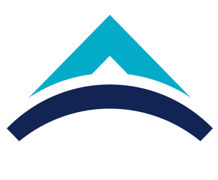 AKTS DERS TANITIM FORMUAKTS DERS TANITIM FORMUAKTS DERS TANITIM FORMUAKTS DERS TANITIM FORMUAKTS DERS TANITIM FORMUAKTS DERS TANITIM FORMUAKTS DERS TANITIM FORMUAKTS DERS TANITIM FORMUAKTS DERS TANITIM FORMUAKTS DERS TANITIM FORMUAKTS DERS TANITIM FORMUAKTS DERS TANITIM FORMUAKTS DERS TANITIM FORMUAKTS DERS TANITIM FORMUAKTS DERS TANITIM FORMUAKTS DERS TANITIM FORMUAKTS DERS TANITIM FORMUAKTS DERS TANITIM FORMUAKTS DERS TANITIM FORMUAKTS DERS TANITIM FORMUAKTS DERS TANITIM FORMUAKTS DERS TANITIM FORMUAKTS DERS TANITIM FORMU	I. BÖLÜM (Senato Onayı)	I. BÖLÜM (Senato Onayı)	I. BÖLÜM (Senato Onayı)	I. BÖLÜM (Senato Onayı)	I. BÖLÜM (Senato Onayı)	I. BÖLÜM (Senato Onayı)	I. BÖLÜM (Senato Onayı)	I. BÖLÜM (Senato Onayı)	I. BÖLÜM (Senato Onayı)	I. BÖLÜM (Senato Onayı)	I. BÖLÜM (Senato Onayı)	I. BÖLÜM (Senato Onayı)	I. BÖLÜM (Senato Onayı)	I. BÖLÜM (Senato Onayı)	I. BÖLÜM (Senato Onayı)	I. BÖLÜM (Senato Onayı)	I. BÖLÜM (Senato Onayı)	I. BÖLÜM (Senato Onayı)	I. BÖLÜM (Senato Onayı)	I. BÖLÜM (Senato Onayı)	I. BÖLÜM (Senato Onayı)	I. BÖLÜM (Senato Onayı)	I. BÖLÜM (Senato Onayı)	I. BÖLÜM (Senato Onayı)Dersi Açan Fakülte /YOMühendislikMühendislikMühendislikMühendislikMühendislikMühendislikMühendislikMühendislikMühendislikMühendislikMühendislikMühendislikMühendislikMühendislikMühendislikMühendislikMühendislikMühendislikMühendislikMühendislikMühendislikMühendislikMühendislikDersi Açan BölümBilgisayar MühendisliğiBilgisayar MühendisliğiBilgisayar MühendisliğiBilgisayar MühendisliğiBilgisayar MühendisliğiBilgisayar MühendisliğiBilgisayar MühendisliğiBilgisayar MühendisliğiBilgisayar MühendisliğiBilgisayar MühendisliğiBilgisayar MühendisliğiBilgisayar MühendisliğiBilgisayar MühendisliğiBilgisayar MühendisliğiBilgisayar MühendisliğiBilgisayar MühendisliğiBilgisayar MühendisliğiBilgisayar MühendisliğiBilgisayar MühendisliğiBilgisayar MühendisliğiBilgisayar MühendisliğiBilgisayar MühendisliğiBilgisayar MühendisliğiDersi Alan Program (lar)Bilgisayar MühendisliğiBilgisayar MühendisliğiBilgisayar MühendisliğiBilgisayar MühendisliğiBilgisayar MühendisliğiBilgisayar MühendisliğiBilgisayar MühendisliğiBilgisayar MühendisliğiBilgisayar MühendisliğiBilgisayar MühendisliğiBilgisayar MühendisliğiBilgisayar MühendisliğiDersi Alan Program (lar)Dersi Alan Program (lar)Ders Kodu CS 491CS 491CS 491CS 491CS 491CS 491CS 491CS 491CS 491CS 491CS 491CS 491CS 491CS 491CS 491CS 491CS 491CS 491CS 491CS 491CS 491CS 491CS 491Ders AdıBilgisayar Mühendisliğinde Proje Yönetimi ve EtikBilgisayar Mühendisliğinde Proje Yönetimi ve EtikBilgisayar Mühendisliğinde Proje Yönetimi ve EtikBilgisayar Mühendisliğinde Proje Yönetimi ve EtikBilgisayar Mühendisliğinde Proje Yönetimi ve EtikBilgisayar Mühendisliğinde Proje Yönetimi ve EtikBilgisayar Mühendisliğinde Proje Yönetimi ve EtikBilgisayar Mühendisliğinde Proje Yönetimi ve EtikBilgisayar Mühendisliğinde Proje Yönetimi ve EtikBilgisayar Mühendisliğinde Proje Yönetimi ve EtikBilgisayar Mühendisliğinde Proje Yönetimi ve EtikBilgisayar Mühendisliğinde Proje Yönetimi ve EtikBilgisayar Mühendisliğinde Proje Yönetimi ve EtikBilgisayar Mühendisliğinde Proje Yönetimi ve EtikBilgisayar Mühendisliğinde Proje Yönetimi ve EtikBilgisayar Mühendisliğinde Proje Yönetimi ve EtikBilgisayar Mühendisliğinde Proje Yönetimi ve EtikBilgisayar Mühendisliğinde Proje Yönetimi ve EtikBilgisayar Mühendisliğinde Proje Yönetimi ve EtikBilgisayar Mühendisliğinde Proje Yönetimi ve EtikBilgisayar Mühendisliğinde Proje Yönetimi ve EtikBilgisayar Mühendisliğinde Proje Yönetimi ve EtikBilgisayar Mühendisliğinde Proje Yönetimi ve EtikÖğretim dili İngilizceİngilizceİngilizceİngilizceİngilizceİngilizceİngilizceİngilizceİngilizceİngilizceİngilizceİngilizceİngilizceİngilizceİngilizceİngilizceİngilizceİngilizceİngilizceİngilizceİngilizceİngilizceİngilizceDers TürüZorunluZorunluZorunluZorunluZorunluZorunluZorunluZorunluZorunluZorunluZorunluZorunluZorunluZorunluZorunluZorunluZorunluZorunluZorunluZorunluZorunluZorunluZorunluDers SeviyesiLisansLisansLisansLisansLisansLisansLisansLisansLisansLisansLisansLisansLisansLisansLisansLisansLisansLisansLisansLisansLisansLisansLisansHaftalık Ders SaatiDers: 2Ders: 2Ders: 2Ders: 2Ders: 2Lab: Lab: Lab: Lab: UygulamaUygulamaUygulamaUygulamaUygulamaUygulamaUygulamaDiğer: 1Diğer: 1Diğer: 1Diğer: 1Diğer: 1Diğer: 1Diğer: 1AKTS Kredisi22222222222222222222222Notlandırma TürüHarf NotuHarf NotuHarf NotuHarf NotuHarf NotuHarf NotuHarf NotuHarf NotuHarf NotuHarf NotuHarf NotuHarf NotuHarf NotuHarf NotuHarf NotuHarf NotuHarf NotuHarf NotuHarf NotuHarf NotuHarf NotuHarf NotuHarf NotuÖn koşul/lar-----------------------Yan koşul/lar-----------------------Kayıt Kısıtlaması-----------------------Dersin Amacı Bu dersin amacı, öğrencilere proje yönetimi, tasarımı, uygulanması ve sunumu ile ilgili tüm süreçlerde gerekli altyapıyı kazandırmaktır.Bu dersin amacı, öğrencilere proje yönetimi, tasarımı, uygulanması ve sunumu ile ilgili tüm süreçlerde gerekli altyapıyı kazandırmaktır.Bu dersin amacı, öğrencilere proje yönetimi, tasarımı, uygulanması ve sunumu ile ilgili tüm süreçlerde gerekli altyapıyı kazandırmaktır.Bu dersin amacı, öğrencilere proje yönetimi, tasarımı, uygulanması ve sunumu ile ilgili tüm süreçlerde gerekli altyapıyı kazandırmaktır.Bu dersin amacı, öğrencilere proje yönetimi, tasarımı, uygulanması ve sunumu ile ilgili tüm süreçlerde gerekli altyapıyı kazandırmaktır.Bu dersin amacı, öğrencilere proje yönetimi, tasarımı, uygulanması ve sunumu ile ilgili tüm süreçlerde gerekli altyapıyı kazandırmaktır.Bu dersin amacı, öğrencilere proje yönetimi, tasarımı, uygulanması ve sunumu ile ilgili tüm süreçlerde gerekli altyapıyı kazandırmaktır.Bu dersin amacı, öğrencilere proje yönetimi, tasarımı, uygulanması ve sunumu ile ilgili tüm süreçlerde gerekli altyapıyı kazandırmaktır.Bu dersin amacı, öğrencilere proje yönetimi, tasarımı, uygulanması ve sunumu ile ilgili tüm süreçlerde gerekli altyapıyı kazandırmaktır.Bu dersin amacı, öğrencilere proje yönetimi, tasarımı, uygulanması ve sunumu ile ilgili tüm süreçlerde gerekli altyapıyı kazandırmaktır.Bu dersin amacı, öğrencilere proje yönetimi, tasarımı, uygulanması ve sunumu ile ilgili tüm süreçlerde gerekli altyapıyı kazandırmaktır.Bu dersin amacı, öğrencilere proje yönetimi, tasarımı, uygulanması ve sunumu ile ilgili tüm süreçlerde gerekli altyapıyı kazandırmaktır.Bu dersin amacı, öğrencilere proje yönetimi, tasarımı, uygulanması ve sunumu ile ilgili tüm süreçlerde gerekli altyapıyı kazandırmaktır.Bu dersin amacı, öğrencilere proje yönetimi, tasarımı, uygulanması ve sunumu ile ilgili tüm süreçlerde gerekli altyapıyı kazandırmaktır.Bu dersin amacı, öğrencilere proje yönetimi, tasarımı, uygulanması ve sunumu ile ilgili tüm süreçlerde gerekli altyapıyı kazandırmaktır.Bu dersin amacı, öğrencilere proje yönetimi, tasarımı, uygulanması ve sunumu ile ilgili tüm süreçlerde gerekli altyapıyı kazandırmaktır.Bu dersin amacı, öğrencilere proje yönetimi, tasarımı, uygulanması ve sunumu ile ilgili tüm süreçlerde gerekli altyapıyı kazandırmaktır.Bu dersin amacı, öğrencilere proje yönetimi, tasarımı, uygulanması ve sunumu ile ilgili tüm süreçlerde gerekli altyapıyı kazandırmaktır.Bu dersin amacı, öğrencilere proje yönetimi, tasarımı, uygulanması ve sunumu ile ilgili tüm süreçlerde gerekli altyapıyı kazandırmaktır.Bu dersin amacı, öğrencilere proje yönetimi, tasarımı, uygulanması ve sunumu ile ilgili tüm süreçlerde gerekli altyapıyı kazandırmaktır.Bu dersin amacı, öğrencilere proje yönetimi, tasarımı, uygulanması ve sunumu ile ilgili tüm süreçlerde gerekli altyapıyı kazandırmaktır.Bu dersin amacı, öğrencilere proje yönetimi, tasarımı, uygulanması ve sunumu ile ilgili tüm süreçlerde gerekli altyapıyı kazandırmaktır.Bu dersin amacı, öğrencilere proje yönetimi, tasarımı, uygulanması ve sunumu ile ilgili tüm süreçlerde gerekli altyapıyı kazandırmaktır.Ders İçeriği Bu ders açık bir mühendislik probleminin çözümü için gerekli arka planı öğrenciye tanıtmaktadır. Bu nedenle, öğrencileri, gerçek bir mühendislik problemini çözmek için kendi programı boyunca elde ettikleri tüm bilgi ve becerilerini uyguladıkları Bitirme Projesi II dersine hazırlayan bir ders olarak düşünülebilir.Bu ders açık bir mühendislik probleminin çözümü için gerekli arka planı öğrenciye tanıtmaktadır. Bu nedenle, öğrencileri, gerçek bir mühendislik problemini çözmek için kendi programı boyunca elde ettikleri tüm bilgi ve becerilerini uyguladıkları Bitirme Projesi II dersine hazırlayan bir ders olarak düşünülebilir.Bu ders açık bir mühendislik probleminin çözümü için gerekli arka planı öğrenciye tanıtmaktadır. Bu nedenle, öğrencileri, gerçek bir mühendislik problemini çözmek için kendi programı boyunca elde ettikleri tüm bilgi ve becerilerini uyguladıkları Bitirme Projesi II dersine hazırlayan bir ders olarak düşünülebilir.Bu ders açık bir mühendislik probleminin çözümü için gerekli arka planı öğrenciye tanıtmaktadır. Bu nedenle, öğrencileri, gerçek bir mühendislik problemini çözmek için kendi programı boyunca elde ettikleri tüm bilgi ve becerilerini uyguladıkları Bitirme Projesi II dersine hazırlayan bir ders olarak düşünülebilir.Bu ders açık bir mühendislik probleminin çözümü için gerekli arka planı öğrenciye tanıtmaktadır. Bu nedenle, öğrencileri, gerçek bir mühendislik problemini çözmek için kendi programı boyunca elde ettikleri tüm bilgi ve becerilerini uyguladıkları Bitirme Projesi II dersine hazırlayan bir ders olarak düşünülebilir.Bu ders açık bir mühendislik probleminin çözümü için gerekli arka planı öğrenciye tanıtmaktadır. Bu nedenle, öğrencileri, gerçek bir mühendislik problemini çözmek için kendi programı boyunca elde ettikleri tüm bilgi ve becerilerini uyguladıkları Bitirme Projesi II dersine hazırlayan bir ders olarak düşünülebilir.Bu ders açık bir mühendislik probleminin çözümü için gerekli arka planı öğrenciye tanıtmaktadır. Bu nedenle, öğrencileri, gerçek bir mühendislik problemini çözmek için kendi programı boyunca elde ettikleri tüm bilgi ve becerilerini uyguladıkları Bitirme Projesi II dersine hazırlayan bir ders olarak düşünülebilir.Bu ders açık bir mühendislik probleminin çözümü için gerekli arka planı öğrenciye tanıtmaktadır. Bu nedenle, öğrencileri, gerçek bir mühendislik problemini çözmek için kendi programı boyunca elde ettikleri tüm bilgi ve becerilerini uyguladıkları Bitirme Projesi II dersine hazırlayan bir ders olarak düşünülebilir.Bu ders açık bir mühendislik probleminin çözümü için gerekli arka planı öğrenciye tanıtmaktadır. Bu nedenle, öğrencileri, gerçek bir mühendislik problemini çözmek için kendi programı boyunca elde ettikleri tüm bilgi ve becerilerini uyguladıkları Bitirme Projesi II dersine hazırlayan bir ders olarak düşünülebilir.Bu ders açık bir mühendislik probleminin çözümü için gerekli arka planı öğrenciye tanıtmaktadır. Bu nedenle, öğrencileri, gerçek bir mühendislik problemini çözmek için kendi programı boyunca elde ettikleri tüm bilgi ve becerilerini uyguladıkları Bitirme Projesi II dersine hazırlayan bir ders olarak düşünülebilir.Bu ders açık bir mühendislik probleminin çözümü için gerekli arka planı öğrenciye tanıtmaktadır. Bu nedenle, öğrencileri, gerçek bir mühendislik problemini çözmek için kendi programı boyunca elde ettikleri tüm bilgi ve becerilerini uyguladıkları Bitirme Projesi II dersine hazırlayan bir ders olarak düşünülebilir.Bu ders açık bir mühendislik probleminin çözümü için gerekli arka planı öğrenciye tanıtmaktadır. Bu nedenle, öğrencileri, gerçek bir mühendislik problemini çözmek için kendi programı boyunca elde ettikleri tüm bilgi ve becerilerini uyguladıkları Bitirme Projesi II dersine hazırlayan bir ders olarak düşünülebilir.Bu ders açık bir mühendislik probleminin çözümü için gerekli arka planı öğrenciye tanıtmaktadır. Bu nedenle, öğrencileri, gerçek bir mühendislik problemini çözmek için kendi programı boyunca elde ettikleri tüm bilgi ve becerilerini uyguladıkları Bitirme Projesi II dersine hazırlayan bir ders olarak düşünülebilir.Bu ders açık bir mühendislik probleminin çözümü için gerekli arka planı öğrenciye tanıtmaktadır. Bu nedenle, öğrencileri, gerçek bir mühendislik problemini çözmek için kendi programı boyunca elde ettikleri tüm bilgi ve becerilerini uyguladıkları Bitirme Projesi II dersine hazırlayan bir ders olarak düşünülebilir.Bu ders açık bir mühendislik probleminin çözümü için gerekli arka planı öğrenciye tanıtmaktadır. Bu nedenle, öğrencileri, gerçek bir mühendislik problemini çözmek için kendi programı boyunca elde ettikleri tüm bilgi ve becerilerini uyguladıkları Bitirme Projesi II dersine hazırlayan bir ders olarak düşünülebilir.Bu ders açık bir mühendislik probleminin çözümü için gerekli arka planı öğrenciye tanıtmaktadır. Bu nedenle, öğrencileri, gerçek bir mühendislik problemini çözmek için kendi programı boyunca elde ettikleri tüm bilgi ve becerilerini uyguladıkları Bitirme Projesi II dersine hazırlayan bir ders olarak düşünülebilir.Bu ders açık bir mühendislik probleminin çözümü için gerekli arka planı öğrenciye tanıtmaktadır. Bu nedenle, öğrencileri, gerçek bir mühendislik problemini çözmek için kendi programı boyunca elde ettikleri tüm bilgi ve becerilerini uyguladıkları Bitirme Projesi II dersine hazırlayan bir ders olarak düşünülebilir.Bu ders açık bir mühendislik probleminin çözümü için gerekli arka planı öğrenciye tanıtmaktadır. Bu nedenle, öğrencileri, gerçek bir mühendislik problemini çözmek için kendi programı boyunca elde ettikleri tüm bilgi ve becerilerini uyguladıkları Bitirme Projesi II dersine hazırlayan bir ders olarak düşünülebilir.Bu ders açık bir mühendislik probleminin çözümü için gerekli arka planı öğrenciye tanıtmaktadır. Bu nedenle, öğrencileri, gerçek bir mühendislik problemini çözmek için kendi programı boyunca elde ettikleri tüm bilgi ve becerilerini uyguladıkları Bitirme Projesi II dersine hazırlayan bir ders olarak düşünülebilir.Bu ders açık bir mühendislik probleminin çözümü için gerekli arka planı öğrenciye tanıtmaktadır. Bu nedenle, öğrencileri, gerçek bir mühendislik problemini çözmek için kendi programı boyunca elde ettikleri tüm bilgi ve becerilerini uyguladıkları Bitirme Projesi II dersine hazırlayan bir ders olarak düşünülebilir.Bu ders açık bir mühendislik probleminin çözümü için gerekli arka planı öğrenciye tanıtmaktadır. Bu nedenle, öğrencileri, gerçek bir mühendislik problemini çözmek için kendi programı boyunca elde ettikleri tüm bilgi ve becerilerini uyguladıkları Bitirme Projesi II dersine hazırlayan bir ders olarak düşünülebilir.Bu ders açık bir mühendislik probleminin çözümü için gerekli arka planı öğrenciye tanıtmaktadır. Bu nedenle, öğrencileri, gerçek bir mühendislik problemini çözmek için kendi programı boyunca elde ettikleri tüm bilgi ve becerilerini uyguladıkları Bitirme Projesi II dersine hazırlayan bir ders olarak düşünülebilir.Bu ders açık bir mühendislik probleminin çözümü için gerekli arka planı öğrenciye tanıtmaktadır. Bu nedenle, öğrencileri, gerçek bir mühendislik problemini çözmek için kendi programı boyunca elde ettikleri tüm bilgi ve becerilerini uyguladıkları Bitirme Projesi II dersine hazırlayan bir ders olarak düşünülebilir.Öğrenim Çıktıları ÖÇ1ÖÇ1ÖÇ1: Açık bir bilgisayar mühendisliği ya da çok disiplinli mühendislik problemini çözme aşamalarını analiz edebilirÖÇ2:Teknik rapor okuma ve yazma becerileri edinmeÖÇ3: Mühendislik projelerini sunmaya önem vererek sunum becerileri kazanmak.ÖÇ4: Takım çalışmasını öğrenmeÖÇ5: Proje finansmanı için nasıl başvurulacağını öğrenin.ÖÇ6: Akademi ve endüstri ile ilgili işbirlikleri hakkında bilgi edinmeÖÇ1: Açık bir bilgisayar mühendisliği ya da çok disiplinli mühendislik problemini çözme aşamalarını analiz edebilirÖÇ2:Teknik rapor okuma ve yazma becerileri edinmeÖÇ3: Mühendislik projelerini sunmaya önem vererek sunum becerileri kazanmak.ÖÇ4: Takım çalışmasını öğrenmeÖÇ5: Proje finansmanı için nasıl başvurulacağını öğrenin.ÖÇ6: Akademi ve endüstri ile ilgili işbirlikleri hakkında bilgi edinmeÖÇ1: Açık bir bilgisayar mühendisliği ya da çok disiplinli mühendislik problemini çözme aşamalarını analiz edebilirÖÇ2:Teknik rapor okuma ve yazma becerileri edinmeÖÇ3: Mühendislik projelerini sunmaya önem vererek sunum becerileri kazanmak.ÖÇ4: Takım çalışmasını öğrenmeÖÇ5: Proje finansmanı için nasıl başvurulacağını öğrenin.ÖÇ6: Akademi ve endüstri ile ilgili işbirlikleri hakkında bilgi edinmeÖÇ1: Açık bir bilgisayar mühendisliği ya da çok disiplinli mühendislik problemini çözme aşamalarını analiz edebilirÖÇ2:Teknik rapor okuma ve yazma becerileri edinmeÖÇ3: Mühendislik projelerini sunmaya önem vererek sunum becerileri kazanmak.ÖÇ4: Takım çalışmasını öğrenmeÖÇ5: Proje finansmanı için nasıl başvurulacağını öğrenin.ÖÇ6: Akademi ve endüstri ile ilgili işbirlikleri hakkında bilgi edinmeÖÇ1: Açık bir bilgisayar mühendisliği ya da çok disiplinli mühendislik problemini çözme aşamalarını analiz edebilirÖÇ2:Teknik rapor okuma ve yazma becerileri edinmeÖÇ3: Mühendislik projelerini sunmaya önem vererek sunum becerileri kazanmak.ÖÇ4: Takım çalışmasını öğrenmeÖÇ5: Proje finansmanı için nasıl başvurulacağını öğrenin.ÖÇ6: Akademi ve endüstri ile ilgili işbirlikleri hakkında bilgi edinmeÖÇ1: Açık bir bilgisayar mühendisliği ya da çok disiplinli mühendislik problemini çözme aşamalarını analiz edebilirÖÇ2:Teknik rapor okuma ve yazma becerileri edinmeÖÇ3: Mühendislik projelerini sunmaya önem vererek sunum becerileri kazanmak.ÖÇ4: Takım çalışmasını öğrenmeÖÇ5: Proje finansmanı için nasıl başvurulacağını öğrenin.ÖÇ6: Akademi ve endüstri ile ilgili işbirlikleri hakkında bilgi edinmeÖÇ1: Açık bir bilgisayar mühendisliği ya da çok disiplinli mühendislik problemini çözme aşamalarını analiz edebilirÖÇ2:Teknik rapor okuma ve yazma becerileri edinmeÖÇ3: Mühendislik projelerini sunmaya önem vererek sunum becerileri kazanmak.ÖÇ4: Takım çalışmasını öğrenmeÖÇ5: Proje finansmanı için nasıl başvurulacağını öğrenin.ÖÇ6: Akademi ve endüstri ile ilgili işbirlikleri hakkında bilgi edinmeÖÇ1: Açık bir bilgisayar mühendisliği ya da çok disiplinli mühendislik problemini çözme aşamalarını analiz edebilirÖÇ2:Teknik rapor okuma ve yazma becerileri edinmeÖÇ3: Mühendislik projelerini sunmaya önem vererek sunum becerileri kazanmak.ÖÇ4: Takım çalışmasını öğrenmeÖÇ5: Proje finansmanı için nasıl başvurulacağını öğrenin.ÖÇ6: Akademi ve endüstri ile ilgili işbirlikleri hakkında bilgi edinmeÖÇ1: Açık bir bilgisayar mühendisliği ya da çok disiplinli mühendislik problemini çözme aşamalarını analiz edebilirÖÇ2:Teknik rapor okuma ve yazma becerileri edinmeÖÇ3: Mühendislik projelerini sunmaya önem vererek sunum becerileri kazanmak.ÖÇ4: Takım çalışmasını öğrenmeÖÇ5: Proje finansmanı için nasıl başvurulacağını öğrenin.ÖÇ6: Akademi ve endüstri ile ilgili işbirlikleri hakkında bilgi edinmeÖÇ1: Açık bir bilgisayar mühendisliği ya da çok disiplinli mühendislik problemini çözme aşamalarını analiz edebilirÖÇ2:Teknik rapor okuma ve yazma becerileri edinmeÖÇ3: Mühendislik projelerini sunmaya önem vererek sunum becerileri kazanmak.ÖÇ4: Takım çalışmasını öğrenmeÖÇ5: Proje finansmanı için nasıl başvurulacağını öğrenin.ÖÇ6: Akademi ve endüstri ile ilgili işbirlikleri hakkında bilgi edinmeÖÇ1: Açık bir bilgisayar mühendisliği ya da çok disiplinli mühendislik problemini çözme aşamalarını analiz edebilirÖÇ2:Teknik rapor okuma ve yazma becerileri edinmeÖÇ3: Mühendislik projelerini sunmaya önem vererek sunum becerileri kazanmak.ÖÇ4: Takım çalışmasını öğrenmeÖÇ5: Proje finansmanı için nasıl başvurulacağını öğrenin.ÖÇ6: Akademi ve endüstri ile ilgili işbirlikleri hakkında bilgi edinmeÖÇ1: Açık bir bilgisayar mühendisliği ya da çok disiplinli mühendislik problemini çözme aşamalarını analiz edebilirÖÇ2:Teknik rapor okuma ve yazma becerileri edinmeÖÇ3: Mühendislik projelerini sunmaya önem vererek sunum becerileri kazanmak.ÖÇ4: Takım çalışmasını öğrenmeÖÇ5: Proje finansmanı için nasıl başvurulacağını öğrenin.ÖÇ6: Akademi ve endüstri ile ilgili işbirlikleri hakkında bilgi edinmeÖÇ1: Açık bir bilgisayar mühendisliği ya da çok disiplinli mühendislik problemini çözme aşamalarını analiz edebilirÖÇ2:Teknik rapor okuma ve yazma becerileri edinmeÖÇ3: Mühendislik projelerini sunmaya önem vererek sunum becerileri kazanmak.ÖÇ4: Takım çalışmasını öğrenmeÖÇ5: Proje finansmanı için nasıl başvurulacağını öğrenin.ÖÇ6: Akademi ve endüstri ile ilgili işbirlikleri hakkında bilgi edinmeÖÇ1: Açık bir bilgisayar mühendisliği ya da çok disiplinli mühendislik problemini çözme aşamalarını analiz edebilirÖÇ2:Teknik rapor okuma ve yazma becerileri edinmeÖÇ3: Mühendislik projelerini sunmaya önem vererek sunum becerileri kazanmak.ÖÇ4: Takım çalışmasını öğrenmeÖÇ5: Proje finansmanı için nasıl başvurulacağını öğrenin.ÖÇ6: Akademi ve endüstri ile ilgili işbirlikleri hakkında bilgi edinmeÖÇ1: Açık bir bilgisayar mühendisliği ya da çok disiplinli mühendislik problemini çözme aşamalarını analiz edebilirÖÇ2:Teknik rapor okuma ve yazma becerileri edinmeÖÇ3: Mühendislik projelerini sunmaya önem vererek sunum becerileri kazanmak.ÖÇ4: Takım çalışmasını öğrenmeÖÇ5: Proje finansmanı için nasıl başvurulacağını öğrenin.ÖÇ6: Akademi ve endüstri ile ilgili işbirlikleri hakkında bilgi edinmeÖÇ1: Açık bir bilgisayar mühendisliği ya da çok disiplinli mühendislik problemini çözme aşamalarını analiz edebilirÖÇ2:Teknik rapor okuma ve yazma becerileri edinmeÖÇ3: Mühendislik projelerini sunmaya önem vererek sunum becerileri kazanmak.ÖÇ4: Takım çalışmasını öğrenmeÖÇ5: Proje finansmanı için nasıl başvurulacağını öğrenin.ÖÇ6: Akademi ve endüstri ile ilgili işbirlikleri hakkında bilgi edinmeÖÇ1: Açık bir bilgisayar mühendisliği ya da çok disiplinli mühendislik problemini çözme aşamalarını analiz edebilirÖÇ2:Teknik rapor okuma ve yazma becerileri edinmeÖÇ3: Mühendislik projelerini sunmaya önem vererek sunum becerileri kazanmak.ÖÇ4: Takım çalışmasını öğrenmeÖÇ5: Proje finansmanı için nasıl başvurulacağını öğrenin.ÖÇ6: Akademi ve endüstri ile ilgili işbirlikleri hakkında bilgi edinmeÖÇ1: Açık bir bilgisayar mühendisliği ya da çok disiplinli mühendislik problemini çözme aşamalarını analiz edebilirÖÇ2:Teknik rapor okuma ve yazma becerileri edinmeÖÇ3: Mühendislik projelerini sunmaya önem vererek sunum becerileri kazanmak.ÖÇ4: Takım çalışmasını öğrenmeÖÇ5: Proje finansmanı için nasıl başvurulacağını öğrenin.ÖÇ6: Akademi ve endüstri ile ilgili işbirlikleri hakkında bilgi edinmeÖÇ1: Açık bir bilgisayar mühendisliği ya da çok disiplinli mühendislik problemini çözme aşamalarını analiz edebilirÖÇ2:Teknik rapor okuma ve yazma becerileri edinmeÖÇ3: Mühendislik projelerini sunmaya önem vererek sunum becerileri kazanmak.ÖÇ4: Takım çalışmasını öğrenmeÖÇ5: Proje finansmanı için nasıl başvurulacağını öğrenin.ÖÇ6: Akademi ve endüstri ile ilgili işbirlikleri hakkında bilgi edinmeÖÇ1: Açık bir bilgisayar mühendisliği ya da çok disiplinli mühendislik problemini çözme aşamalarını analiz edebilirÖÇ2:Teknik rapor okuma ve yazma becerileri edinmeÖÇ3: Mühendislik projelerini sunmaya önem vererek sunum becerileri kazanmak.ÖÇ4: Takım çalışmasını öğrenmeÖÇ5: Proje finansmanı için nasıl başvurulacağını öğrenin.ÖÇ6: Akademi ve endüstri ile ilgili işbirlikleri hakkında bilgi edinmeÖÇ1: Açık bir bilgisayar mühendisliği ya da çok disiplinli mühendislik problemini çözme aşamalarını analiz edebilirÖÇ2:Teknik rapor okuma ve yazma becerileri edinmeÖÇ3: Mühendislik projelerini sunmaya önem vererek sunum becerileri kazanmak.ÖÇ4: Takım çalışmasını öğrenmeÖÇ5: Proje finansmanı için nasıl başvurulacağını öğrenin.ÖÇ6: Akademi ve endüstri ile ilgili işbirlikleri hakkında bilgi edinmeÖğrenim Çıktıları ÖÇ2ÖÇ2ÖÇ1: Açık bir bilgisayar mühendisliği ya da çok disiplinli mühendislik problemini çözme aşamalarını analiz edebilirÖÇ2:Teknik rapor okuma ve yazma becerileri edinmeÖÇ3: Mühendislik projelerini sunmaya önem vererek sunum becerileri kazanmak.ÖÇ4: Takım çalışmasını öğrenmeÖÇ5: Proje finansmanı için nasıl başvurulacağını öğrenin.ÖÇ6: Akademi ve endüstri ile ilgili işbirlikleri hakkında bilgi edinmeÖÇ1: Açık bir bilgisayar mühendisliği ya da çok disiplinli mühendislik problemini çözme aşamalarını analiz edebilirÖÇ2:Teknik rapor okuma ve yazma becerileri edinmeÖÇ3: Mühendislik projelerini sunmaya önem vererek sunum becerileri kazanmak.ÖÇ4: Takım çalışmasını öğrenmeÖÇ5: Proje finansmanı için nasıl başvurulacağını öğrenin.ÖÇ6: Akademi ve endüstri ile ilgili işbirlikleri hakkında bilgi edinmeÖÇ1: Açık bir bilgisayar mühendisliği ya da çok disiplinli mühendislik problemini çözme aşamalarını analiz edebilirÖÇ2:Teknik rapor okuma ve yazma becerileri edinmeÖÇ3: Mühendislik projelerini sunmaya önem vererek sunum becerileri kazanmak.ÖÇ4: Takım çalışmasını öğrenmeÖÇ5: Proje finansmanı için nasıl başvurulacağını öğrenin.ÖÇ6: Akademi ve endüstri ile ilgili işbirlikleri hakkında bilgi edinmeÖÇ1: Açık bir bilgisayar mühendisliği ya da çok disiplinli mühendislik problemini çözme aşamalarını analiz edebilirÖÇ2:Teknik rapor okuma ve yazma becerileri edinmeÖÇ3: Mühendislik projelerini sunmaya önem vererek sunum becerileri kazanmak.ÖÇ4: Takım çalışmasını öğrenmeÖÇ5: Proje finansmanı için nasıl başvurulacağını öğrenin.ÖÇ6: Akademi ve endüstri ile ilgili işbirlikleri hakkında bilgi edinmeÖÇ1: Açık bir bilgisayar mühendisliği ya da çok disiplinli mühendislik problemini çözme aşamalarını analiz edebilirÖÇ2:Teknik rapor okuma ve yazma becerileri edinmeÖÇ3: Mühendislik projelerini sunmaya önem vererek sunum becerileri kazanmak.ÖÇ4: Takım çalışmasını öğrenmeÖÇ5: Proje finansmanı için nasıl başvurulacağını öğrenin.ÖÇ6: Akademi ve endüstri ile ilgili işbirlikleri hakkında bilgi edinmeÖÇ1: Açık bir bilgisayar mühendisliği ya da çok disiplinli mühendislik problemini çözme aşamalarını analiz edebilirÖÇ2:Teknik rapor okuma ve yazma becerileri edinmeÖÇ3: Mühendislik projelerini sunmaya önem vererek sunum becerileri kazanmak.ÖÇ4: Takım çalışmasını öğrenmeÖÇ5: Proje finansmanı için nasıl başvurulacağını öğrenin.ÖÇ6: Akademi ve endüstri ile ilgili işbirlikleri hakkında bilgi edinmeÖÇ1: Açık bir bilgisayar mühendisliği ya da çok disiplinli mühendislik problemini çözme aşamalarını analiz edebilirÖÇ2:Teknik rapor okuma ve yazma becerileri edinmeÖÇ3: Mühendislik projelerini sunmaya önem vererek sunum becerileri kazanmak.ÖÇ4: Takım çalışmasını öğrenmeÖÇ5: Proje finansmanı için nasıl başvurulacağını öğrenin.ÖÇ6: Akademi ve endüstri ile ilgili işbirlikleri hakkında bilgi edinmeÖÇ1: Açık bir bilgisayar mühendisliği ya da çok disiplinli mühendislik problemini çözme aşamalarını analiz edebilirÖÇ2:Teknik rapor okuma ve yazma becerileri edinmeÖÇ3: Mühendislik projelerini sunmaya önem vererek sunum becerileri kazanmak.ÖÇ4: Takım çalışmasını öğrenmeÖÇ5: Proje finansmanı için nasıl başvurulacağını öğrenin.ÖÇ6: Akademi ve endüstri ile ilgili işbirlikleri hakkında bilgi edinmeÖÇ1: Açık bir bilgisayar mühendisliği ya da çok disiplinli mühendislik problemini çözme aşamalarını analiz edebilirÖÇ2:Teknik rapor okuma ve yazma becerileri edinmeÖÇ3: Mühendislik projelerini sunmaya önem vererek sunum becerileri kazanmak.ÖÇ4: Takım çalışmasını öğrenmeÖÇ5: Proje finansmanı için nasıl başvurulacağını öğrenin.ÖÇ6: Akademi ve endüstri ile ilgili işbirlikleri hakkında bilgi edinmeÖÇ1: Açık bir bilgisayar mühendisliği ya da çok disiplinli mühendislik problemini çözme aşamalarını analiz edebilirÖÇ2:Teknik rapor okuma ve yazma becerileri edinmeÖÇ3: Mühendislik projelerini sunmaya önem vererek sunum becerileri kazanmak.ÖÇ4: Takım çalışmasını öğrenmeÖÇ5: Proje finansmanı için nasıl başvurulacağını öğrenin.ÖÇ6: Akademi ve endüstri ile ilgili işbirlikleri hakkında bilgi edinmeÖÇ1: Açık bir bilgisayar mühendisliği ya da çok disiplinli mühendislik problemini çözme aşamalarını analiz edebilirÖÇ2:Teknik rapor okuma ve yazma becerileri edinmeÖÇ3: Mühendislik projelerini sunmaya önem vererek sunum becerileri kazanmak.ÖÇ4: Takım çalışmasını öğrenmeÖÇ5: Proje finansmanı için nasıl başvurulacağını öğrenin.ÖÇ6: Akademi ve endüstri ile ilgili işbirlikleri hakkında bilgi edinmeÖÇ1: Açık bir bilgisayar mühendisliği ya da çok disiplinli mühendislik problemini çözme aşamalarını analiz edebilirÖÇ2:Teknik rapor okuma ve yazma becerileri edinmeÖÇ3: Mühendislik projelerini sunmaya önem vererek sunum becerileri kazanmak.ÖÇ4: Takım çalışmasını öğrenmeÖÇ5: Proje finansmanı için nasıl başvurulacağını öğrenin.ÖÇ6: Akademi ve endüstri ile ilgili işbirlikleri hakkında bilgi edinmeÖÇ1: Açık bir bilgisayar mühendisliği ya da çok disiplinli mühendislik problemini çözme aşamalarını analiz edebilirÖÇ2:Teknik rapor okuma ve yazma becerileri edinmeÖÇ3: Mühendislik projelerini sunmaya önem vererek sunum becerileri kazanmak.ÖÇ4: Takım çalışmasını öğrenmeÖÇ5: Proje finansmanı için nasıl başvurulacağını öğrenin.ÖÇ6: Akademi ve endüstri ile ilgili işbirlikleri hakkında bilgi edinmeÖÇ1: Açık bir bilgisayar mühendisliği ya da çok disiplinli mühendislik problemini çözme aşamalarını analiz edebilirÖÇ2:Teknik rapor okuma ve yazma becerileri edinmeÖÇ3: Mühendislik projelerini sunmaya önem vererek sunum becerileri kazanmak.ÖÇ4: Takım çalışmasını öğrenmeÖÇ5: Proje finansmanı için nasıl başvurulacağını öğrenin.ÖÇ6: Akademi ve endüstri ile ilgili işbirlikleri hakkında bilgi edinmeÖÇ1: Açık bir bilgisayar mühendisliği ya da çok disiplinli mühendislik problemini çözme aşamalarını analiz edebilirÖÇ2:Teknik rapor okuma ve yazma becerileri edinmeÖÇ3: Mühendislik projelerini sunmaya önem vererek sunum becerileri kazanmak.ÖÇ4: Takım çalışmasını öğrenmeÖÇ5: Proje finansmanı için nasıl başvurulacağını öğrenin.ÖÇ6: Akademi ve endüstri ile ilgili işbirlikleri hakkında bilgi edinmeÖÇ1: Açık bir bilgisayar mühendisliği ya da çok disiplinli mühendislik problemini çözme aşamalarını analiz edebilirÖÇ2:Teknik rapor okuma ve yazma becerileri edinmeÖÇ3: Mühendislik projelerini sunmaya önem vererek sunum becerileri kazanmak.ÖÇ4: Takım çalışmasını öğrenmeÖÇ5: Proje finansmanı için nasıl başvurulacağını öğrenin.ÖÇ6: Akademi ve endüstri ile ilgili işbirlikleri hakkında bilgi edinmeÖÇ1: Açık bir bilgisayar mühendisliği ya da çok disiplinli mühendislik problemini çözme aşamalarını analiz edebilirÖÇ2:Teknik rapor okuma ve yazma becerileri edinmeÖÇ3: Mühendislik projelerini sunmaya önem vererek sunum becerileri kazanmak.ÖÇ4: Takım çalışmasını öğrenmeÖÇ5: Proje finansmanı için nasıl başvurulacağını öğrenin.ÖÇ6: Akademi ve endüstri ile ilgili işbirlikleri hakkında bilgi edinmeÖÇ1: Açık bir bilgisayar mühendisliği ya da çok disiplinli mühendislik problemini çözme aşamalarını analiz edebilirÖÇ2:Teknik rapor okuma ve yazma becerileri edinmeÖÇ3: Mühendislik projelerini sunmaya önem vererek sunum becerileri kazanmak.ÖÇ4: Takım çalışmasını öğrenmeÖÇ5: Proje finansmanı için nasıl başvurulacağını öğrenin.ÖÇ6: Akademi ve endüstri ile ilgili işbirlikleri hakkında bilgi edinmeÖÇ1: Açık bir bilgisayar mühendisliği ya da çok disiplinli mühendislik problemini çözme aşamalarını analiz edebilirÖÇ2:Teknik rapor okuma ve yazma becerileri edinmeÖÇ3: Mühendislik projelerini sunmaya önem vererek sunum becerileri kazanmak.ÖÇ4: Takım çalışmasını öğrenmeÖÇ5: Proje finansmanı için nasıl başvurulacağını öğrenin.ÖÇ6: Akademi ve endüstri ile ilgili işbirlikleri hakkında bilgi edinmeÖÇ1: Açık bir bilgisayar mühendisliği ya da çok disiplinli mühendislik problemini çözme aşamalarını analiz edebilirÖÇ2:Teknik rapor okuma ve yazma becerileri edinmeÖÇ3: Mühendislik projelerini sunmaya önem vererek sunum becerileri kazanmak.ÖÇ4: Takım çalışmasını öğrenmeÖÇ5: Proje finansmanı için nasıl başvurulacağını öğrenin.ÖÇ6: Akademi ve endüstri ile ilgili işbirlikleri hakkında bilgi edinmeÖÇ1: Açık bir bilgisayar mühendisliği ya da çok disiplinli mühendislik problemini çözme aşamalarını analiz edebilirÖÇ2:Teknik rapor okuma ve yazma becerileri edinmeÖÇ3: Mühendislik projelerini sunmaya önem vererek sunum becerileri kazanmak.ÖÇ4: Takım çalışmasını öğrenmeÖÇ5: Proje finansmanı için nasıl başvurulacağını öğrenin.ÖÇ6: Akademi ve endüstri ile ilgili işbirlikleri hakkında bilgi edinmeÖğrenim Çıktıları ÖÇ2ÖÇ2ÖÇ1: Açık bir bilgisayar mühendisliği ya da çok disiplinli mühendislik problemini çözme aşamalarını analiz edebilirÖÇ2:Teknik rapor okuma ve yazma becerileri edinmeÖÇ3: Mühendislik projelerini sunmaya önem vererek sunum becerileri kazanmak.ÖÇ4: Takım çalışmasını öğrenmeÖÇ5: Proje finansmanı için nasıl başvurulacağını öğrenin.ÖÇ6: Akademi ve endüstri ile ilgili işbirlikleri hakkında bilgi edinmeÖÇ1: Açık bir bilgisayar mühendisliği ya da çok disiplinli mühendislik problemini çözme aşamalarını analiz edebilirÖÇ2:Teknik rapor okuma ve yazma becerileri edinmeÖÇ3: Mühendislik projelerini sunmaya önem vererek sunum becerileri kazanmak.ÖÇ4: Takım çalışmasını öğrenmeÖÇ5: Proje finansmanı için nasıl başvurulacağını öğrenin.ÖÇ6: Akademi ve endüstri ile ilgili işbirlikleri hakkında bilgi edinmeÖÇ1: Açık bir bilgisayar mühendisliği ya da çok disiplinli mühendislik problemini çözme aşamalarını analiz edebilirÖÇ2:Teknik rapor okuma ve yazma becerileri edinmeÖÇ3: Mühendislik projelerini sunmaya önem vererek sunum becerileri kazanmak.ÖÇ4: Takım çalışmasını öğrenmeÖÇ5: Proje finansmanı için nasıl başvurulacağını öğrenin.ÖÇ6: Akademi ve endüstri ile ilgili işbirlikleri hakkında bilgi edinmeÖÇ1: Açık bir bilgisayar mühendisliği ya da çok disiplinli mühendislik problemini çözme aşamalarını analiz edebilirÖÇ2:Teknik rapor okuma ve yazma becerileri edinmeÖÇ3: Mühendislik projelerini sunmaya önem vererek sunum becerileri kazanmak.ÖÇ4: Takım çalışmasını öğrenmeÖÇ5: Proje finansmanı için nasıl başvurulacağını öğrenin.ÖÇ6: Akademi ve endüstri ile ilgili işbirlikleri hakkında bilgi edinmeÖÇ1: Açık bir bilgisayar mühendisliği ya da çok disiplinli mühendislik problemini çözme aşamalarını analiz edebilirÖÇ2:Teknik rapor okuma ve yazma becerileri edinmeÖÇ3: Mühendislik projelerini sunmaya önem vererek sunum becerileri kazanmak.ÖÇ4: Takım çalışmasını öğrenmeÖÇ5: Proje finansmanı için nasıl başvurulacağını öğrenin.ÖÇ6: Akademi ve endüstri ile ilgili işbirlikleri hakkında bilgi edinmeÖÇ1: Açık bir bilgisayar mühendisliği ya da çok disiplinli mühendislik problemini çözme aşamalarını analiz edebilirÖÇ2:Teknik rapor okuma ve yazma becerileri edinmeÖÇ3: Mühendislik projelerini sunmaya önem vererek sunum becerileri kazanmak.ÖÇ4: Takım çalışmasını öğrenmeÖÇ5: Proje finansmanı için nasıl başvurulacağını öğrenin.ÖÇ6: Akademi ve endüstri ile ilgili işbirlikleri hakkında bilgi edinmeÖÇ1: Açık bir bilgisayar mühendisliği ya da çok disiplinli mühendislik problemini çözme aşamalarını analiz edebilirÖÇ2:Teknik rapor okuma ve yazma becerileri edinmeÖÇ3: Mühendislik projelerini sunmaya önem vererek sunum becerileri kazanmak.ÖÇ4: Takım çalışmasını öğrenmeÖÇ5: Proje finansmanı için nasıl başvurulacağını öğrenin.ÖÇ6: Akademi ve endüstri ile ilgili işbirlikleri hakkında bilgi edinmeÖÇ1: Açık bir bilgisayar mühendisliği ya da çok disiplinli mühendislik problemini çözme aşamalarını analiz edebilirÖÇ2:Teknik rapor okuma ve yazma becerileri edinmeÖÇ3: Mühendislik projelerini sunmaya önem vererek sunum becerileri kazanmak.ÖÇ4: Takım çalışmasını öğrenmeÖÇ5: Proje finansmanı için nasıl başvurulacağını öğrenin.ÖÇ6: Akademi ve endüstri ile ilgili işbirlikleri hakkında bilgi edinmeÖÇ1: Açık bir bilgisayar mühendisliği ya da çok disiplinli mühendislik problemini çözme aşamalarını analiz edebilirÖÇ2:Teknik rapor okuma ve yazma becerileri edinmeÖÇ3: Mühendislik projelerini sunmaya önem vererek sunum becerileri kazanmak.ÖÇ4: Takım çalışmasını öğrenmeÖÇ5: Proje finansmanı için nasıl başvurulacağını öğrenin.ÖÇ6: Akademi ve endüstri ile ilgili işbirlikleri hakkında bilgi edinmeÖÇ1: Açık bir bilgisayar mühendisliği ya da çok disiplinli mühendislik problemini çözme aşamalarını analiz edebilirÖÇ2:Teknik rapor okuma ve yazma becerileri edinmeÖÇ3: Mühendislik projelerini sunmaya önem vererek sunum becerileri kazanmak.ÖÇ4: Takım çalışmasını öğrenmeÖÇ5: Proje finansmanı için nasıl başvurulacağını öğrenin.ÖÇ6: Akademi ve endüstri ile ilgili işbirlikleri hakkında bilgi edinmeÖÇ1: Açık bir bilgisayar mühendisliği ya da çok disiplinli mühendislik problemini çözme aşamalarını analiz edebilirÖÇ2:Teknik rapor okuma ve yazma becerileri edinmeÖÇ3: Mühendislik projelerini sunmaya önem vererek sunum becerileri kazanmak.ÖÇ4: Takım çalışmasını öğrenmeÖÇ5: Proje finansmanı için nasıl başvurulacağını öğrenin.ÖÇ6: Akademi ve endüstri ile ilgili işbirlikleri hakkında bilgi edinmeÖÇ1: Açık bir bilgisayar mühendisliği ya da çok disiplinli mühendislik problemini çözme aşamalarını analiz edebilirÖÇ2:Teknik rapor okuma ve yazma becerileri edinmeÖÇ3: Mühendislik projelerini sunmaya önem vererek sunum becerileri kazanmak.ÖÇ4: Takım çalışmasını öğrenmeÖÇ5: Proje finansmanı için nasıl başvurulacağını öğrenin.ÖÇ6: Akademi ve endüstri ile ilgili işbirlikleri hakkında bilgi edinmeÖÇ1: Açık bir bilgisayar mühendisliği ya da çok disiplinli mühendislik problemini çözme aşamalarını analiz edebilirÖÇ2:Teknik rapor okuma ve yazma becerileri edinmeÖÇ3: Mühendislik projelerini sunmaya önem vererek sunum becerileri kazanmak.ÖÇ4: Takım çalışmasını öğrenmeÖÇ5: Proje finansmanı için nasıl başvurulacağını öğrenin.ÖÇ6: Akademi ve endüstri ile ilgili işbirlikleri hakkında bilgi edinmeÖÇ1: Açık bir bilgisayar mühendisliği ya da çok disiplinli mühendislik problemini çözme aşamalarını analiz edebilirÖÇ2:Teknik rapor okuma ve yazma becerileri edinmeÖÇ3: Mühendislik projelerini sunmaya önem vererek sunum becerileri kazanmak.ÖÇ4: Takım çalışmasını öğrenmeÖÇ5: Proje finansmanı için nasıl başvurulacağını öğrenin.ÖÇ6: Akademi ve endüstri ile ilgili işbirlikleri hakkında bilgi edinmeÖÇ1: Açık bir bilgisayar mühendisliği ya da çok disiplinli mühendislik problemini çözme aşamalarını analiz edebilirÖÇ2:Teknik rapor okuma ve yazma becerileri edinmeÖÇ3: Mühendislik projelerini sunmaya önem vererek sunum becerileri kazanmak.ÖÇ4: Takım çalışmasını öğrenmeÖÇ5: Proje finansmanı için nasıl başvurulacağını öğrenin.ÖÇ6: Akademi ve endüstri ile ilgili işbirlikleri hakkında bilgi edinmeÖÇ1: Açık bir bilgisayar mühendisliği ya da çok disiplinli mühendislik problemini çözme aşamalarını analiz edebilirÖÇ2:Teknik rapor okuma ve yazma becerileri edinmeÖÇ3: Mühendislik projelerini sunmaya önem vererek sunum becerileri kazanmak.ÖÇ4: Takım çalışmasını öğrenmeÖÇ5: Proje finansmanı için nasıl başvurulacağını öğrenin.ÖÇ6: Akademi ve endüstri ile ilgili işbirlikleri hakkında bilgi edinmeÖÇ1: Açık bir bilgisayar mühendisliği ya da çok disiplinli mühendislik problemini çözme aşamalarını analiz edebilirÖÇ2:Teknik rapor okuma ve yazma becerileri edinmeÖÇ3: Mühendislik projelerini sunmaya önem vererek sunum becerileri kazanmak.ÖÇ4: Takım çalışmasını öğrenmeÖÇ5: Proje finansmanı için nasıl başvurulacağını öğrenin.ÖÇ6: Akademi ve endüstri ile ilgili işbirlikleri hakkında bilgi edinmeÖÇ1: Açık bir bilgisayar mühendisliği ya da çok disiplinli mühendislik problemini çözme aşamalarını analiz edebilirÖÇ2:Teknik rapor okuma ve yazma becerileri edinmeÖÇ3: Mühendislik projelerini sunmaya önem vererek sunum becerileri kazanmak.ÖÇ4: Takım çalışmasını öğrenmeÖÇ5: Proje finansmanı için nasıl başvurulacağını öğrenin.ÖÇ6: Akademi ve endüstri ile ilgili işbirlikleri hakkında bilgi edinmeÖÇ1: Açık bir bilgisayar mühendisliği ya da çok disiplinli mühendislik problemini çözme aşamalarını analiz edebilirÖÇ2:Teknik rapor okuma ve yazma becerileri edinmeÖÇ3: Mühendislik projelerini sunmaya önem vererek sunum becerileri kazanmak.ÖÇ4: Takım çalışmasını öğrenmeÖÇ5: Proje finansmanı için nasıl başvurulacağını öğrenin.ÖÇ6: Akademi ve endüstri ile ilgili işbirlikleri hakkında bilgi edinmeÖÇ1: Açık bir bilgisayar mühendisliği ya da çok disiplinli mühendislik problemini çözme aşamalarını analiz edebilirÖÇ2:Teknik rapor okuma ve yazma becerileri edinmeÖÇ3: Mühendislik projelerini sunmaya önem vererek sunum becerileri kazanmak.ÖÇ4: Takım çalışmasını öğrenmeÖÇ5: Proje finansmanı için nasıl başvurulacağını öğrenin.ÖÇ6: Akademi ve endüstri ile ilgili işbirlikleri hakkında bilgi edinmeÖÇ1: Açık bir bilgisayar mühendisliği ya da çok disiplinli mühendislik problemini çözme aşamalarını analiz edebilirÖÇ2:Teknik rapor okuma ve yazma becerileri edinmeÖÇ3: Mühendislik projelerini sunmaya önem vererek sunum becerileri kazanmak.ÖÇ4: Takım çalışmasını öğrenmeÖÇ5: Proje finansmanı için nasıl başvurulacağını öğrenin.ÖÇ6: Akademi ve endüstri ile ilgili işbirlikleri hakkında bilgi edinmeÖğrenim Çıktıları ÖÇ4ÖÇ4ÖÇ1: Açık bir bilgisayar mühendisliği ya da çok disiplinli mühendislik problemini çözme aşamalarını analiz edebilirÖÇ2:Teknik rapor okuma ve yazma becerileri edinmeÖÇ3: Mühendislik projelerini sunmaya önem vererek sunum becerileri kazanmak.ÖÇ4: Takım çalışmasını öğrenmeÖÇ5: Proje finansmanı için nasıl başvurulacağını öğrenin.ÖÇ6: Akademi ve endüstri ile ilgili işbirlikleri hakkında bilgi edinmeÖÇ1: Açık bir bilgisayar mühendisliği ya da çok disiplinli mühendislik problemini çözme aşamalarını analiz edebilirÖÇ2:Teknik rapor okuma ve yazma becerileri edinmeÖÇ3: Mühendislik projelerini sunmaya önem vererek sunum becerileri kazanmak.ÖÇ4: Takım çalışmasını öğrenmeÖÇ5: Proje finansmanı için nasıl başvurulacağını öğrenin.ÖÇ6: Akademi ve endüstri ile ilgili işbirlikleri hakkında bilgi edinmeÖÇ1: Açık bir bilgisayar mühendisliği ya da çok disiplinli mühendislik problemini çözme aşamalarını analiz edebilirÖÇ2:Teknik rapor okuma ve yazma becerileri edinmeÖÇ3: Mühendislik projelerini sunmaya önem vererek sunum becerileri kazanmak.ÖÇ4: Takım çalışmasını öğrenmeÖÇ5: Proje finansmanı için nasıl başvurulacağını öğrenin.ÖÇ6: Akademi ve endüstri ile ilgili işbirlikleri hakkında bilgi edinmeÖÇ1: Açık bir bilgisayar mühendisliği ya da çok disiplinli mühendislik problemini çözme aşamalarını analiz edebilirÖÇ2:Teknik rapor okuma ve yazma becerileri edinmeÖÇ3: Mühendislik projelerini sunmaya önem vererek sunum becerileri kazanmak.ÖÇ4: Takım çalışmasını öğrenmeÖÇ5: Proje finansmanı için nasıl başvurulacağını öğrenin.ÖÇ6: Akademi ve endüstri ile ilgili işbirlikleri hakkında bilgi edinmeÖÇ1: Açık bir bilgisayar mühendisliği ya da çok disiplinli mühendislik problemini çözme aşamalarını analiz edebilirÖÇ2:Teknik rapor okuma ve yazma becerileri edinmeÖÇ3: Mühendislik projelerini sunmaya önem vererek sunum becerileri kazanmak.ÖÇ4: Takım çalışmasını öğrenmeÖÇ5: Proje finansmanı için nasıl başvurulacağını öğrenin.ÖÇ6: Akademi ve endüstri ile ilgili işbirlikleri hakkında bilgi edinmeÖÇ1: Açık bir bilgisayar mühendisliği ya da çok disiplinli mühendislik problemini çözme aşamalarını analiz edebilirÖÇ2:Teknik rapor okuma ve yazma becerileri edinmeÖÇ3: Mühendislik projelerini sunmaya önem vererek sunum becerileri kazanmak.ÖÇ4: Takım çalışmasını öğrenmeÖÇ5: Proje finansmanı için nasıl başvurulacağını öğrenin.ÖÇ6: Akademi ve endüstri ile ilgili işbirlikleri hakkında bilgi edinmeÖÇ1: Açık bir bilgisayar mühendisliği ya da çok disiplinli mühendislik problemini çözme aşamalarını analiz edebilirÖÇ2:Teknik rapor okuma ve yazma becerileri edinmeÖÇ3: Mühendislik projelerini sunmaya önem vererek sunum becerileri kazanmak.ÖÇ4: Takım çalışmasını öğrenmeÖÇ5: Proje finansmanı için nasıl başvurulacağını öğrenin.ÖÇ6: Akademi ve endüstri ile ilgili işbirlikleri hakkında bilgi edinmeÖÇ1: Açık bir bilgisayar mühendisliği ya da çok disiplinli mühendislik problemini çözme aşamalarını analiz edebilirÖÇ2:Teknik rapor okuma ve yazma becerileri edinmeÖÇ3: Mühendislik projelerini sunmaya önem vererek sunum becerileri kazanmak.ÖÇ4: Takım çalışmasını öğrenmeÖÇ5: Proje finansmanı için nasıl başvurulacağını öğrenin.ÖÇ6: Akademi ve endüstri ile ilgili işbirlikleri hakkında bilgi edinmeÖÇ1: Açık bir bilgisayar mühendisliği ya da çok disiplinli mühendislik problemini çözme aşamalarını analiz edebilirÖÇ2:Teknik rapor okuma ve yazma becerileri edinmeÖÇ3: Mühendislik projelerini sunmaya önem vererek sunum becerileri kazanmak.ÖÇ4: Takım çalışmasını öğrenmeÖÇ5: Proje finansmanı için nasıl başvurulacağını öğrenin.ÖÇ6: Akademi ve endüstri ile ilgili işbirlikleri hakkında bilgi edinmeÖÇ1: Açık bir bilgisayar mühendisliği ya da çok disiplinli mühendislik problemini çözme aşamalarını analiz edebilirÖÇ2:Teknik rapor okuma ve yazma becerileri edinmeÖÇ3: Mühendislik projelerini sunmaya önem vererek sunum becerileri kazanmak.ÖÇ4: Takım çalışmasını öğrenmeÖÇ5: Proje finansmanı için nasıl başvurulacağını öğrenin.ÖÇ6: Akademi ve endüstri ile ilgili işbirlikleri hakkında bilgi edinmeÖÇ1: Açık bir bilgisayar mühendisliği ya da çok disiplinli mühendislik problemini çözme aşamalarını analiz edebilirÖÇ2:Teknik rapor okuma ve yazma becerileri edinmeÖÇ3: Mühendislik projelerini sunmaya önem vererek sunum becerileri kazanmak.ÖÇ4: Takım çalışmasını öğrenmeÖÇ5: Proje finansmanı için nasıl başvurulacağını öğrenin.ÖÇ6: Akademi ve endüstri ile ilgili işbirlikleri hakkında bilgi edinmeÖÇ1: Açık bir bilgisayar mühendisliği ya da çok disiplinli mühendislik problemini çözme aşamalarını analiz edebilirÖÇ2:Teknik rapor okuma ve yazma becerileri edinmeÖÇ3: Mühendislik projelerini sunmaya önem vererek sunum becerileri kazanmak.ÖÇ4: Takım çalışmasını öğrenmeÖÇ5: Proje finansmanı için nasıl başvurulacağını öğrenin.ÖÇ6: Akademi ve endüstri ile ilgili işbirlikleri hakkında bilgi edinmeÖÇ1: Açık bir bilgisayar mühendisliği ya da çok disiplinli mühendislik problemini çözme aşamalarını analiz edebilirÖÇ2:Teknik rapor okuma ve yazma becerileri edinmeÖÇ3: Mühendislik projelerini sunmaya önem vererek sunum becerileri kazanmak.ÖÇ4: Takım çalışmasını öğrenmeÖÇ5: Proje finansmanı için nasıl başvurulacağını öğrenin.ÖÇ6: Akademi ve endüstri ile ilgili işbirlikleri hakkında bilgi edinmeÖÇ1: Açık bir bilgisayar mühendisliği ya da çok disiplinli mühendislik problemini çözme aşamalarını analiz edebilirÖÇ2:Teknik rapor okuma ve yazma becerileri edinmeÖÇ3: Mühendislik projelerini sunmaya önem vererek sunum becerileri kazanmak.ÖÇ4: Takım çalışmasını öğrenmeÖÇ5: Proje finansmanı için nasıl başvurulacağını öğrenin.ÖÇ6: Akademi ve endüstri ile ilgili işbirlikleri hakkında bilgi edinmeÖÇ1: Açık bir bilgisayar mühendisliği ya da çok disiplinli mühendislik problemini çözme aşamalarını analiz edebilirÖÇ2:Teknik rapor okuma ve yazma becerileri edinmeÖÇ3: Mühendislik projelerini sunmaya önem vererek sunum becerileri kazanmak.ÖÇ4: Takım çalışmasını öğrenmeÖÇ5: Proje finansmanı için nasıl başvurulacağını öğrenin.ÖÇ6: Akademi ve endüstri ile ilgili işbirlikleri hakkında bilgi edinmeÖÇ1: Açık bir bilgisayar mühendisliği ya da çok disiplinli mühendislik problemini çözme aşamalarını analiz edebilirÖÇ2:Teknik rapor okuma ve yazma becerileri edinmeÖÇ3: Mühendislik projelerini sunmaya önem vererek sunum becerileri kazanmak.ÖÇ4: Takım çalışmasını öğrenmeÖÇ5: Proje finansmanı için nasıl başvurulacağını öğrenin.ÖÇ6: Akademi ve endüstri ile ilgili işbirlikleri hakkında bilgi edinmeÖÇ1: Açık bir bilgisayar mühendisliği ya da çok disiplinli mühendislik problemini çözme aşamalarını analiz edebilirÖÇ2:Teknik rapor okuma ve yazma becerileri edinmeÖÇ3: Mühendislik projelerini sunmaya önem vererek sunum becerileri kazanmak.ÖÇ4: Takım çalışmasını öğrenmeÖÇ5: Proje finansmanı için nasıl başvurulacağını öğrenin.ÖÇ6: Akademi ve endüstri ile ilgili işbirlikleri hakkında bilgi edinmeÖÇ1: Açık bir bilgisayar mühendisliği ya da çok disiplinli mühendislik problemini çözme aşamalarını analiz edebilirÖÇ2:Teknik rapor okuma ve yazma becerileri edinmeÖÇ3: Mühendislik projelerini sunmaya önem vererek sunum becerileri kazanmak.ÖÇ4: Takım çalışmasını öğrenmeÖÇ5: Proje finansmanı için nasıl başvurulacağını öğrenin.ÖÇ6: Akademi ve endüstri ile ilgili işbirlikleri hakkında bilgi edinmeÖÇ1: Açık bir bilgisayar mühendisliği ya da çok disiplinli mühendislik problemini çözme aşamalarını analiz edebilirÖÇ2:Teknik rapor okuma ve yazma becerileri edinmeÖÇ3: Mühendislik projelerini sunmaya önem vererek sunum becerileri kazanmak.ÖÇ4: Takım çalışmasını öğrenmeÖÇ5: Proje finansmanı için nasıl başvurulacağını öğrenin.ÖÇ6: Akademi ve endüstri ile ilgili işbirlikleri hakkında bilgi edinmeÖÇ1: Açık bir bilgisayar mühendisliği ya da çok disiplinli mühendislik problemini çözme aşamalarını analiz edebilirÖÇ2:Teknik rapor okuma ve yazma becerileri edinmeÖÇ3: Mühendislik projelerini sunmaya önem vererek sunum becerileri kazanmak.ÖÇ4: Takım çalışmasını öğrenmeÖÇ5: Proje finansmanı için nasıl başvurulacağını öğrenin.ÖÇ6: Akademi ve endüstri ile ilgili işbirlikleri hakkında bilgi edinmeÖÇ1: Açık bir bilgisayar mühendisliği ya da çok disiplinli mühendislik problemini çözme aşamalarını analiz edebilirÖÇ2:Teknik rapor okuma ve yazma becerileri edinmeÖÇ3: Mühendislik projelerini sunmaya önem vererek sunum becerileri kazanmak.ÖÇ4: Takım çalışmasını öğrenmeÖÇ5: Proje finansmanı için nasıl başvurulacağını öğrenin.ÖÇ6: Akademi ve endüstri ile ilgili işbirlikleri hakkında bilgi edinmeÖğrenim Çıktıları ÖÇ5ÖÇ5ÖÇ1: Açık bir bilgisayar mühendisliği ya da çok disiplinli mühendislik problemini çözme aşamalarını analiz edebilirÖÇ2:Teknik rapor okuma ve yazma becerileri edinmeÖÇ3: Mühendislik projelerini sunmaya önem vererek sunum becerileri kazanmak.ÖÇ4: Takım çalışmasını öğrenmeÖÇ5: Proje finansmanı için nasıl başvurulacağını öğrenin.ÖÇ6: Akademi ve endüstri ile ilgili işbirlikleri hakkında bilgi edinmeÖÇ1: Açık bir bilgisayar mühendisliği ya da çok disiplinli mühendislik problemini çözme aşamalarını analiz edebilirÖÇ2:Teknik rapor okuma ve yazma becerileri edinmeÖÇ3: Mühendislik projelerini sunmaya önem vererek sunum becerileri kazanmak.ÖÇ4: Takım çalışmasını öğrenmeÖÇ5: Proje finansmanı için nasıl başvurulacağını öğrenin.ÖÇ6: Akademi ve endüstri ile ilgili işbirlikleri hakkında bilgi edinmeÖÇ1: Açık bir bilgisayar mühendisliği ya da çok disiplinli mühendislik problemini çözme aşamalarını analiz edebilirÖÇ2:Teknik rapor okuma ve yazma becerileri edinmeÖÇ3: Mühendislik projelerini sunmaya önem vererek sunum becerileri kazanmak.ÖÇ4: Takım çalışmasını öğrenmeÖÇ5: Proje finansmanı için nasıl başvurulacağını öğrenin.ÖÇ6: Akademi ve endüstri ile ilgili işbirlikleri hakkında bilgi edinmeÖÇ1: Açık bir bilgisayar mühendisliği ya da çok disiplinli mühendislik problemini çözme aşamalarını analiz edebilirÖÇ2:Teknik rapor okuma ve yazma becerileri edinmeÖÇ3: Mühendislik projelerini sunmaya önem vererek sunum becerileri kazanmak.ÖÇ4: Takım çalışmasını öğrenmeÖÇ5: Proje finansmanı için nasıl başvurulacağını öğrenin.ÖÇ6: Akademi ve endüstri ile ilgili işbirlikleri hakkında bilgi edinmeÖÇ1: Açık bir bilgisayar mühendisliği ya da çok disiplinli mühendislik problemini çözme aşamalarını analiz edebilirÖÇ2:Teknik rapor okuma ve yazma becerileri edinmeÖÇ3: Mühendislik projelerini sunmaya önem vererek sunum becerileri kazanmak.ÖÇ4: Takım çalışmasını öğrenmeÖÇ5: Proje finansmanı için nasıl başvurulacağını öğrenin.ÖÇ6: Akademi ve endüstri ile ilgili işbirlikleri hakkında bilgi edinmeÖÇ1: Açık bir bilgisayar mühendisliği ya da çok disiplinli mühendislik problemini çözme aşamalarını analiz edebilirÖÇ2:Teknik rapor okuma ve yazma becerileri edinmeÖÇ3: Mühendislik projelerini sunmaya önem vererek sunum becerileri kazanmak.ÖÇ4: Takım çalışmasını öğrenmeÖÇ5: Proje finansmanı için nasıl başvurulacağını öğrenin.ÖÇ6: Akademi ve endüstri ile ilgili işbirlikleri hakkında bilgi edinmeÖÇ1: Açık bir bilgisayar mühendisliği ya da çok disiplinli mühendislik problemini çözme aşamalarını analiz edebilirÖÇ2:Teknik rapor okuma ve yazma becerileri edinmeÖÇ3: Mühendislik projelerini sunmaya önem vererek sunum becerileri kazanmak.ÖÇ4: Takım çalışmasını öğrenmeÖÇ5: Proje finansmanı için nasıl başvurulacağını öğrenin.ÖÇ6: Akademi ve endüstri ile ilgili işbirlikleri hakkında bilgi edinmeÖÇ1: Açık bir bilgisayar mühendisliği ya da çok disiplinli mühendislik problemini çözme aşamalarını analiz edebilirÖÇ2:Teknik rapor okuma ve yazma becerileri edinmeÖÇ3: Mühendislik projelerini sunmaya önem vererek sunum becerileri kazanmak.ÖÇ4: Takım çalışmasını öğrenmeÖÇ5: Proje finansmanı için nasıl başvurulacağını öğrenin.ÖÇ6: Akademi ve endüstri ile ilgili işbirlikleri hakkında bilgi edinmeÖÇ1: Açık bir bilgisayar mühendisliği ya da çok disiplinli mühendislik problemini çözme aşamalarını analiz edebilirÖÇ2:Teknik rapor okuma ve yazma becerileri edinmeÖÇ3: Mühendislik projelerini sunmaya önem vererek sunum becerileri kazanmak.ÖÇ4: Takım çalışmasını öğrenmeÖÇ5: Proje finansmanı için nasıl başvurulacağını öğrenin.ÖÇ6: Akademi ve endüstri ile ilgili işbirlikleri hakkında bilgi edinmeÖÇ1: Açık bir bilgisayar mühendisliği ya da çok disiplinli mühendislik problemini çözme aşamalarını analiz edebilirÖÇ2:Teknik rapor okuma ve yazma becerileri edinmeÖÇ3: Mühendislik projelerini sunmaya önem vererek sunum becerileri kazanmak.ÖÇ4: Takım çalışmasını öğrenmeÖÇ5: Proje finansmanı için nasıl başvurulacağını öğrenin.ÖÇ6: Akademi ve endüstri ile ilgili işbirlikleri hakkında bilgi edinmeÖÇ1: Açık bir bilgisayar mühendisliği ya da çok disiplinli mühendislik problemini çözme aşamalarını analiz edebilirÖÇ2:Teknik rapor okuma ve yazma becerileri edinmeÖÇ3: Mühendislik projelerini sunmaya önem vererek sunum becerileri kazanmak.ÖÇ4: Takım çalışmasını öğrenmeÖÇ5: Proje finansmanı için nasıl başvurulacağını öğrenin.ÖÇ6: Akademi ve endüstri ile ilgili işbirlikleri hakkında bilgi edinmeÖÇ1: Açık bir bilgisayar mühendisliği ya da çok disiplinli mühendislik problemini çözme aşamalarını analiz edebilirÖÇ2:Teknik rapor okuma ve yazma becerileri edinmeÖÇ3: Mühendislik projelerini sunmaya önem vererek sunum becerileri kazanmak.ÖÇ4: Takım çalışmasını öğrenmeÖÇ5: Proje finansmanı için nasıl başvurulacağını öğrenin.ÖÇ6: Akademi ve endüstri ile ilgili işbirlikleri hakkında bilgi edinmeÖÇ1: Açık bir bilgisayar mühendisliği ya da çok disiplinli mühendislik problemini çözme aşamalarını analiz edebilirÖÇ2:Teknik rapor okuma ve yazma becerileri edinmeÖÇ3: Mühendislik projelerini sunmaya önem vererek sunum becerileri kazanmak.ÖÇ4: Takım çalışmasını öğrenmeÖÇ5: Proje finansmanı için nasıl başvurulacağını öğrenin.ÖÇ6: Akademi ve endüstri ile ilgili işbirlikleri hakkında bilgi edinmeÖÇ1: Açık bir bilgisayar mühendisliği ya da çok disiplinli mühendislik problemini çözme aşamalarını analiz edebilirÖÇ2:Teknik rapor okuma ve yazma becerileri edinmeÖÇ3: Mühendislik projelerini sunmaya önem vererek sunum becerileri kazanmak.ÖÇ4: Takım çalışmasını öğrenmeÖÇ5: Proje finansmanı için nasıl başvurulacağını öğrenin.ÖÇ6: Akademi ve endüstri ile ilgili işbirlikleri hakkında bilgi edinmeÖÇ1: Açık bir bilgisayar mühendisliği ya da çok disiplinli mühendislik problemini çözme aşamalarını analiz edebilirÖÇ2:Teknik rapor okuma ve yazma becerileri edinmeÖÇ3: Mühendislik projelerini sunmaya önem vererek sunum becerileri kazanmak.ÖÇ4: Takım çalışmasını öğrenmeÖÇ5: Proje finansmanı için nasıl başvurulacağını öğrenin.ÖÇ6: Akademi ve endüstri ile ilgili işbirlikleri hakkında bilgi edinmeÖÇ1: Açık bir bilgisayar mühendisliği ya da çok disiplinli mühendislik problemini çözme aşamalarını analiz edebilirÖÇ2:Teknik rapor okuma ve yazma becerileri edinmeÖÇ3: Mühendislik projelerini sunmaya önem vererek sunum becerileri kazanmak.ÖÇ4: Takım çalışmasını öğrenmeÖÇ5: Proje finansmanı için nasıl başvurulacağını öğrenin.ÖÇ6: Akademi ve endüstri ile ilgili işbirlikleri hakkında bilgi edinmeÖÇ1: Açık bir bilgisayar mühendisliği ya da çok disiplinli mühendislik problemini çözme aşamalarını analiz edebilirÖÇ2:Teknik rapor okuma ve yazma becerileri edinmeÖÇ3: Mühendislik projelerini sunmaya önem vererek sunum becerileri kazanmak.ÖÇ4: Takım çalışmasını öğrenmeÖÇ5: Proje finansmanı için nasıl başvurulacağını öğrenin.ÖÇ6: Akademi ve endüstri ile ilgili işbirlikleri hakkında bilgi edinmeÖÇ1: Açık bir bilgisayar mühendisliği ya da çok disiplinli mühendislik problemini çözme aşamalarını analiz edebilirÖÇ2:Teknik rapor okuma ve yazma becerileri edinmeÖÇ3: Mühendislik projelerini sunmaya önem vererek sunum becerileri kazanmak.ÖÇ4: Takım çalışmasını öğrenmeÖÇ5: Proje finansmanı için nasıl başvurulacağını öğrenin.ÖÇ6: Akademi ve endüstri ile ilgili işbirlikleri hakkında bilgi edinmeÖÇ1: Açık bir bilgisayar mühendisliği ya da çok disiplinli mühendislik problemini çözme aşamalarını analiz edebilirÖÇ2:Teknik rapor okuma ve yazma becerileri edinmeÖÇ3: Mühendislik projelerini sunmaya önem vererek sunum becerileri kazanmak.ÖÇ4: Takım çalışmasını öğrenmeÖÇ5: Proje finansmanı için nasıl başvurulacağını öğrenin.ÖÇ6: Akademi ve endüstri ile ilgili işbirlikleri hakkında bilgi edinmeÖÇ1: Açık bir bilgisayar mühendisliği ya da çok disiplinli mühendislik problemini çözme aşamalarını analiz edebilirÖÇ2:Teknik rapor okuma ve yazma becerileri edinmeÖÇ3: Mühendislik projelerini sunmaya önem vererek sunum becerileri kazanmak.ÖÇ4: Takım çalışmasını öğrenmeÖÇ5: Proje finansmanı için nasıl başvurulacağını öğrenin.ÖÇ6: Akademi ve endüstri ile ilgili işbirlikleri hakkında bilgi edinmeÖÇ1: Açık bir bilgisayar mühendisliği ya da çok disiplinli mühendislik problemini çözme aşamalarını analiz edebilirÖÇ2:Teknik rapor okuma ve yazma becerileri edinmeÖÇ3: Mühendislik projelerini sunmaya önem vererek sunum becerileri kazanmak.ÖÇ4: Takım çalışmasını öğrenmeÖÇ5: Proje finansmanı için nasıl başvurulacağını öğrenin.ÖÇ6: Akademi ve endüstri ile ilgili işbirlikleri hakkında bilgi edinmeÖğrenim Çıktıları ÖÇ6ÖÇ6ÖÇ1: Açık bir bilgisayar mühendisliği ya da çok disiplinli mühendislik problemini çözme aşamalarını analiz edebilirÖÇ2:Teknik rapor okuma ve yazma becerileri edinmeÖÇ3: Mühendislik projelerini sunmaya önem vererek sunum becerileri kazanmak.ÖÇ4: Takım çalışmasını öğrenmeÖÇ5: Proje finansmanı için nasıl başvurulacağını öğrenin.ÖÇ6: Akademi ve endüstri ile ilgili işbirlikleri hakkında bilgi edinmeÖÇ1: Açık bir bilgisayar mühendisliği ya da çok disiplinli mühendislik problemini çözme aşamalarını analiz edebilirÖÇ2:Teknik rapor okuma ve yazma becerileri edinmeÖÇ3: Mühendislik projelerini sunmaya önem vererek sunum becerileri kazanmak.ÖÇ4: Takım çalışmasını öğrenmeÖÇ5: Proje finansmanı için nasıl başvurulacağını öğrenin.ÖÇ6: Akademi ve endüstri ile ilgili işbirlikleri hakkında bilgi edinmeÖÇ1: Açık bir bilgisayar mühendisliği ya da çok disiplinli mühendislik problemini çözme aşamalarını analiz edebilirÖÇ2:Teknik rapor okuma ve yazma becerileri edinmeÖÇ3: Mühendislik projelerini sunmaya önem vererek sunum becerileri kazanmak.ÖÇ4: Takım çalışmasını öğrenmeÖÇ5: Proje finansmanı için nasıl başvurulacağını öğrenin.ÖÇ6: Akademi ve endüstri ile ilgili işbirlikleri hakkında bilgi edinmeÖÇ1: Açık bir bilgisayar mühendisliği ya da çok disiplinli mühendislik problemini çözme aşamalarını analiz edebilirÖÇ2:Teknik rapor okuma ve yazma becerileri edinmeÖÇ3: Mühendislik projelerini sunmaya önem vererek sunum becerileri kazanmak.ÖÇ4: Takım çalışmasını öğrenmeÖÇ5: Proje finansmanı için nasıl başvurulacağını öğrenin.ÖÇ6: Akademi ve endüstri ile ilgili işbirlikleri hakkında bilgi edinmeÖÇ1: Açık bir bilgisayar mühendisliği ya da çok disiplinli mühendislik problemini çözme aşamalarını analiz edebilirÖÇ2:Teknik rapor okuma ve yazma becerileri edinmeÖÇ3: Mühendislik projelerini sunmaya önem vererek sunum becerileri kazanmak.ÖÇ4: Takım çalışmasını öğrenmeÖÇ5: Proje finansmanı için nasıl başvurulacağını öğrenin.ÖÇ6: Akademi ve endüstri ile ilgili işbirlikleri hakkında bilgi edinmeÖÇ1: Açık bir bilgisayar mühendisliği ya da çok disiplinli mühendislik problemini çözme aşamalarını analiz edebilirÖÇ2:Teknik rapor okuma ve yazma becerileri edinmeÖÇ3: Mühendislik projelerini sunmaya önem vererek sunum becerileri kazanmak.ÖÇ4: Takım çalışmasını öğrenmeÖÇ5: Proje finansmanı için nasıl başvurulacağını öğrenin.ÖÇ6: Akademi ve endüstri ile ilgili işbirlikleri hakkında bilgi edinmeÖÇ1: Açık bir bilgisayar mühendisliği ya da çok disiplinli mühendislik problemini çözme aşamalarını analiz edebilirÖÇ2:Teknik rapor okuma ve yazma becerileri edinmeÖÇ3: Mühendislik projelerini sunmaya önem vererek sunum becerileri kazanmak.ÖÇ4: Takım çalışmasını öğrenmeÖÇ5: Proje finansmanı için nasıl başvurulacağını öğrenin.ÖÇ6: Akademi ve endüstri ile ilgili işbirlikleri hakkında bilgi edinmeÖÇ1: Açık bir bilgisayar mühendisliği ya da çok disiplinli mühendislik problemini çözme aşamalarını analiz edebilirÖÇ2:Teknik rapor okuma ve yazma becerileri edinmeÖÇ3: Mühendislik projelerini sunmaya önem vererek sunum becerileri kazanmak.ÖÇ4: Takım çalışmasını öğrenmeÖÇ5: Proje finansmanı için nasıl başvurulacağını öğrenin.ÖÇ6: Akademi ve endüstri ile ilgili işbirlikleri hakkında bilgi edinmeÖÇ1: Açık bir bilgisayar mühendisliği ya da çok disiplinli mühendislik problemini çözme aşamalarını analiz edebilirÖÇ2:Teknik rapor okuma ve yazma becerileri edinmeÖÇ3: Mühendislik projelerini sunmaya önem vererek sunum becerileri kazanmak.ÖÇ4: Takım çalışmasını öğrenmeÖÇ5: Proje finansmanı için nasıl başvurulacağını öğrenin.ÖÇ6: Akademi ve endüstri ile ilgili işbirlikleri hakkında bilgi edinmeÖÇ1: Açık bir bilgisayar mühendisliği ya da çok disiplinli mühendislik problemini çözme aşamalarını analiz edebilirÖÇ2:Teknik rapor okuma ve yazma becerileri edinmeÖÇ3: Mühendislik projelerini sunmaya önem vererek sunum becerileri kazanmak.ÖÇ4: Takım çalışmasını öğrenmeÖÇ5: Proje finansmanı için nasıl başvurulacağını öğrenin.ÖÇ6: Akademi ve endüstri ile ilgili işbirlikleri hakkında bilgi edinmeÖÇ1: Açık bir bilgisayar mühendisliği ya da çok disiplinli mühendislik problemini çözme aşamalarını analiz edebilirÖÇ2:Teknik rapor okuma ve yazma becerileri edinmeÖÇ3: Mühendislik projelerini sunmaya önem vererek sunum becerileri kazanmak.ÖÇ4: Takım çalışmasını öğrenmeÖÇ5: Proje finansmanı için nasıl başvurulacağını öğrenin.ÖÇ6: Akademi ve endüstri ile ilgili işbirlikleri hakkında bilgi edinmeÖÇ1: Açık bir bilgisayar mühendisliği ya da çok disiplinli mühendislik problemini çözme aşamalarını analiz edebilirÖÇ2:Teknik rapor okuma ve yazma becerileri edinmeÖÇ3: Mühendislik projelerini sunmaya önem vererek sunum becerileri kazanmak.ÖÇ4: Takım çalışmasını öğrenmeÖÇ5: Proje finansmanı için nasıl başvurulacağını öğrenin.ÖÇ6: Akademi ve endüstri ile ilgili işbirlikleri hakkında bilgi edinmeÖÇ1: Açık bir bilgisayar mühendisliği ya da çok disiplinli mühendislik problemini çözme aşamalarını analiz edebilirÖÇ2:Teknik rapor okuma ve yazma becerileri edinmeÖÇ3: Mühendislik projelerini sunmaya önem vererek sunum becerileri kazanmak.ÖÇ4: Takım çalışmasını öğrenmeÖÇ5: Proje finansmanı için nasıl başvurulacağını öğrenin.ÖÇ6: Akademi ve endüstri ile ilgili işbirlikleri hakkında bilgi edinmeÖÇ1: Açık bir bilgisayar mühendisliği ya da çok disiplinli mühendislik problemini çözme aşamalarını analiz edebilirÖÇ2:Teknik rapor okuma ve yazma becerileri edinmeÖÇ3: Mühendislik projelerini sunmaya önem vererek sunum becerileri kazanmak.ÖÇ4: Takım çalışmasını öğrenmeÖÇ5: Proje finansmanı için nasıl başvurulacağını öğrenin.ÖÇ6: Akademi ve endüstri ile ilgili işbirlikleri hakkında bilgi edinmeÖÇ1: Açık bir bilgisayar mühendisliği ya da çok disiplinli mühendislik problemini çözme aşamalarını analiz edebilirÖÇ2:Teknik rapor okuma ve yazma becerileri edinmeÖÇ3: Mühendislik projelerini sunmaya önem vererek sunum becerileri kazanmak.ÖÇ4: Takım çalışmasını öğrenmeÖÇ5: Proje finansmanı için nasıl başvurulacağını öğrenin.ÖÇ6: Akademi ve endüstri ile ilgili işbirlikleri hakkında bilgi edinmeÖÇ1: Açık bir bilgisayar mühendisliği ya da çok disiplinli mühendislik problemini çözme aşamalarını analiz edebilirÖÇ2:Teknik rapor okuma ve yazma becerileri edinmeÖÇ3: Mühendislik projelerini sunmaya önem vererek sunum becerileri kazanmak.ÖÇ4: Takım çalışmasını öğrenmeÖÇ5: Proje finansmanı için nasıl başvurulacağını öğrenin.ÖÇ6: Akademi ve endüstri ile ilgili işbirlikleri hakkında bilgi edinmeÖÇ1: Açık bir bilgisayar mühendisliği ya da çok disiplinli mühendislik problemini çözme aşamalarını analiz edebilirÖÇ2:Teknik rapor okuma ve yazma becerileri edinmeÖÇ3: Mühendislik projelerini sunmaya önem vererek sunum becerileri kazanmak.ÖÇ4: Takım çalışmasını öğrenmeÖÇ5: Proje finansmanı için nasıl başvurulacağını öğrenin.ÖÇ6: Akademi ve endüstri ile ilgili işbirlikleri hakkında bilgi edinmeÖÇ1: Açık bir bilgisayar mühendisliği ya da çok disiplinli mühendislik problemini çözme aşamalarını analiz edebilirÖÇ2:Teknik rapor okuma ve yazma becerileri edinmeÖÇ3: Mühendislik projelerini sunmaya önem vererek sunum becerileri kazanmak.ÖÇ4: Takım çalışmasını öğrenmeÖÇ5: Proje finansmanı için nasıl başvurulacağını öğrenin.ÖÇ6: Akademi ve endüstri ile ilgili işbirlikleri hakkında bilgi edinmeÖÇ1: Açık bir bilgisayar mühendisliği ya da çok disiplinli mühendislik problemini çözme aşamalarını analiz edebilirÖÇ2:Teknik rapor okuma ve yazma becerileri edinmeÖÇ3: Mühendislik projelerini sunmaya önem vererek sunum becerileri kazanmak.ÖÇ4: Takım çalışmasını öğrenmeÖÇ5: Proje finansmanı için nasıl başvurulacağını öğrenin.ÖÇ6: Akademi ve endüstri ile ilgili işbirlikleri hakkında bilgi edinmeÖÇ1: Açık bir bilgisayar mühendisliği ya da çok disiplinli mühendislik problemini çözme aşamalarını analiz edebilirÖÇ2:Teknik rapor okuma ve yazma becerileri edinmeÖÇ3: Mühendislik projelerini sunmaya önem vererek sunum becerileri kazanmak.ÖÇ4: Takım çalışmasını öğrenmeÖÇ5: Proje finansmanı için nasıl başvurulacağını öğrenin.ÖÇ6: Akademi ve endüstri ile ilgili işbirlikleri hakkında bilgi edinmeÖÇ1: Açık bir bilgisayar mühendisliği ya da çok disiplinli mühendislik problemini çözme aşamalarını analiz edebilirÖÇ2:Teknik rapor okuma ve yazma becerileri edinmeÖÇ3: Mühendislik projelerini sunmaya önem vererek sunum becerileri kazanmak.ÖÇ4: Takım çalışmasını öğrenmeÖÇ5: Proje finansmanı için nasıl başvurulacağını öğrenin.ÖÇ6: Akademi ve endüstri ile ilgili işbirlikleri hakkında bilgi edinmeII. BÖLÜM (Fakülte Kurulu Onayı)II. BÖLÜM (Fakülte Kurulu Onayı)II. BÖLÜM (Fakülte Kurulu Onayı)II. BÖLÜM (Fakülte Kurulu Onayı)II. BÖLÜM (Fakülte Kurulu Onayı)II. BÖLÜM (Fakülte Kurulu Onayı)II. BÖLÜM (Fakülte Kurulu Onayı)II. BÖLÜM (Fakülte Kurulu Onayı)II. BÖLÜM (Fakülte Kurulu Onayı)II. BÖLÜM (Fakülte Kurulu Onayı)II. BÖLÜM (Fakülte Kurulu Onayı)II. BÖLÜM (Fakülte Kurulu Onayı)II. BÖLÜM (Fakülte Kurulu Onayı)II. BÖLÜM (Fakülte Kurulu Onayı)II. BÖLÜM (Fakülte Kurulu Onayı)II. BÖLÜM (Fakülte Kurulu Onayı)II. BÖLÜM (Fakülte Kurulu Onayı)II. BÖLÜM (Fakülte Kurulu Onayı)II. BÖLÜM (Fakülte Kurulu Onayı)II. BÖLÜM (Fakülte Kurulu Onayı)II. BÖLÜM (Fakülte Kurulu Onayı)II. BÖLÜM (Fakülte Kurulu Onayı)II. BÖLÜM (Fakülte Kurulu Onayı)II. BÖLÜM (Fakülte Kurulu Onayı)Temel ÇıktılarProgram ÇıktılarıProgram ÇıktılarıProgram ÇıktılarıProgram ÇıktılarıProgram ÇıktılarıProgram ÇıktılarıProgram ÇıktılarıProgram ÇıktılarıProgram ÇıktılarıÖÇ1ÖÇ1ÖÇ1ÖÇ2ÖÇ2ÖÇ2ÖÇ3ÖÇ3ÖÇ4ÖÇ5  ÖÇ6ÖÇ5  ÖÇ6ÖÇ5  ÖÇ6Temel ÇıktılarPÇ1PÇ1Türkçe ve İngilizce sözlü, yazılı ve görsel yöntemlerle etkin iletişim kurma rapor yazma ve sunum yapma becerisi.Türkçe ve İngilizce sözlü, yazılı ve görsel yöntemlerle etkin iletişim kurma rapor yazma ve sunum yapma becerisi.Türkçe ve İngilizce sözlü, yazılı ve görsel yöntemlerle etkin iletişim kurma rapor yazma ve sunum yapma becerisi.Türkçe ve İngilizce sözlü, yazılı ve görsel yöntemlerle etkin iletişim kurma rapor yazma ve sunum yapma becerisi.Türkçe ve İngilizce sözlü, yazılı ve görsel yöntemlerle etkin iletişim kurma rapor yazma ve sunum yapma becerisi.Türkçe ve İngilizce sözlü, yazılı ve görsel yöntemlerle etkin iletişim kurma rapor yazma ve sunum yapma becerisi.Türkçe ve İngilizce sözlü, yazılı ve görsel yöntemlerle etkin iletişim kurma rapor yazma ve sunum yapma becerisi.Türkçe ve İngilizce sözlü, yazılı ve görsel yöntemlerle etkin iletişim kurma rapor yazma ve sunum yapma becerisi.Türkçe ve İngilizce sözlü, yazılı ve görsel yöntemlerle etkin iletişim kurma rapor yazma ve sunum yapma becerisi.0          2            2             0              1           0 3          0            0             3              0           01          0            0             0             0           1 3          0            0             0              0           3 3          0            0             0              0           3 1          0            0             0              0           0 3          0            0             0              0           0 0          0            0             0              0           0 3          0            0             0              0           0 1          0            0             0              0           0 1          0            0             0              0           0 2          0            0             0              0           0 2          0            0             0              0           0 0          2            2             0              1           0 3          0            0             3              0           01          0            0             0             0           1 3          0            0             0              0           3 3          0            0             0              0           3 1          0            0             0              0           0 3          0            0             0              0           0 0          0            0             0              0           0 3          0            0             0              0           0 1          0            0             0              0           0 1          0            0             0              0           0 2          0            0             0              0           0 2          0            0             0              0           0 0          2            2             0              1           0 3          0            0             3              0           01          0            0             0             0           1 3          0            0             0              0           3 3          0            0             0              0           3 1          0            0             0              0           0 3          0            0             0              0           0 0          0            0             0              0           0 3          0            0             0              0           0 1          0            0             0              0           0 1          0            0             0              0           0 2          0            0             0              0           0 2          0            0             0              0           0 0          2            2             0              1           0 3          0            0             3              0           01          0            0             0             0           1 3          0            0             0              0           3 3          0            0             0              0           3 1          0            0             0              0           0 3          0            0             0              0           0 0          0            0             0              0           0 3          0            0             0              0           0 1          0            0             0              0           0 1          0            0             0              0           0 2          0            0             0              0           0 2          0            0             0              0           0 0          2            2             0              1           0 3          0            0             3              0           01          0            0             0             0           1 3          0            0             0              0           3 3          0            0             0              0           3 1          0            0             0              0           0 3          0            0             0              0           0 0          0            0             0              0           0 3          0            0             0              0           0 1          0            0             0              0           0 1          0            0             0              0           0 2          0            0             0              0           0 2          0            0             0              0           0 0          2            2             0              1           0 3          0            0             3              0           01          0            0             0             0           1 3          0            0             0              0           3 3          0            0             0              0           3 1          0            0             0              0           0 3          0            0             0              0           0 0          0            0             0              0           0 3          0            0             0              0           0 1          0            0             0              0           0 1          0            0             0              0           0 2          0            0             0              0           0 2          0            0             0              0           0 0          2            2             0              1           0 3          0            0             3              0           01          0            0             0             0           1 3          0            0             0              0           3 3          0            0             0              0           3 1          0            0             0              0           0 3          0            0             0              0           0 0          0            0             0              0           0 3          0            0             0              0           0 1          0            0             0              0           0 1          0            0             0              0           0 2          0            0             0              0           0 2          0            0             0              0           0 0          2            2             0              1           0 3          0            0             3              0           01          0            0             0             0           1 3          0            0             0              0           3 3          0            0             0              0           3 1          0            0             0              0           0 3          0            0             0              0           0 0          0            0             0              0           0 3          0            0             0              0           0 1          0            0             0              0           0 1          0            0             0              0           0 2          0            0             0              0           0 2          0            0             0              0           0 0          2            2             0              1           0 3          0            0             3              0           01          0            0             0             0           1 3          0            0             0              0           3 3          0            0             0              0           3 1          0            0             0              0           0 3          0            0             0              0           0 0          0            0             0              0           0 3          0            0             0              0           0 1          0            0             0              0           0 1          0            0             0              0           0 2          0            0             0              0           0 2          0            0             0              0           0 0          2            2             0              1           0 3          0            0             3              0           01          0            0             0             0           1 3          0            0             0              0           3 3          0            0             0              0           3 1          0            0             0              0           0 3          0            0             0              0           0 0          0            0             0              0           0 3          0            0             0              0           0 1          0            0             0              0           0 1          0            0             0              0           0 2          0            0             0              0           0 2          0            0             0              0           0 0          2            2             0              1           0 3          0            0             3              0           01          0            0             0             0           1 3          0            0             0              0           3 3          0            0             0              0           3 1          0            0             0              0           0 3          0            0             0              0           0 0          0            0             0              0           0 3          0            0             0              0           0 1          0            0             0              0           0 1          0            0             0              0           0 2          0            0             0              0           0 2          0            0             0              0           0 0          2            2             0              1           0 3          0            0             3              0           01          0            0             0             0           1 3          0            0             0              0           3 3          0            0             0              0           3 1          0            0             0              0           0 3          0            0             0              0           0 0          0            0             0              0           0 3          0            0             0              0           0 1          0            0             0              0           0 1          0            0             0              0           0 2          0            0             0              0           0 2          0            0             0              0           0 Temel ÇıktılarPÇ2PÇ2Hem bireysel hem de disiplin içi ve çok disiplinli takımlarda etkin biçimde çalışabilme becerisi.Hem bireysel hem de disiplin içi ve çok disiplinli takımlarda etkin biçimde çalışabilme becerisi.Hem bireysel hem de disiplin içi ve çok disiplinli takımlarda etkin biçimde çalışabilme becerisi.Hem bireysel hem de disiplin içi ve çok disiplinli takımlarda etkin biçimde çalışabilme becerisi.Hem bireysel hem de disiplin içi ve çok disiplinli takımlarda etkin biçimde çalışabilme becerisi.Hem bireysel hem de disiplin içi ve çok disiplinli takımlarda etkin biçimde çalışabilme becerisi.Hem bireysel hem de disiplin içi ve çok disiplinli takımlarda etkin biçimde çalışabilme becerisi.Hem bireysel hem de disiplin içi ve çok disiplinli takımlarda etkin biçimde çalışabilme becerisi.Hem bireysel hem de disiplin içi ve çok disiplinli takımlarda etkin biçimde çalışabilme becerisi.0          2            2             0              1           0 3          0            0             3              0           01          0            0             0             0           1 3          0            0             0              0           3 3          0            0             0              0           3 1          0            0             0              0           0 3          0            0             0              0           0 0          0            0             0              0           0 3          0            0             0              0           0 1          0            0             0              0           0 1          0            0             0              0           0 2          0            0             0              0           0 2          0            0             0              0           0 0          2            2             0              1           0 3          0            0             3              0           01          0            0             0             0           1 3          0            0             0              0           3 3          0            0             0              0           3 1          0            0             0              0           0 3          0            0             0              0           0 0          0            0             0              0           0 3          0            0             0              0           0 1          0            0             0              0           0 1          0            0             0              0           0 2          0            0             0              0           0 2          0            0             0              0           0 0          2            2             0              1           0 3          0            0             3              0           01          0            0             0             0           1 3          0            0             0              0           3 3          0            0             0              0           3 1          0            0             0              0           0 3          0            0             0              0           0 0          0            0             0              0           0 3          0            0             0              0           0 1          0            0             0              0           0 1          0            0             0              0           0 2          0            0             0              0           0 2          0            0             0              0           0 0          2            2             0              1           0 3          0            0             3              0           01          0            0             0             0           1 3          0            0             0              0           3 3          0            0             0              0           3 1          0            0             0              0           0 3          0            0             0              0           0 0          0            0             0              0           0 3          0            0             0              0           0 1          0            0             0              0           0 1          0            0             0              0           0 2          0            0             0              0           0 2          0            0             0              0           0 0          2            2             0              1           0 3          0            0             3              0           01          0            0             0             0           1 3          0            0             0              0           3 3          0            0             0              0           3 1          0            0             0              0           0 3          0            0             0              0           0 0          0            0             0              0           0 3          0            0             0              0           0 1          0            0             0              0           0 1          0            0             0              0           0 2          0            0             0              0           0 2          0            0             0              0           0 0          2            2             0              1           0 3          0            0             3              0           01          0            0             0             0           1 3          0            0             0              0           3 3          0            0             0              0           3 1          0            0             0              0           0 3          0            0             0              0           0 0          0            0             0              0           0 3          0            0             0              0           0 1          0            0             0              0           0 1          0            0             0              0           0 2          0            0             0              0           0 2          0            0             0              0           0 0          2            2             0              1           0 3          0            0             3              0           01          0            0             0             0           1 3          0            0             0              0           3 3          0            0             0              0           3 1          0            0             0              0           0 3          0            0             0              0           0 0          0            0             0              0           0 3          0            0             0              0           0 1          0            0             0              0           0 1          0            0             0              0           0 2          0            0             0              0           0 2          0            0             0              0           0 0          2            2             0              1           0 3          0            0             3              0           01          0            0             0             0           1 3          0            0             0              0           3 3          0            0             0              0           3 1          0            0             0              0           0 3          0            0             0              0           0 0          0            0             0              0           0 3          0            0             0              0           0 1          0            0             0              0           0 1          0            0             0              0           0 2          0            0             0              0           0 2          0            0             0              0           0 0          2            2             0              1           0 3          0            0             3              0           01          0            0             0             0           1 3          0            0             0              0           3 3          0            0             0              0           3 1          0            0             0              0           0 3          0            0             0              0           0 0          0            0             0              0           0 3          0            0             0              0           0 1          0            0             0              0           0 1          0            0             0              0           0 2          0            0             0              0           0 2          0            0             0              0           0 0          2            2             0              1           0 3          0            0             3              0           01          0            0             0             0           1 3          0            0             0              0           3 3          0            0             0              0           3 1          0            0             0              0           0 3          0            0             0              0           0 0          0            0             0              0           0 3          0            0             0              0           0 1          0            0             0              0           0 1          0            0             0              0           0 2          0            0             0              0           0 2          0            0             0              0           0 0          2            2             0              1           0 3          0            0             3              0           01          0            0             0             0           1 3          0            0             0              0           3 3          0            0             0              0           3 1          0            0             0              0           0 3          0            0             0              0           0 0          0            0             0              0           0 3          0            0             0              0           0 1          0            0             0              0           0 1          0            0             0              0           0 2          0            0             0              0           0 2          0            0             0              0           0 0          2            2             0              1           0 3          0            0             3              0           01          0            0             0             0           1 3          0            0             0              0           3 3          0            0             0              0           3 1          0            0             0              0           0 3          0            0             0              0           0 0          0            0             0              0           0 3          0            0             0              0           0 1          0            0             0              0           0 1          0            0             0              0           0 2          0            0             0              0           0 2          0            0             0              0           0 Temel ÇıktılarPÇ3PÇ3Yaşam boyu öğrenmenin gerekliliği bilinci ve bilgiye erişebilme, bilim ve teknolojideki gelişmeleri izleme ve kendini sürekli yenileme becerisi.Yaşam boyu öğrenmenin gerekliliği bilinci ve bilgiye erişebilme, bilim ve teknolojideki gelişmeleri izleme ve kendini sürekli yenileme becerisi.Yaşam boyu öğrenmenin gerekliliği bilinci ve bilgiye erişebilme, bilim ve teknolojideki gelişmeleri izleme ve kendini sürekli yenileme becerisi.Yaşam boyu öğrenmenin gerekliliği bilinci ve bilgiye erişebilme, bilim ve teknolojideki gelişmeleri izleme ve kendini sürekli yenileme becerisi.Yaşam boyu öğrenmenin gerekliliği bilinci ve bilgiye erişebilme, bilim ve teknolojideki gelişmeleri izleme ve kendini sürekli yenileme becerisi.Yaşam boyu öğrenmenin gerekliliği bilinci ve bilgiye erişebilme, bilim ve teknolojideki gelişmeleri izleme ve kendini sürekli yenileme becerisi.Yaşam boyu öğrenmenin gerekliliği bilinci ve bilgiye erişebilme, bilim ve teknolojideki gelişmeleri izleme ve kendini sürekli yenileme becerisi.Yaşam boyu öğrenmenin gerekliliği bilinci ve bilgiye erişebilme, bilim ve teknolojideki gelişmeleri izleme ve kendini sürekli yenileme becerisi.Yaşam boyu öğrenmenin gerekliliği bilinci ve bilgiye erişebilme, bilim ve teknolojideki gelişmeleri izleme ve kendini sürekli yenileme becerisi.0          2            2             0              1           0 3          0            0             3              0           01          0            0             0             0           1 3          0            0             0              0           3 3          0            0             0              0           3 1          0            0             0              0           0 3          0            0             0              0           0 0          0            0             0              0           0 3          0            0             0              0           0 1          0            0             0              0           0 1          0            0             0              0           0 2          0            0             0              0           0 2          0            0             0              0           0 0          2            2             0              1           0 3          0            0             3              0           01          0            0             0             0           1 3          0            0             0              0           3 3          0            0             0              0           3 1          0            0             0              0           0 3          0            0             0              0           0 0          0            0             0              0           0 3          0            0             0              0           0 1          0            0             0              0           0 1          0            0             0              0           0 2          0            0             0              0           0 2          0            0             0              0           0 0          2            2             0              1           0 3          0            0             3              0           01          0            0             0             0           1 3          0            0             0              0           3 3          0            0             0              0           3 1          0            0             0              0           0 3          0            0             0              0           0 0          0            0             0              0           0 3          0            0             0              0           0 1          0            0             0              0           0 1          0            0             0              0           0 2          0            0             0              0           0 2          0            0             0              0           0 0          2            2             0              1           0 3          0            0             3              0           01          0            0             0             0           1 3          0            0             0              0           3 3          0            0             0              0           3 1          0            0             0              0           0 3          0            0             0              0           0 0          0            0             0              0           0 3          0            0             0              0           0 1          0            0             0              0           0 1          0            0             0              0           0 2          0            0             0              0           0 2          0            0             0              0           0 0          2            2             0              1           0 3          0            0             3              0           01          0            0             0             0           1 3          0            0             0              0           3 3          0            0             0              0           3 1          0            0             0              0           0 3          0            0             0              0           0 0          0            0             0              0           0 3          0            0             0              0           0 1          0            0             0              0           0 1          0            0             0              0           0 2          0            0             0              0           0 2          0            0             0              0           0 0          2            2             0              1           0 3          0            0             3              0           01          0            0             0             0           1 3          0            0             0              0           3 3          0            0             0              0           3 1          0            0             0              0           0 3          0            0             0              0           0 0          0            0             0              0           0 3          0            0             0              0           0 1          0            0             0              0           0 1          0            0             0              0           0 2          0            0             0              0           0 2          0            0             0              0           0 0          2            2             0              1           0 3          0            0             3              0           01          0            0             0             0           1 3          0            0             0              0           3 3          0            0             0              0           3 1          0            0             0              0           0 3          0            0             0              0           0 0          0            0             0              0           0 3          0            0             0              0           0 1          0            0             0              0           0 1          0            0             0              0           0 2          0            0             0              0           0 2          0            0             0              0           0 0          2            2             0              1           0 3          0            0             3              0           01          0            0             0             0           1 3          0            0             0              0           3 3          0            0             0              0           3 1          0            0             0              0           0 3          0            0             0              0           0 0          0            0             0              0           0 3          0            0             0              0           0 1          0            0             0              0           0 1          0            0             0              0           0 2          0            0             0              0           0 2          0            0             0              0           0 0          2            2             0              1           0 3          0            0             3              0           01          0            0             0             0           1 3          0            0             0              0           3 3          0            0             0              0           3 1          0            0             0              0           0 3          0            0             0              0           0 0          0            0             0              0           0 3          0            0             0              0           0 1          0            0             0              0           0 1          0            0             0              0           0 2          0            0             0              0           0 2          0            0             0              0           0 0          2            2             0              1           0 3          0            0             3              0           01          0            0             0             0           1 3          0            0             0              0           3 3          0            0             0              0           3 1          0            0             0              0           0 3          0            0             0              0           0 0          0            0             0              0           0 3          0            0             0              0           0 1          0            0             0              0           0 1          0            0             0              0           0 2          0            0             0              0           0 2          0            0             0              0           0 0          2            2             0              1           0 3          0            0             3              0           01          0            0             0             0           1 3          0            0             0              0           3 3          0            0             0              0           3 1          0            0             0              0           0 3          0            0             0              0           0 0          0            0             0              0           0 3          0            0             0              0           0 1          0            0             0              0           0 1          0            0             0              0           0 2          0            0             0              0           0 2          0            0             0              0           0 0          2            2             0              1           0 3          0            0             3              0           01          0            0             0             0           1 3          0            0             0              0           3 3          0            0             0              0           3 1          0            0             0              0           0 3          0            0             0              0           0 0          0            0             0              0           0 3          0            0             0              0           0 1          0            0             0              0           0 1          0            0             0              0           0 2          0            0             0              0           0 2          0            0             0              0           0 Temel ÇıktılarPÇ4PÇ4Proje yönetimi, risk yönetimi, yenilikçilik ve değişiklik yönetimi, girişimcilik ve sürdürülebilir kalkınma hakkında bilgi.Proje yönetimi, risk yönetimi, yenilikçilik ve değişiklik yönetimi, girişimcilik ve sürdürülebilir kalkınma hakkında bilgi.Proje yönetimi, risk yönetimi, yenilikçilik ve değişiklik yönetimi, girişimcilik ve sürdürülebilir kalkınma hakkında bilgi.Proje yönetimi, risk yönetimi, yenilikçilik ve değişiklik yönetimi, girişimcilik ve sürdürülebilir kalkınma hakkında bilgi.Proje yönetimi, risk yönetimi, yenilikçilik ve değişiklik yönetimi, girişimcilik ve sürdürülebilir kalkınma hakkında bilgi.Proje yönetimi, risk yönetimi, yenilikçilik ve değişiklik yönetimi, girişimcilik ve sürdürülebilir kalkınma hakkında bilgi.Proje yönetimi, risk yönetimi, yenilikçilik ve değişiklik yönetimi, girişimcilik ve sürdürülebilir kalkınma hakkında bilgi.Proje yönetimi, risk yönetimi, yenilikçilik ve değişiklik yönetimi, girişimcilik ve sürdürülebilir kalkınma hakkında bilgi.Proje yönetimi, risk yönetimi, yenilikçilik ve değişiklik yönetimi, girişimcilik ve sürdürülebilir kalkınma hakkında bilgi.0          2            2             0              1           0 3          0            0             3              0           01          0            0             0             0           1 3          0            0             0              0           3 3          0            0             0              0           3 1          0            0             0              0           0 3          0            0             0              0           0 0          0            0             0              0           0 3          0            0             0              0           0 1          0            0             0              0           0 1          0            0             0              0           0 2          0            0             0              0           0 2          0            0             0              0           0 0          2            2             0              1           0 3          0            0             3              0           01          0            0             0             0           1 3          0            0             0              0           3 3          0            0             0              0           3 1          0            0             0              0           0 3          0            0             0              0           0 0          0            0             0              0           0 3          0            0             0              0           0 1          0            0             0              0           0 1          0            0             0              0           0 2          0            0             0              0           0 2          0            0             0              0           0 0          2            2             0              1           0 3          0            0             3              0           01          0            0             0             0           1 3          0            0             0              0           3 3          0            0             0              0           3 1          0            0             0              0           0 3          0            0             0              0           0 0          0            0             0              0           0 3          0            0             0              0           0 1          0            0             0              0           0 1          0            0             0              0           0 2          0            0             0              0           0 2          0            0             0              0           0 0          2            2             0              1           0 3          0            0             3              0           01          0            0             0             0           1 3          0            0             0              0           3 3          0            0             0              0           3 1          0            0             0              0           0 3          0            0             0              0           0 0          0            0             0              0           0 3          0            0             0              0           0 1          0            0             0              0           0 1          0            0             0              0           0 2          0            0             0              0           0 2          0            0             0              0           0 0          2            2             0              1           0 3          0            0             3              0           01          0            0             0             0           1 3          0            0             0              0           3 3          0            0             0              0           3 1          0            0             0              0           0 3          0            0             0              0           0 0          0            0             0              0           0 3          0            0             0              0           0 1          0            0             0              0           0 1          0            0             0              0           0 2          0            0             0              0           0 2          0            0             0              0           0 0          2            2             0              1           0 3          0            0             3              0           01          0            0             0             0           1 3          0            0             0              0           3 3          0            0             0              0           3 1          0            0             0              0           0 3          0            0             0              0           0 0          0            0             0              0           0 3          0            0             0              0           0 1          0            0             0              0           0 1          0            0             0              0           0 2          0            0             0              0           0 2          0            0             0              0           0 0          2            2             0              1           0 3          0            0             3              0           01          0            0             0             0           1 3          0            0             0              0           3 3          0            0             0              0           3 1          0            0             0              0           0 3          0            0             0              0           0 0          0            0             0              0           0 3          0            0             0              0           0 1          0            0             0              0           0 1          0            0             0              0           0 2          0            0             0              0           0 2          0            0             0              0           0 0          2            2             0              1           0 3          0            0             3              0           01          0            0             0             0           1 3          0            0             0              0           3 3          0            0             0              0           3 1          0            0             0              0           0 3          0            0             0              0           0 0          0            0             0              0           0 3          0            0             0              0           0 1          0            0             0              0           0 1          0            0             0              0           0 2          0            0             0              0           0 2          0            0             0              0           0 0          2            2             0              1           0 3          0            0             3              0           01          0            0             0             0           1 3          0            0             0              0           3 3          0            0             0              0           3 1          0            0             0              0           0 3          0            0             0              0           0 0          0            0             0              0           0 3          0            0             0              0           0 1          0            0             0              0           0 1          0            0             0              0           0 2          0            0             0              0           0 2          0            0             0              0           0 0          2            2             0              1           0 3          0            0             3              0           01          0            0             0             0           1 3          0            0             0              0           3 3          0            0             0              0           3 1          0            0             0              0           0 3          0            0             0              0           0 0          0            0             0              0           0 3          0            0             0              0           0 1          0            0             0              0           0 1          0            0             0              0           0 2          0            0             0              0           0 2          0            0             0              0           0 0          2            2             0              1           0 3          0            0             3              0           01          0            0             0             0           1 3          0            0             0              0           3 3          0            0             0              0           3 1          0            0             0              0           0 3          0            0             0              0           0 0          0            0             0              0           0 3          0            0             0              0           0 1          0            0             0              0           0 1          0            0             0              0           0 2          0            0             0              0           0 2          0            0             0              0           0 0          2            2             0              1           0 3          0            0             3              0           01          0            0             0             0           1 3          0            0             0              0           3 3          0            0             0              0           3 1          0            0             0              0           0 3          0            0             0              0           0 0          0            0             0              0           0 3          0            0             0              0           0 1          0            0             0              0           0 1          0            0             0              0           0 2          0            0             0              0           0 2          0            0             0              0           0 Temel ÇıktılarPÇ5PÇ5Sektörler hakkında farkındalık ve iş planı hazırlama becerisi.Sektörler hakkında farkındalık ve iş planı hazırlama becerisi.Sektörler hakkında farkındalık ve iş planı hazırlama becerisi.Sektörler hakkında farkındalık ve iş planı hazırlama becerisi.Sektörler hakkında farkındalık ve iş planı hazırlama becerisi.Sektörler hakkında farkındalık ve iş planı hazırlama becerisi.Sektörler hakkında farkındalık ve iş planı hazırlama becerisi.Sektörler hakkında farkındalık ve iş planı hazırlama becerisi.Sektörler hakkında farkındalık ve iş planı hazırlama becerisi.0          2            2             0              1           0 3          0            0             3              0           01          0            0             0             0           1 3          0            0             0              0           3 3          0            0             0              0           3 1          0            0             0              0           0 3          0            0             0              0           0 0          0            0             0              0           0 3          0            0             0              0           0 1          0            0             0              0           0 1          0            0             0              0           0 2          0            0             0              0           0 2          0            0             0              0           0 0          2            2             0              1           0 3          0            0             3              0           01          0            0             0             0           1 3          0            0             0              0           3 3          0            0             0              0           3 1          0            0             0              0           0 3          0            0             0              0           0 0          0            0             0              0           0 3          0            0             0              0           0 1          0            0             0              0           0 1          0            0             0              0           0 2          0            0             0              0           0 2          0            0             0              0           0 0          2            2             0              1           0 3          0            0             3              0           01          0            0             0             0           1 3          0            0             0              0           3 3          0            0             0              0           3 1          0            0             0              0           0 3          0            0             0              0           0 0          0            0             0              0           0 3          0            0             0              0           0 1          0            0             0              0           0 1          0            0             0              0           0 2          0            0             0              0           0 2          0            0             0              0           0 0          2            2             0              1           0 3          0            0             3              0           01          0            0             0             0           1 3          0            0             0              0           3 3          0            0             0              0           3 1          0            0             0              0           0 3          0            0             0              0           0 0          0            0             0              0           0 3          0            0             0              0           0 1          0            0             0              0           0 1          0            0             0              0           0 2          0            0             0              0           0 2          0            0             0              0           0 0          2            2             0              1           0 3          0            0             3              0           01          0            0             0             0           1 3          0            0             0              0           3 3          0            0             0              0           3 1          0            0             0              0           0 3          0            0             0              0           0 0          0            0             0              0           0 3          0            0             0              0           0 1          0            0             0              0           0 1          0            0             0              0           0 2          0            0             0              0           0 2          0            0             0              0           0 0          2            2             0              1           0 3          0            0             3              0           01          0            0             0             0           1 3          0            0             0              0           3 3          0            0             0              0           3 1          0            0             0              0           0 3          0            0             0              0           0 0          0            0             0              0           0 3          0            0             0              0           0 1          0            0             0              0           0 1          0            0             0              0           0 2          0            0             0              0           0 2          0            0             0              0           0 0          2            2             0              1           0 3          0            0             3              0           01          0            0             0             0           1 3          0            0             0              0           3 3          0            0             0              0           3 1          0            0             0              0           0 3          0            0             0              0           0 0          0            0             0              0           0 3          0            0             0              0           0 1          0            0             0              0           0 1          0            0             0              0           0 2          0            0             0              0           0 2          0            0             0              0           0 0          2            2             0              1           0 3          0            0             3              0           01          0            0             0             0           1 3          0            0             0              0           3 3          0            0             0              0           3 1          0            0             0              0           0 3          0            0             0              0           0 0          0            0             0              0           0 3          0            0             0              0           0 1          0            0             0              0           0 1          0            0             0              0           0 2          0            0             0              0           0 2          0            0             0              0           0 0          2            2             0              1           0 3          0            0             3              0           01          0            0             0             0           1 3          0            0             0              0           3 3          0            0             0              0           3 1          0            0             0              0           0 3          0            0             0              0           0 0          0            0             0              0           0 3          0            0             0              0           0 1          0            0             0              0           0 1          0            0             0              0           0 2          0            0             0              0           0 2          0            0             0              0           0 0          2            2             0              1           0 3          0            0             3              0           01          0            0             0             0           1 3          0            0             0              0           3 3          0            0             0              0           3 1          0            0             0              0           0 3          0            0             0              0           0 0          0            0             0              0           0 3          0            0             0              0           0 1          0            0             0              0           0 1          0            0             0              0           0 2          0            0             0              0           0 2          0            0             0              0           0 0          2            2             0              1           0 3          0            0             3              0           01          0            0             0             0           1 3          0            0             0              0           3 3          0            0             0              0           3 1          0            0             0              0           0 3          0            0             0              0           0 0          0            0             0              0           0 3          0            0             0              0           0 1          0            0             0              0           0 1          0            0             0              0           0 2          0            0             0              0           0 2          0            0             0              0           0 0          2            2             0              1           0 3          0            0             3              0           01          0            0             0             0           1 3          0            0             0              0           3 3          0            0             0              0           3 1          0            0             0              0           0 3          0            0             0              0           0 0          0            0             0              0           0 3          0            0             0              0           0 1          0            0             0              0           0 1          0            0             0              0           0 2          0            0             0              0           0 2          0            0             0              0           0 Temel ÇıktılarPÇ6PÇ6Mesleki ve etik sorumluluk bilinci ve etik ilkelerine uygun davranma.Mesleki ve etik sorumluluk bilinci ve etik ilkelerine uygun davranma.Mesleki ve etik sorumluluk bilinci ve etik ilkelerine uygun davranma.Mesleki ve etik sorumluluk bilinci ve etik ilkelerine uygun davranma.Mesleki ve etik sorumluluk bilinci ve etik ilkelerine uygun davranma.Mesleki ve etik sorumluluk bilinci ve etik ilkelerine uygun davranma.Mesleki ve etik sorumluluk bilinci ve etik ilkelerine uygun davranma.Mesleki ve etik sorumluluk bilinci ve etik ilkelerine uygun davranma.Mesleki ve etik sorumluluk bilinci ve etik ilkelerine uygun davranma.0          2            2             0              1           0 3          0            0             3              0           01          0            0             0             0           1 3          0            0             0              0           3 3          0            0             0              0           3 1          0            0             0              0           0 3          0            0             0              0           0 0          0            0             0              0           0 3          0            0             0              0           0 1          0            0             0              0           0 1          0            0             0              0           0 2          0            0             0              0           0 2          0            0             0              0           0 0          2            2             0              1           0 3          0            0             3              0           01          0            0             0             0           1 3          0            0             0              0           3 3          0            0             0              0           3 1          0            0             0              0           0 3          0            0             0              0           0 0          0            0             0              0           0 3          0            0             0              0           0 1          0            0             0              0           0 1          0            0             0              0           0 2          0            0             0              0           0 2          0            0             0              0           0 0          2            2             0              1           0 3          0            0             3              0           01          0            0             0             0           1 3          0            0             0              0           3 3          0            0             0              0           3 1          0            0             0              0           0 3          0            0             0              0           0 0          0            0             0              0           0 3          0            0             0              0           0 1          0            0             0              0           0 1          0            0             0              0           0 2          0            0             0              0           0 2          0            0             0              0           0 0          2            2             0              1           0 3          0            0             3              0           01          0            0             0             0           1 3          0            0             0              0           3 3          0            0             0              0           3 1          0            0             0              0           0 3          0            0             0              0           0 0          0            0             0              0           0 3          0            0             0              0           0 1          0            0             0              0           0 1          0            0             0              0           0 2          0            0             0              0           0 2          0            0             0              0           0 0          2            2             0              1           0 3          0            0             3              0           01          0            0             0             0           1 3          0            0             0              0           3 3          0            0             0              0           3 1          0            0             0              0           0 3          0            0             0              0           0 0          0            0             0              0           0 3          0            0             0              0           0 1          0            0             0              0           0 1          0            0             0              0           0 2          0            0             0              0           0 2          0            0             0              0           0 0          2            2             0              1           0 3          0            0             3              0           01          0            0             0             0           1 3          0            0             0              0           3 3          0            0             0              0           3 1          0            0             0              0           0 3          0            0             0              0           0 0          0            0             0              0           0 3          0            0             0              0           0 1          0            0             0              0           0 1          0            0             0              0           0 2          0            0             0              0           0 2          0            0             0              0           0 0          2            2             0              1           0 3          0            0             3              0           01          0            0             0             0           1 3          0            0             0              0           3 3          0            0             0              0           3 1          0            0             0              0           0 3          0            0             0              0           0 0          0            0             0              0           0 3          0            0             0              0           0 1          0            0             0              0           0 1          0            0             0              0           0 2          0            0             0              0           0 2          0            0             0              0           0 0          2            2             0              1           0 3          0            0             3              0           01          0            0             0             0           1 3          0            0             0              0           3 3          0            0             0              0           3 1          0            0             0              0           0 3          0            0             0              0           0 0          0            0             0              0           0 3          0            0             0              0           0 1          0            0             0              0           0 1          0            0             0              0           0 2          0            0             0              0           0 2          0            0             0              0           0 0          2            2             0              1           0 3          0            0             3              0           01          0            0             0             0           1 3          0            0             0              0           3 3          0            0             0              0           3 1          0            0             0              0           0 3          0            0             0              0           0 0          0            0             0              0           0 3          0            0             0              0           0 1          0            0             0              0           0 1          0            0             0              0           0 2          0            0             0              0           0 2          0            0             0              0           0 0          2            2             0              1           0 3          0            0             3              0           01          0            0             0             0           1 3          0            0             0              0           3 3          0            0             0              0           3 1          0            0             0              0           0 3          0            0             0              0           0 0          0            0             0              0           0 3          0            0             0              0           0 1          0            0             0              0           0 1          0            0             0              0           0 2          0            0             0              0           0 2          0            0             0              0           0 0          2            2             0              1           0 3          0            0             3              0           01          0            0             0             0           1 3          0            0             0              0           3 3          0            0             0              0           3 1          0            0             0              0           0 3          0            0             0              0           0 0          0            0             0              0           0 3          0            0             0              0           0 1          0            0             0              0           0 1          0            0             0              0           0 2          0            0             0              0           0 2          0            0             0              0           0 0          2            2             0              1           0 3          0            0             3              0           01          0            0             0             0           1 3          0            0             0              0           3 3          0            0             0              0           3 1          0            0             0              0           0 3          0            0             0              0           0 0          0            0             0              0           0 3          0            0             0              0           0 1          0            0             0              0           0 1          0            0             0              0           0 2          0            0             0              0           0 2          0            0             0              0           0 Fakülte/ Program Çıktıları PÇ7PÇ7Karmaşık mühendislik problemlerinitanımlama, modelleme ve bu problemelere yönelik etkin çözümler geliştirme ve uygulama becerisi.Karmaşık mühendislik problemlerinitanımlama, modelleme ve bu problemelere yönelik etkin çözümler geliştirme ve uygulama becerisi.Karmaşık mühendislik problemlerinitanımlama, modelleme ve bu problemelere yönelik etkin çözümler geliştirme ve uygulama becerisi.Karmaşık mühendislik problemlerinitanımlama, modelleme ve bu problemelere yönelik etkin çözümler geliştirme ve uygulama becerisi.Karmaşık mühendislik problemlerinitanımlama, modelleme ve bu problemelere yönelik etkin çözümler geliştirme ve uygulama becerisi.Karmaşık mühendislik problemlerinitanımlama, modelleme ve bu problemelere yönelik etkin çözümler geliştirme ve uygulama becerisi.Karmaşık mühendislik problemlerinitanımlama, modelleme ve bu problemelere yönelik etkin çözümler geliştirme ve uygulama becerisi.Karmaşık mühendislik problemlerinitanımlama, modelleme ve bu problemelere yönelik etkin çözümler geliştirme ve uygulama becerisi.Karmaşık mühendislik problemlerinitanımlama, modelleme ve bu problemelere yönelik etkin çözümler geliştirme ve uygulama becerisi.0          2            2             0              1           0 3          0            0             3              0           01          0            0             0             0           1 3          0            0             0              0           3 3          0            0             0              0           3 1          0            0             0              0           0 3          0            0             0              0           0 0          0            0             0              0           0 3          0            0             0              0           0 1          0            0             0              0           0 1          0            0             0              0           0 2          0            0             0              0           0 2          0            0             0              0           0 0          2            2             0              1           0 3          0            0             3              0           01          0            0             0             0           1 3          0            0             0              0           3 3          0            0             0              0           3 1          0            0             0              0           0 3          0            0             0              0           0 0          0            0             0              0           0 3          0            0             0              0           0 1          0            0             0              0           0 1          0            0             0              0           0 2          0            0             0              0           0 2          0            0             0              0           0 0          2            2             0              1           0 3          0            0             3              0           01          0            0             0             0           1 3          0            0             0              0           3 3          0            0             0              0           3 1          0            0             0              0           0 3          0            0             0              0           0 0          0            0             0              0           0 3          0            0             0              0           0 1          0            0             0              0           0 1          0            0             0              0           0 2          0            0             0              0           0 2          0            0             0              0           0 0          2            2             0              1           0 3          0            0             3              0           01          0            0             0             0           1 3          0            0             0              0           3 3          0            0             0              0           3 1          0            0             0              0           0 3          0            0             0              0           0 0          0            0             0              0           0 3          0            0             0              0           0 1          0            0             0              0           0 1          0            0             0              0           0 2          0            0             0              0           0 2          0            0             0              0           0 0          2            2             0              1           0 3          0            0             3              0           01          0            0             0             0           1 3          0            0             0              0           3 3          0            0             0              0           3 1          0            0             0              0           0 3          0            0             0              0           0 0          0            0             0              0           0 3          0            0             0              0           0 1          0            0             0              0           0 1          0            0             0              0           0 2          0            0             0              0           0 2          0            0             0              0           0 0          2            2             0              1           0 3          0            0             3              0           01          0            0             0             0           1 3          0            0             0              0           3 3          0            0             0              0           3 1          0            0             0              0           0 3          0            0             0              0           0 0          0            0             0              0           0 3          0            0             0              0           0 1          0            0             0              0           0 1          0            0             0              0           0 2          0            0             0              0           0 2          0            0             0              0           0 0          2            2             0              1           0 3          0            0             3              0           01          0            0             0             0           1 3          0            0             0              0           3 3          0            0             0              0           3 1          0            0             0              0           0 3          0            0             0              0           0 0          0            0             0              0           0 3          0            0             0              0           0 1          0            0             0              0           0 1          0            0             0              0           0 2          0            0             0              0           0 2          0            0             0              0           0 0          2            2             0              1           0 3          0            0             3              0           01          0            0             0             0           1 3          0            0             0              0           3 3          0            0             0              0           3 1          0            0             0              0           0 3          0            0             0              0           0 0          0            0             0              0           0 3          0            0             0              0           0 1          0            0             0              0           0 1          0            0             0              0           0 2          0            0             0              0           0 2          0            0             0              0           0 0          2            2             0              1           0 3          0            0             3              0           01          0            0             0             0           1 3          0            0             0              0           3 3          0            0             0              0           3 1          0            0             0              0           0 3          0            0             0              0           0 0          0            0             0              0           0 3          0            0             0              0           0 1          0            0             0              0           0 1          0            0             0              0           0 2          0            0             0              0           0 2          0            0             0              0           0 0          2            2             0              1           0 3          0            0             3              0           01          0            0             0             0           1 3          0            0             0              0           3 3          0            0             0              0           3 1          0            0             0              0           0 3          0            0             0              0           0 0          0            0             0              0           0 3          0            0             0              0           0 1          0            0             0              0           0 1          0            0             0              0           0 2          0            0             0              0           0 2          0            0             0              0           0 0          2            2             0              1           0 3          0            0             3              0           01          0            0             0             0           1 3          0            0             0              0           3 3          0            0             0              0           3 1          0            0             0              0           0 3          0            0             0              0           0 0          0            0             0              0           0 3          0            0             0              0           0 1          0            0             0              0           0 1          0            0             0              0           0 2          0            0             0              0           0 2          0            0             0              0           0 0          2            2             0              1           0 3          0            0             3              0           01          0            0             0             0           1 3          0            0             0              0           3 3          0            0             0              0           3 1          0            0             0              0           0 3          0            0             0              0           0 0          0            0             0              0           0 3          0            0             0              0           0 1          0            0             0              0           0 1          0            0             0              0           0 2          0            0             0              0           0 2          0            0             0              0           0 Fakülte/ Program Çıktıları PÇ8PÇ8Mühendislik problemlerinin incelenmesi için laboratuvar ve bilgisayar ortamında deney tasarlama, deney yapma, veri toplama, sonuçları analiz etme ve yorumlama becerisi.Mühendislik problemlerinin incelenmesi için laboratuvar ve bilgisayar ortamında deney tasarlama, deney yapma, veri toplama, sonuçları analiz etme ve yorumlama becerisi.Mühendislik problemlerinin incelenmesi için laboratuvar ve bilgisayar ortamında deney tasarlama, deney yapma, veri toplama, sonuçları analiz etme ve yorumlama becerisi.Mühendislik problemlerinin incelenmesi için laboratuvar ve bilgisayar ortamında deney tasarlama, deney yapma, veri toplama, sonuçları analiz etme ve yorumlama becerisi.Mühendislik problemlerinin incelenmesi için laboratuvar ve bilgisayar ortamında deney tasarlama, deney yapma, veri toplama, sonuçları analiz etme ve yorumlama becerisi.Mühendislik problemlerinin incelenmesi için laboratuvar ve bilgisayar ortamında deney tasarlama, deney yapma, veri toplama, sonuçları analiz etme ve yorumlama becerisi.Mühendislik problemlerinin incelenmesi için laboratuvar ve bilgisayar ortamında deney tasarlama, deney yapma, veri toplama, sonuçları analiz etme ve yorumlama becerisi.Mühendislik problemlerinin incelenmesi için laboratuvar ve bilgisayar ortamında deney tasarlama, deney yapma, veri toplama, sonuçları analiz etme ve yorumlama becerisi.Mühendislik problemlerinin incelenmesi için laboratuvar ve bilgisayar ortamında deney tasarlama, deney yapma, veri toplama, sonuçları analiz etme ve yorumlama becerisi.0          2            2             0              1           0 3          0            0             3              0           01          0            0             0             0           1 3          0            0             0              0           3 3          0            0             0              0           3 1          0            0             0              0           0 3          0            0             0              0           0 0          0            0             0              0           0 3          0            0             0              0           0 1          0            0             0              0           0 1          0            0             0              0           0 2          0            0             0              0           0 2          0            0             0              0           0 0          2            2             0              1           0 3          0            0             3              0           01          0            0             0             0           1 3          0            0             0              0           3 3          0            0             0              0           3 1          0            0             0              0           0 3          0            0             0              0           0 0          0            0             0              0           0 3          0            0             0              0           0 1          0            0             0              0           0 1          0            0             0              0           0 2          0            0             0              0           0 2          0            0             0              0           0 0          2            2             0              1           0 3          0            0             3              0           01          0            0             0             0           1 3          0            0             0              0           3 3          0            0             0              0           3 1          0            0             0              0           0 3          0            0             0              0           0 0          0            0             0              0           0 3          0            0             0              0           0 1          0            0             0              0           0 1          0            0             0              0           0 2          0            0             0              0           0 2          0            0             0              0           0 0          2            2             0              1           0 3          0            0             3              0           01          0            0             0             0           1 3          0            0             0              0           3 3          0            0             0              0           3 1          0            0             0              0           0 3          0            0             0              0           0 0          0            0             0              0           0 3          0            0             0              0           0 1          0            0             0              0           0 1          0            0             0              0           0 2          0            0             0              0           0 2          0            0             0              0           0 0          2            2             0              1           0 3          0            0             3              0           01          0            0             0             0           1 3          0            0             0              0           3 3          0            0             0              0           3 1          0            0             0              0           0 3          0            0             0              0           0 0          0            0             0              0           0 3          0            0             0              0           0 1          0            0             0              0           0 1          0            0             0              0           0 2          0            0             0              0           0 2          0            0             0              0           0 0          2            2             0              1           0 3          0            0             3              0           01          0            0             0             0           1 3          0            0             0              0           3 3          0            0             0              0           3 1          0            0             0              0           0 3          0            0             0              0           0 0          0            0             0              0           0 3          0            0             0              0           0 1          0            0             0              0           0 1          0            0             0              0           0 2          0            0             0              0           0 2          0            0             0              0           0 0          2            2             0              1           0 3          0            0             3              0           01          0            0             0             0           1 3          0            0             0              0           3 3          0            0             0              0           3 1          0            0             0              0           0 3          0            0             0              0           0 0          0            0             0              0           0 3          0            0             0              0           0 1          0            0             0              0           0 1          0            0             0              0           0 2          0            0             0              0           0 2          0            0             0              0           0 0          2            2             0              1           0 3          0            0             3              0           01          0            0             0             0           1 3          0            0             0              0           3 3          0            0             0              0           3 1          0            0             0              0           0 3          0            0             0              0           0 0          0            0             0              0           0 3          0            0             0              0           0 1          0            0             0              0           0 1          0            0             0              0           0 2          0            0             0              0           0 2          0            0             0              0           0 0          2            2             0              1           0 3          0            0             3              0           01          0            0             0             0           1 3          0            0             0              0           3 3          0            0             0              0           3 1          0            0             0              0           0 3          0            0             0              0           0 0          0            0             0              0           0 3          0            0             0              0           0 1          0            0             0              0           0 1          0            0             0              0           0 2          0            0             0              0           0 2          0            0             0              0           0 0          2            2             0              1           0 3          0            0             3              0           01          0            0             0             0           1 3          0            0             0              0           3 3          0            0             0              0           3 1          0            0             0              0           0 3          0            0             0              0           0 0          0            0             0              0           0 3          0            0             0              0           0 1          0            0             0              0           0 1          0            0             0              0           0 2          0            0             0              0           0 2          0            0             0              0           0 0          2            2             0              1           0 3          0            0             3              0           01          0            0             0             0           1 3          0            0             0              0           3 3          0            0             0              0           3 1          0            0             0              0           0 3          0            0             0              0           0 0          0            0             0              0           0 3          0            0             0              0           0 1          0            0             0              0           0 1          0            0             0              0           0 2          0            0             0              0           0 2          0            0             0              0           0 0          2            2             0              1           0 3          0            0             3              0           01          0            0             0             0           1 3          0            0             0              0           3 3          0            0             0              0           3 1          0            0             0              0           0 3          0            0             0              0           0 0          0            0             0              0           0 3          0            0             0              0           0 1          0            0             0              0           0 1          0            0             0              0           0 2          0            0             0              0           0 2          0            0             0              0           0 Fakülte/ Program Çıktıları PÇ9PÇ9Temel Bilimler, Temel Mühendislik veBilgisayar Mühendisliği tasarım ilke veyöntemlerini, mühendislik problemlerininmodellenmesi ve çözümü için uygulayabilme becerisi.Temel Bilimler, Temel Mühendislik veBilgisayar Mühendisliği tasarım ilke veyöntemlerini, mühendislik problemlerininmodellenmesi ve çözümü için uygulayabilme becerisi.Temel Bilimler, Temel Mühendislik veBilgisayar Mühendisliği tasarım ilke veyöntemlerini, mühendislik problemlerininmodellenmesi ve çözümü için uygulayabilme becerisi.Temel Bilimler, Temel Mühendislik veBilgisayar Mühendisliği tasarım ilke veyöntemlerini, mühendislik problemlerininmodellenmesi ve çözümü için uygulayabilme becerisi.Temel Bilimler, Temel Mühendislik veBilgisayar Mühendisliği tasarım ilke veyöntemlerini, mühendislik problemlerininmodellenmesi ve çözümü için uygulayabilme becerisi.Temel Bilimler, Temel Mühendislik veBilgisayar Mühendisliği tasarım ilke veyöntemlerini, mühendislik problemlerininmodellenmesi ve çözümü için uygulayabilme becerisi.Temel Bilimler, Temel Mühendislik veBilgisayar Mühendisliği tasarım ilke veyöntemlerini, mühendislik problemlerininmodellenmesi ve çözümü için uygulayabilme becerisi.Temel Bilimler, Temel Mühendislik veBilgisayar Mühendisliği tasarım ilke veyöntemlerini, mühendislik problemlerininmodellenmesi ve çözümü için uygulayabilme becerisi.Temel Bilimler, Temel Mühendislik veBilgisayar Mühendisliği tasarım ilke veyöntemlerini, mühendislik problemlerininmodellenmesi ve çözümü için uygulayabilme becerisi.0          2            2             0              1           0 3          0            0             3              0           01          0            0             0             0           1 3          0            0             0              0           3 3          0            0             0              0           3 1          0            0             0              0           0 3          0            0             0              0           0 0          0            0             0              0           0 3          0            0             0              0           0 1          0            0             0              0           0 1          0            0             0              0           0 2          0            0             0              0           0 2          0            0             0              0           0 0          2            2             0              1           0 3          0            0             3              0           01          0            0             0             0           1 3          0            0             0              0           3 3          0            0             0              0           3 1          0            0             0              0           0 3          0            0             0              0           0 0          0            0             0              0           0 3          0            0             0              0           0 1          0            0             0              0           0 1          0            0             0              0           0 2          0            0             0              0           0 2          0            0             0              0           0 0          2            2             0              1           0 3          0            0             3              0           01          0            0             0             0           1 3          0            0             0              0           3 3          0            0             0              0           3 1          0            0             0              0           0 3          0            0             0              0           0 0          0            0             0              0           0 3          0            0             0              0           0 1          0            0             0              0           0 1          0            0             0              0           0 2          0            0             0              0           0 2          0            0             0              0           0 0          2            2             0              1           0 3          0            0             3              0           01          0            0             0             0           1 3          0            0             0              0           3 3          0            0             0              0           3 1          0            0             0              0           0 3          0            0             0              0           0 0          0            0             0              0           0 3          0            0             0              0           0 1          0            0             0              0           0 1          0            0             0              0           0 2          0            0             0              0           0 2          0            0             0              0           0 0          2            2             0              1           0 3          0            0             3              0           01          0            0             0             0           1 3          0            0             0              0           3 3          0            0             0              0           3 1          0            0             0              0           0 3          0            0             0              0           0 0          0            0             0              0           0 3          0            0             0              0           0 1          0            0             0              0           0 1          0            0             0              0           0 2          0            0             0              0           0 2          0            0             0              0           0 0          2            2             0              1           0 3          0            0             3              0           01          0            0             0             0           1 3          0            0             0              0           3 3          0            0             0              0           3 1          0            0             0              0           0 3          0            0             0              0           0 0          0            0             0              0           0 3          0            0             0              0           0 1          0            0             0              0           0 1          0            0             0              0           0 2          0            0             0              0           0 2          0            0             0              0           0 0          2            2             0              1           0 3          0            0             3              0           01          0            0             0             0           1 3          0            0             0              0           3 3          0            0             0              0           3 1          0            0             0              0           0 3          0            0             0              0           0 0          0            0             0              0           0 3          0            0             0              0           0 1          0            0             0              0           0 1          0            0             0              0           0 2          0            0             0              0           0 2          0            0             0              0           0 0          2            2             0              1           0 3          0            0             3              0           01          0            0             0             0           1 3          0            0             0              0           3 3          0            0             0              0           3 1          0            0             0              0           0 3          0            0             0              0           0 0          0            0             0              0           0 3          0            0             0              0           0 1          0            0             0              0           0 1          0            0             0              0           0 2          0            0             0              0           0 2          0            0             0              0           0 0          2            2             0              1           0 3          0            0             3              0           01          0            0             0             0           1 3          0            0             0              0           3 3          0            0             0              0           3 1          0            0             0              0           0 3          0            0             0              0           0 0          0            0             0              0           0 3          0            0             0              0           0 1          0            0             0              0           0 1          0            0             0              0           0 2          0            0             0              0           0 2          0            0             0              0           0 0          2            2             0              1           0 3          0            0             3              0           01          0            0             0             0           1 3          0            0             0              0           3 3          0            0             0              0           3 1          0            0             0              0           0 3          0            0             0              0           0 0          0            0             0              0           0 3          0            0             0              0           0 1          0            0             0              0           0 1          0            0             0              0           0 2          0            0             0              0           0 2          0            0             0              0           0 0          2            2             0              1           0 3          0            0             3              0           01          0            0             0             0           1 3          0            0             0              0           3 3          0            0             0              0           3 1          0            0             0              0           0 3          0            0             0              0           0 0          0            0             0              0           0 3          0            0             0              0           0 1          0            0             0              0           0 1          0            0             0              0           0 2          0            0             0              0           0 2          0            0             0              0           0 0          2            2             0              1           0 3          0            0             3              0           01          0            0             0             0           1 3          0            0             0              0           3 3          0            0             0              0           3 1          0            0             0              0           0 3          0            0             0              0           0 0          0            0             0              0           0 3          0            0             0              0           0 1          0            0             0              0           0 1          0            0             0              0           0 2          0            0             0              0           0 2          0            0             0              0           0 Fakülte/ Program Çıktıları PÇ10PÇ10Çağdaş toplumsal sorunlara duyarlılık,mühendislik çözümlerinin etik ve hukuksalsonuçları konusunda farkındalık.Çağdaş toplumsal sorunlara duyarlılık,mühendislik çözümlerinin etik ve hukuksalsonuçları konusunda farkındalık.Çağdaş toplumsal sorunlara duyarlılık,mühendislik çözümlerinin etik ve hukuksalsonuçları konusunda farkındalık.Çağdaş toplumsal sorunlara duyarlılık,mühendislik çözümlerinin etik ve hukuksalsonuçları konusunda farkındalık.Çağdaş toplumsal sorunlara duyarlılık,mühendislik çözümlerinin etik ve hukuksalsonuçları konusunda farkındalık.Çağdaş toplumsal sorunlara duyarlılık,mühendislik çözümlerinin etik ve hukuksalsonuçları konusunda farkındalık.Çağdaş toplumsal sorunlara duyarlılık,mühendislik çözümlerinin etik ve hukuksalsonuçları konusunda farkındalık.Çağdaş toplumsal sorunlara duyarlılık,mühendislik çözümlerinin etik ve hukuksalsonuçları konusunda farkındalık.Çağdaş toplumsal sorunlara duyarlılık,mühendislik çözümlerinin etik ve hukuksalsonuçları konusunda farkındalık.0          2            2             0              1           0 3          0            0             3              0           01          0            0             0             0           1 3          0            0             0              0           3 3          0            0             0              0           3 1          0            0             0              0           0 3          0            0             0              0           0 0          0            0             0              0           0 3          0            0             0              0           0 1          0            0             0              0           0 1          0            0             0              0           0 2          0            0             0              0           0 2          0            0             0              0           0 0          2            2             0              1           0 3          0            0             3              0           01          0            0             0             0           1 3          0            0             0              0           3 3          0            0             0              0           3 1          0            0             0              0           0 3          0            0             0              0           0 0          0            0             0              0           0 3          0            0             0              0           0 1          0            0             0              0           0 1          0            0             0              0           0 2          0            0             0              0           0 2          0            0             0              0           0 0          2            2             0              1           0 3          0            0             3              0           01          0            0             0             0           1 3          0            0             0              0           3 3          0            0             0              0           3 1          0            0             0              0           0 3          0            0             0              0           0 0          0            0             0              0           0 3          0            0             0              0           0 1          0            0             0              0           0 1          0            0             0              0           0 2          0            0             0              0           0 2          0            0             0              0           0 0          2            2             0              1           0 3          0            0             3              0           01          0            0             0             0           1 3          0            0             0              0           3 3          0            0             0              0           3 1          0            0             0              0           0 3          0            0             0              0           0 0          0            0             0              0           0 3          0            0             0              0           0 1          0            0             0              0           0 1          0            0             0              0           0 2          0            0             0              0           0 2          0            0             0              0           0 0          2            2             0              1           0 3          0            0             3              0           01          0            0             0             0           1 3          0            0             0              0           3 3          0            0             0              0           3 1          0            0             0              0           0 3          0            0             0              0           0 0          0            0             0              0           0 3          0            0             0              0           0 1          0            0             0              0           0 1          0            0             0              0           0 2          0            0             0              0           0 2          0            0             0              0           0 0          2            2             0              1           0 3          0            0             3              0           01          0            0             0             0           1 3          0            0             0              0           3 3          0            0             0              0           3 1          0            0             0              0           0 3          0            0             0              0           0 0          0            0             0              0           0 3          0            0             0              0           0 1          0            0             0              0           0 1          0            0             0              0           0 2          0            0             0              0           0 2          0            0             0              0           0 0          2            2             0              1           0 3          0            0             3              0           01          0            0             0             0           1 3          0            0             0              0           3 3          0            0             0              0           3 1          0            0             0              0           0 3          0            0             0              0           0 0          0            0             0              0           0 3          0            0             0              0           0 1          0            0             0              0           0 1          0            0             0              0           0 2          0            0             0              0           0 2          0            0             0              0           0 0          2            2             0              1           0 3          0            0             3              0           01          0            0             0             0           1 3          0            0             0              0           3 3          0            0             0              0           3 1          0            0             0              0           0 3          0            0             0              0           0 0          0            0             0              0           0 3          0            0             0              0           0 1          0            0             0              0           0 1          0            0             0              0           0 2          0            0             0              0           0 2          0            0             0              0           0 0          2            2             0              1           0 3          0            0             3              0           01          0            0             0             0           1 3          0            0             0              0           3 3          0            0             0              0           3 1          0            0             0              0           0 3          0            0             0              0           0 0          0            0             0              0           0 3          0            0             0              0           0 1          0            0             0              0           0 1          0            0             0              0           0 2          0            0             0              0           0 2          0            0             0              0           0 0          2            2             0              1           0 3          0            0             3              0           01          0            0             0             0           1 3          0            0             0              0           3 3          0            0             0              0           3 1          0            0             0              0           0 3          0            0             0              0           0 0          0            0             0              0           0 3          0            0             0              0           0 1          0            0             0              0           0 1          0            0             0              0           0 2          0            0             0              0           0 2          0            0             0              0           0 0          2            2             0              1           0 3          0            0             3              0           01          0            0             0             0           1 3          0            0             0              0           3 3          0            0             0              0           3 1          0            0             0              0           0 3          0            0             0              0           0 0          0            0             0              0           0 3          0            0             0              0           0 1          0            0             0              0           0 1          0            0             0              0           0 2          0            0             0              0           0 2          0            0             0              0           0 0          2            2             0              1           0 3          0            0             3              0           01          0            0             0             0           1 3          0            0             0              0           3 3          0            0             0              0           3 1          0            0             0              0           0 3          0            0             0              0           0 0          0            0             0              0           0 3          0            0             0              0           0 1          0            0             0              0           0 1          0            0             0              0           0 2          0            0             0              0           0 2          0            0             0              0           0 Fakülte/ Program Çıktıları PÇ11PÇ11Ayrık Matematik kavram ve konularınıuygulayabilme becerisi.Ayrık Matematik kavram ve konularınıuygulayabilme becerisi.Ayrık Matematik kavram ve konularınıuygulayabilme becerisi.Ayrık Matematik kavram ve konularınıuygulayabilme becerisi.Ayrık Matematik kavram ve konularınıuygulayabilme becerisi.Ayrık Matematik kavram ve konularınıuygulayabilme becerisi.Ayrık Matematik kavram ve konularınıuygulayabilme becerisi.Ayrık Matematik kavram ve konularınıuygulayabilme becerisi.Ayrık Matematik kavram ve konularınıuygulayabilme becerisi.0          2            2             0              1           0 3          0            0             3              0           01          0            0             0             0           1 3          0            0             0              0           3 3          0            0             0              0           3 1          0            0             0              0           0 3          0            0             0              0           0 0          0            0             0              0           0 3          0            0             0              0           0 1          0            0             0              0           0 1          0            0             0              0           0 2          0            0             0              0           0 2          0            0             0              0           0 0          2            2             0              1           0 3          0            0             3              0           01          0            0             0             0           1 3          0            0             0              0           3 3          0            0             0              0           3 1          0            0             0              0           0 3          0            0             0              0           0 0          0            0             0              0           0 3          0            0             0              0           0 1          0            0             0              0           0 1          0            0             0              0           0 2          0            0             0              0           0 2          0            0             0              0           0 0          2            2             0              1           0 3          0            0             3              0           01          0            0             0             0           1 3          0            0             0              0           3 3          0            0             0              0           3 1          0            0             0              0           0 3          0            0             0              0           0 0          0            0             0              0           0 3          0            0             0              0           0 1          0            0             0              0           0 1          0            0             0              0           0 2          0            0             0              0           0 2          0            0             0              0           0 0          2            2             0              1           0 3          0            0             3              0           01          0            0             0             0           1 3          0            0             0              0           3 3          0            0             0              0           3 1          0            0             0              0           0 3          0            0             0              0           0 0          0            0             0              0           0 3          0            0             0              0           0 1          0            0             0              0           0 1          0            0             0              0           0 2          0            0             0              0           0 2          0            0             0              0           0 0          2            2             0              1           0 3          0            0             3              0           01          0            0             0             0           1 3          0            0             0              0           3 3          0            0             0              0           3 1          0            0             0              0           0 3          0            0             0              0           0 0          0            0             0              0           0 3          0            0             0              0           0 1          0            0             0              0           0 1          0            0             0              0           0 2          0            0             0              0           0 2          0            0             0              0           0 0          2            2             0              1           0 3          0            0             3              0           01          0            0             0             0           1 3          0            0             0              0           3 3          0            0             0              0           3 1          0            0             0              0           0 3          0            0             0              0           0 0          0            0             0              0           0 3          0            0             0              0           0 1          0            0             0              0           0 1          0            0             0              0           0 2          0            0             0              0           0 2          0            0             0              0           0 0          2            2             0              1           0 3          0            0             3              0           01          0            0             0             0           1 3          0            0             0              0           3 3          0            0             0              0           3 1          0            0             0              0           0 3          0            0             0              0           0 0          0            0             0              0           0 3          0            0             0              0           0 1          0            0             0              0           0 1          0            0             0              0           0 2          0            0             0              0           0 2          0            0             0              0           0 0          2            2             0              1           0 3          0            0             3              0           01          0            0             0             0           1 3          0            0             0              0           3 3          0            0             0              0           3 1          0            0             0              0           0 3          0            0             0              0           0 0          0            0             0              0           0 3          0            0             0              0           0 1          0            0             0              0           0 1          0            0             0              0           0 2          0            0             0              0           0 2          0            0             0              0           0 0          2            2             0              1           0 3          0            0             3              0           01          0            0             0             0           1 3          0            0             0              0           3 3          0            0             0              0           3 1          0            0             0              0           0 3          0            0             0              0           0 0          0            0             0              0           0 3          0            0             0              0           0 1          0            0             0              0           0 1          0            0             0              0           0 2          0            0             0              0           0 2          0            0             0              0           0 0          2            2             0              1           0 3          0            0             3              0           01          0            0             0             0           1 3          0            0             0              0           3 3          0            0             0              0           3 1          0            0             0              0           0 3          0            0             0              0           0 0          0            0             0              0           0 3          0            0             0              0           0 1          0            0             0              0           0 1          0            0             0              0           0 2          0            0             0              0           0 2          0            0             0              0           0 0          2            2             0              1           0 3          0            0             3              0           01          0            0             0             0           1 3          0            0             0              0           3 3          0            0             0              0           3 1          0            0             0              0           0 3          0            0             0              0           0 0          0            0             0              0           0 3          0            0             0              0           0 1          0            0             0              0           0 1          0            0             0              0           0 2          0            0             0              0           0 2          0            0             0              0           0 0          2            2             0              1           0 3          0            0             3              0           01          0            0             0             0           1 3          0            0             0              0           3 3          0            0             0              0           3 1          0            0             0              0           0 3          0            0             0              0           0 0          0            0             0              0           0 3          0            0             0              0           0 1          0            0             0              0           0 1          0            0             0              0           0 2          0            0             0              0           0 2          0            0             0              0           0 Fakülte/ Program Çıktıları PÇ12PÇ12Modern mühendislik teknik ve araçları ilebilişim teknolojileri ve yazılımlarınıgeliştirme, seçme ve etkin bir şekildekullanabilme becerisi.Modern mühendislik teknik ve araçları ilebilişim teknolojileri ve yazılımlarınıgeliştirme, seçme ve etkin bir şekildekullanabilme becerisi.Modern mühendislik teknik ve araçları ilebilişim teknolojileri ve yazılımlarınıgeliştirme, seçme ve etkin bir şekildekullanabilme becerisi.Modern mühendislik teknik ve araçları ilebilişim teknolojileri ve yazılımlarınıgeliştirme, seçme ve etkin bir şekildekullanabilme becerisi.Modern mühendislik teknik ve araçları ilebilişim teknolojileri ve yazılımlarınıgeliştirme, seçme ve etkin bir şekildekullanabilme becerisi.Modern mühendislik teknik ve araçları ilebilişim teknolojileri ve yazılımlarınıgeliştirme, seçme ve etkin bir şekildekullanabilme becerisi.Modern mühendislik teknik ve araçları ilebilişim teknolojileri ve yazılımlarınıgeliştirme, seçme ve etkin bir şekildekullanabilme becerisi.Modern mühendislik teknik ve araçları ilebilişim teknolojileri ve yazılımlarınıgeliştirme, seçme ve etkin bir şekildekullanabilme becerisi.Modern mühendislik teknik ve araçları ilebilişim teknolojileri ve yazılımlarınıgeliştirme, seçme ve etkin bir şekildekullanabilme becerisi.0          2            2             0              1           0 3          0            0             3              0           01          0            0             0             0           1 3          0            0             0              0           3 3          0            0             0              0           3 1          0            0             0              0           0 3          0            0             0              0           0 0          0            0             0              0           0 3          0            0             0              0           0 1          0            0             0              0           0 1          0            0             0              0           0 2          0            0             0              0           0 2          0            0             0              0           0 0          2            2             0              1           0 3          0            0             3              0           01          0            0             0             0           1 3          0            0             0              0           3 3          0            0             0              0           3 1          0            0             0              0           0 3          0            0             0              0           0 0          0            0             0              0           0 3          0            0             0              0           0 1          0            0             0              0           0 1          0            0             0              0           0 2          0            0             0              0           0 2          0            0             0              0           0 0          2            2             0              1           0 3          0            0             3              0           01          0            0             0             0           1 3          0            0             0              0           3 3          0            0             0              0           3 1          0            0             0              0           0 3          0            0             0              0           0 0          0            0             0              0           0 3          0            0             0              0           0 1          0            0             0              0           0 1          0            0             0              0           0 2          0            0             0              0           0 2          0            0             0              0           0 0          2            2             0              1           0 3          0            0             3              0           01          0            0             0             0           1 3          0            0             0              0           3 3          0            0             0              0           3 1          0            0             0              0           0 3          0            0             0              0           0 0          0            0             0              0           0 3          0            0             0              0           0 1          0            0             0              0           0 1          0            0             0              0           0 2          0            0             0              0           0 2          0            0             0              0           0 0          2            2             0              1           0 3          0            0             3              0           01          0            0             0             0           1 3          0            0             0              0           3 3          0            0             0              0           3 1          0            0             0              0           0 3          0            0             0              0           0 0          0            0             0              0           0 3          0            0             0              0           0 1          0            0             0              0           0 1          0            0             0              0           0 2          0            0             0              0           0 2          0            0             0              0           0 0          2            2             0              1           0 3          0            0             3              0           01          0            0             0             0           1 3          0            0             0              0           3 3          0            0             0              0           3 1          0            0             0              0           0 3          0            0             0              0           0 0          0            0             0              0           0 3          0            0             0              0           0 1          0            0             0              0           0 1          0            0             0              0           0 2          0            0             0              0           0 2          0            0             0              0           0 0          2            2             0              1           0 3          0            0             3              0           01          0            0             0             0           1 3          0            0             0              0           3 3          0            0             0              0           3 1          0            0             0              0           0 3          0            0             0              0           0 0          0            0             0              0           0 3          0            0             0              0           0 1          0            0             0              0           0 1          0            0             0              0           0 2          0            0             0              0           0 2          0            0             0              0           0 0          2            2             0              1           0 3          0            0             3              0           01          0            0             0             0           1 3          0            0             0              0           3 3          0            0             0              0           3 1          0            0             0              0           0 3          0            0             0              0           0 0          0            0             0              0           0 3          0            0             0              0           0 1          0            0             0              0           0 1          0            0             0              0           0 2          0            0             0              0           0 2          0            0             0              0           0 0          2            2             0              1           0 3          0            0             3              0           01          0            0             0             0           1 3          0            0             0              0           3 3          0            0             0              0           3 1          0            0             0              0           0 3          0            0             0              0           0 0          0            0             0              0           0 3          0            0             0              0           0 1          0            0             0              0           0 1          0            0             0              0           0 2          0            0             0              0           0 2          0            0             0              0           0 0          2            2             0              1           0 3          0            0             3              0           01          0            0             0             0           1 3          0            0             0              0           3 3          0            0             0              0           3 1          0            0             0              0           0 3          0            0             0              0           0 0          0            0             0              0           0 3          0            0             0              0           0 1          0            0             0              0           0 1          0            0             0              0           0 2          0            0             0              0           0 2          0            0             0              0           0 0          2            2             0              1           0 3          0            0             3              0           01          0            0             0             0           1 3          0            0             0              0           3 3          0            0             0              0           3 1          0            0             0              0           0 3          0            0             0              0           0 0          0            0             0              0           0 3          0            0             0              0           0 1          0            0             0              0           0 1          0            0             0              0           0 2          0            0             0              0           0 2          0            0             0              0           0 0          2            2             0              1           0 3          0            0             3              0           01          0            0             0             0           1 3          0            0             0              0           3 3          0            0             0              0           3 1          0            0             0              0           0 3          0            0             0              0           0 0          0            0             0              0           0 3          0            0             0              0           0 1          0            0             0              0           0 1          0            0             0              0           0 2          0            0             0              0           0 2          0            0             0              0           0 Fakülte/ Program Çıktıları PÇ13PÇ13Donanım ve Yazılım bileşenleri ile birbilgisayar sisteminin, gerçekçi kısıtlar vekoşullar altında, analizini, tasarımını veyönetimini, modern mühendislik yöntemleri ile gerçekleştirebilme becerisi.Donanım ve Yazılım bileşenleri ile birbilgisayar sisteminin, gerçekçi kısıtlar vekoşullar altında, analizini, tasarımını veyönetimini, modern mühendislik yöntemleri ile gerçekleştirebilme becerisi.Donanım ve Yazılım bileşenleri ile birbilgisayar sisteminin, gerçekçi kısıtlar vekoşullar altında, analizini, tasarımını veyönetimini, modern mühendislik yöntemleri ile gerçekleştirebilme becerisi.Donanım ve Yazılım bileşenleri ile birbilgisayar sisteminin, gerçekçi kısıtlar vekoşullar altında, analizini, tasarımını veyönetimini, modern mühendislik yöntemleri ile gerçekleştirebilme becerisi.Donanım ve Yazılım bileşenleri ile birbilgisayar sisteminin, gerçekçi kısıtlar vekoşullar altında, analizini, tasarımını veyönetimini, modern mühendislik yöntemleri ile gerçekleştirebilme becerisi.Donanım ve Yazılım bileşenleri ile birbilgisayar sisteminin, gerçekçi kısıtlar vekoşullar altında, analizini, tasarımını veyönetimini, modern mühendislik yöntemleri ile gerçekleştirebilme becerisi.Donanım ve Yazılım bileşenleri ile birbilgisayar sisteminin, gerçekçi kısıtlar vekoşullar altında, analizini, tasarımını veyönetimini, modern mühendislik yöntemleri ile gerçekleştirebilme becerisi.Donanım ve Yazılım bileşenleri ile birbilgisayar sisteminin, gerçekçi kısıtlar vekoşullar altında, analizini, tasarımını veyönetimini, modern mühendislik yöntemleri ile gerçekleştirebilme becerisi.Donanım ve Yazılım bileşenleri ile birbilgisayar sisteminin, gerçekçi kısıtlar vekoşullar altında, analizini, tasarımını veyönetimini, modern mühendislik yöntemleri ile gerçekleştirebilme becerisi.0          2            2             0              1           0 3          0            0             3              0           01          0            0             0             0           1 3          0            0             0              0           3 3          0            0             0              0           3 1          0            0             0              0           0 3          0            0             0              0           0 0          0            0             0              0           0 3          0            0             0              0           0 1          0            0             0              0           0 1          0            0             0              0           0 2          0            0             0              0           0 2          0            0             0              0           0 0          2            2             0              1           0 3          0            0             3              0           01          0            0             0             0           1 3          0            0             0              0           3 3          0            0             0              0           3 1          0            0             0              0           0 3          0            0             0              0           0 0          0            0             0              0           0 3          0            0             0              0           0 1          0            0             0              0           0 1          0            0             0              0           0 2          0            0             0              0           0 2          0            0             0              0           0 0          2            2             0              1           0 3          0            0             3              0           01          0            0             0             0           1 3          0            0             0              0           3 3          0            0             0              0           3 1          0            0             0              0           0 3          0            0             0              0           0 0          0            0             0              0           0 3          0            0             0              0           0 1          0            0             0              0           0 1          0            0             0              0           0 2          0            0             0              0           0 2          0            0             0              0           0 0          2            2             0              1           0 3          0            0             3              0           01          0            0             0             0           1 3          0            0             0              0           3 3          0            0             0              0           3 1          0            0             0              0           0 3          0            0             0              0           0 0          0            0             0              0           0 3          0            0             0              0           0 1          0            0             0              0           0 1          0            0             0              0           0 2          0            0             0              0           0 2          0            0             0              0           0 0          2            2             0              1           0 3          0            0             3              0           01          0            0             0             0           1 3          0            0             0              0           3 3          0            0             0              0           3 1          0            0             0              0           0 3          0            0             0              0           0 0          0            0             0              0           0 3          0            0             0              0           0 1          0            0             0              0           0 1          0            0             0              0           0 2          0            0             0              0           0 2          0            0             0              0           0 0          2            2             0              1           0 3          0            0             3              0           01          0            0             0             0           1 3          0            0             0              0           3 3          0            0             0              0           3 1          0            0             0              0           0 3          0            0             0              0           0 0          0            0             0              0           0 3          0            0             0              0           0 1          0            0             0              0           0 1          0            0             0              0           0 2          0            0             0              0           0 2          0            0             0              0           0 0          2            2             0              1           0 3          0            0             3              0           01          0            0             0             0           1 3          0            0             0              0           3 3          0            0             0              0           3 1          0            0             0              0           0 3          0            0             0              0           0 0          0            0             0              0           0 3          0            0             0              0           0 1          0            0             0              0           0 1          0            0             0              0           0 2          0            0             0              0           0 2          0            0             0              0           0 0          2            2             0              1           0 3          0            0             3              0           01          0            0             0             0           1 3          0            0             0              0           3 3          0            0             0              0           3 1          0            0             0              0           0 3          0            0             0              0           0 0          0            0             0              0           0 3          0            0             0              0           0 1          0            0             0              0           0 1          0            0             0              0           0 2          0            0             0              0           0 2          0            0             0              0           0 0          2            2             0              1           0 3          0            0             3              0           01          0            0             0             0           1 3          0            0             0              0           3 3          0            0             0              0           3 1          0            0             0              0           0 3          0            0             0              0           0 0          0            0             0              0           0 3          0            0             0              0           0 1          0            0             0              0           0 1          0            0             0              0           0 2          0            0             0              0           0 2          0            0             0              0           0 0          2            2             0              1           0 3          0            0             3              0           01          0            0             0             0           1 3          0            0             0              0           3 3          0            0             0              0           3 1          0            0             0              0           0 3          0            0             0              0           0 0          0            0             0              0           0 3          0            0             0              0           0 1          0            0             0              0           0 1          0            0             0              0           0 2          0            0             0              0           0 2          0            0             0              0           0 0          2            2             0              1           0 3          0            0             3              0           01          0            0             0             0           1 3          0            0             0              0           3 3          0            0             0              0           3 1          0            0             0              0           0 3          0            0             0              0           0 0          0            0             0              0           0 3          0            0             0              0           0 1          0            0             0              0           0 1          0            0             0              0           0 2          0            0             0              0           0 2          0            0             0              0           0 0          2            2             0              1           0 3          0            0             3              0           01          0            0             0             0           1 3          0            0             0              0           3 3          0            0             0              0           3 1          0            0             0              0           0 3          0            0             0              0           0 0          0            0             0              0           0 3          0            0             0              0           0 1          0            0             0              0           0 1          0            0             0              0           0 2          0            0             0              0           0 2          0            0             0              0           0 III. BÖLÜM (Bölüm Kurulunda Görüşülür)III. BÖLÜM (Bölüm Kurulunda Görüşülür)III. BÖLÜM (Bölüm Kurulunda Görüşülür)III. BÖLÜM (Bölüm Kurulunda Görüşülür)III. BÖLÜM (Bölüm Kurulunda Görüşülür)III. BÖLÜM (Bölüm Kurulunda Görüşülür)III. BÖLÜM (Bölüm Kurulunda Görüşülür)III. BÖLÜM (Bölüm Kurulunda Görüşülür)III. BÖLÜM (Bölüm Kurulunda Görüşülür)III. BÖLÜM (Bölüm Kurulunda Görüşülür)III. BÖLÜM (Bölüm Kurulunda Görüşülür)III. BÖLÜM (Bölüm Kurulunda Görüşülür)III. BÖLÜM (Bölüm Kurulunda Görüşülür)III. BÖLÜM (Bölüm Kurulunda Görüşülür)III. BÖLÜM (Bölüm Kurulunda Görüşülür)III. BÖLÜM (Bölüm Kurulunda Görüşülür)III. BÖLÜM (Bölüm Kurulunda Görüşülür)III. BÖLÜM (Bölüm Kurulunda Görüşülür)III. BÖLÜM (Bölüm Kurulunda Görüşülür)III. BÖLÜM (Bölüm Kurulunda Görüşülür)III. BÖLÜM (Bölüm Kurulunda Görüşülür)III. BÖLÜM (Bölüm Kurulunda Görüşülür)III. BÖLÜM (Bölüm Kurulunda Görüşülür)III. BÖLÜM (Bölüm Kurulunda Görüşülür)Öğretilen Konular, Konuların Öğrenim Çıktılarına Katkıları, ve Öğrenim Değerlendirme MetodlarıKonu#HaftaHaftaHaftaKonuKonuKonuKonuÖÇ1ÖÇ1ÖÇ2ÖÇ2ÖÇ2ÖÇ3ÖÇ3ÖÇ3ÖÇ4ÖÇ4ÖÇ5ÖÇ5ÖÇ5ÖÇ6ÖÇ6Öğretilen Konular, Konuların Öğrenim Çıktılarına Katkıları, ve Öğrenim Değerlendirme MetodlarıK1111Kursa genel bakışKursa genel bakışKursa genel bakışKursa genel bakışÖğretilen Konular, Konuların Öğrenim Çıktılarına Katkıları, ve Öğrenim Değerlendirme MetodlarıK2222Proje önerisi yazmaProje önerisi yazmaProje önerisi yazmaProje önerisi yazmaD2D2D2D2D2D2Öğretilen Konular, Konuların Öğrenim Çıktılarına Katkıları, ve Öğrenim Değerlendirme MetodlarıK33-73-73-7Endüstriden seminerlerEndüstriden seminerlerEndüstriden seminerlerEndüstriden seminerlerD2D2D2D2Öğretilen Konular, Konuların Öğrenim Çıktılarına Katkıları, ve Öğrenim Değerlendirme MetodlarıK48-98-98-9Akademiden seminerlerAkademiden seminerlerAkademiden seminerlerAkademiden seminerlerD2D2D2D2Öğretilen Konular, Konuların Öğrenim Çıktılarına Katkıları, ve Öğrenim Değerlendirme MetodlarıK510-1110-1110-11Teknik yazma okumaTeknik yazma okumaTeknik yazma okumaTeknik yazma okumaD2D2D2D2D2D2Öğretilen Konular, Konuların Öğrenim Çıktılarına Katkıları, ve Öğrenim Değerlendirme MetodlarıK612-1312-1312-13Nasıl sunum yapılacağını öğrenmeNasıl sunum yapılacağını öğrenmeNasıl sunum yapılacağını öğrenmeNasıl sunum yapılacağını öğrenmeD2D2D2Öğretilen Konular, Konuların Öğrenim Çıktılarına Katkıları, ve Öğrenim Değerlendirme MetodlarıK7141414Danışman ile son toplantı, teklif sunumu ve danışmana yapılan sunumDanışman ile son toplantı, teklif sunumu ve danışmana yapılan sunumDanışman ile son toplantı, teklif sunumu ve danışmana yapılan sunumDanışman ile son toplantı, teklif sunumu ve danışmana yapılan sunumA5,6A5,6A5,6A5,6A5,6A5,6A5,6A5,6A5,6A5,6A5,6A5,6A5,6A5,6A5,6Öğretilen Konular, Konuların Öğrenim Çıktılarına Katkıları, ve Öğrenim Değerlendirme MetodlarıK83-143-143-14(Diğer konularda paralel olarak) Gelecek dönem için ekip oluşturma, proje fikirlerini takım üyeleri ile tartışma ve finalize etme, literatür taraması(Diğer konularda paralel olarak) Gelecek dönem için ekip oluşturma, proje fikirlerini takım üyeleri ile tartışma ve finalize etme, literatür taraması(Diğer konularda paralel olarak) Gelecek dönem için ekip oluşturma, proje fikirlerini takım üyeleri ile tartışma ve finalize etme, literatür taraması(Diğer konularda paralel olarak) Gelecek dönem için ekip oluşturma, proje fikirlerini takım üyeleri ile tartışma ve finalize etme, literatür taramasıÖğrenim Değerlendirme Metotları, Ders Notuna Etki Ağırlıkları, Uygulama ve Telafi KurallarıNoTür Tür Tür Tür Tür AğırlıkAğırlıkUygulama Kuralı Uygulama Kuralı Uygulama Kuralı Uygulama Kuralı Uygulama Kuralı Uygulama Kuralı Uygulama Kuralı Telafi KuralıTelafi KuralıTelafi KuralıTelafi KuralıTelafi KuralıTelafi KuralıTelafi KuralıTelafi KuralıÖğrenim Değerlendirme Metotları, Ders Notuna Etki Ağırlıkları, Uygulama ve Telafi KurallarıD1SınavSınavSınavSınavSınavÖğrenim Değerlendirme Metotları, Ders Notuna Etki Ağırlıkları, Uygulama ve Telafi KurallarıD2Kısa Sınav (Quiz)Kısa Sınav (Quiz)Kısa Sınav (Quiz)Kısa Sınav (Quiz)Kısa Sınav (Quiz)3030Konular , K2, K3,K4,K5, K6 ile ilgili küçük testler. Kısa sınavlar, öğrencilerin konuşmayı dikkatle takip edip tartıştıklarını anlamaları için konferans / konuşmadan sonra yapılacaktır.Konular , K2, K3,K4,K5, K6 ile ilgili küçük testler. Kısa sınavlar, öğrencilerin konuşmayı dikkatle takip edip tartıştıklarını anlamaları için konferans / konuşmadan sonra yapılacaktır.Konular , K2, K3,K4,K5, K6 ile ilgili küçük testler. Kısa sınavlar, öğrencilerin konuşmayı dikkatle takip edip tartıştıklarını anlamaları için konferans / konuşmadan sonra yapılacaktır.Konular , K2, K3,K4,K5, K6 ile ilgili küçük testler. Kısa sınavlar, öğrencilerin konuşmayı dikkatle takip edip tartıştıklarını anlamaları için konferans / konuşmadan sonra yapılacaktır.Konular , K2, K3,K4,K5, K6 ile ilgili küçük testler. Kısa sınavlar, öğrencilerin konuşmayı dikkatle takip edip tartıştıklarını anlamaları için konferans / konuşmadan sonra yapılacaktır.Konular , K2, K3,K4,K5, K6 ile ilgili küçük testler. Kısa sınavlar, öğrencilerin konuşmayı dikkatle takip edip tartıştıklarını anlamaları için konferans / konuşmadan sonra yapılacaktır.Konular , K2, K3,K4,K5, K6 ile ilgili küçük testler. Kısa sınavlar, öğrencilerin konuşmayı dikkatle takip edip tartıştıklarını anlamaları için konferans / konuşmadan sonra yapılacaktır.Öğrenim Değerlendirme Metotları, Ders Notuna Etki Ağırlıkları, Uygulama ve Telafi KurallarıD3ÖdevÖdevÖdevÖdevÖdevÖğrenim Değerlendirme Metotları, Ders Notuna Etki Ağırlıkları, Uygulama ve Telafi KurallarıD4UygulamaUygulamaUygulamaUygulamaUygulamaÖğrenim Değerlendirme Metotları, Ders Notuna Etki Ağırlıkları, Uygulama ve Telafi KurallarıD5RaporRaporRaporRaporRapor3535Proje önerileri yazılacaktır.Proje önerileri yazılacaktır.Proje önerileri yazılacaktır.Proje önerileri yazılacaktır.Proje önerileri yazılacaktır.Proje önerileri yazılacaktır.Proje önerileri yazılacaktır.Öğrenim Değerlendirme Metotları, Ders Notuna Etki Ağırlıkları, Uygulama ve Telafi KurallarıD6SunumSunumSunumSunumSunum3535Proje önerileri sunulmalıdır.Proje önerileri sunulmalıdır.Proje önerileri sunulmalıdır.Proje önerileri sunulmalıdır.Proje önerileri sunulmalıdır.Proje önerileri sunulmalıdır.Proje önerileri sunulmalıdır.Öğrenim Değerlendirme Metotları, Ders Notuna Etki Ağırlıkları, Uygulama ve Telafi KurallarıD7Katılım/EtkileşimKatılım/EtkileşimKatılım/EtkileşimKatılım/EtkileşimKatılım/EtkileşimÖğrenim Değerlendirme Metotları, Ders Notuna Etki Ağırlıkları, Uygulama ve Telafi KurallarıD8Sınıf/Lab./Saha Çalışması Sınıf/Lab./Saha Çalışması Sınıf/Lab./Saha Çalışması Sınıf/Lab./Saha Çalışması Sınıf/Lab./Saha Çalışması Öğrenim Değerlendirme Metotları, Ders Notuna Etki Ağırlıkları, Uygulama ve Telafi KurallarıD9DiğerDiğerDiğerDiğerDiğer--Öğrenim Değerlendirme Metotları, Ders Notuna Etki Ağırlıkları, Uygulama ve Telafi KurallarıTOPLAMTOPLAMTOPLAMTOPLAMTOPLAMTOPLAM%100%100%100%100%100%100%100%100%100%100%100%100%100%100%100%100%100Öğrenim Çıktılarının Kazanılmasının KanıtıGeçmek için, bir öğrencinin belirli bir puanı geçmesi gerekir ve bu yüzde, sınıf ortalamasına göre belirlenir.Geçmek için, bir öğrencinin belirli bir puanı geçmesi gerekir ve bu yüzde, sınıf ortalamasına göre belirlenir.Geçmek için, bir öğrencinin belirli bir puanı geçmesi gerekir ve bu yüzde, sınıf ortalamasına göre belirlenir.Geçmek için, bir öğrencinin belirli bir puanı geçmesi gerekir ve bu yüzde, sınıf ortalamasına göre belirlenir.Geçmek için, bir öğrencinin belirli bir puanı geçmesi gerekir ve bu yüzde, sınıf ortalamasına göre belirlenir.Geçmek için, bir öğrencinin belirli bir puanı geçmesi gerekir ve bu yüzde, sınıf ortalamasına göre belirlenir.Geçmek için, bir öğrencinin belirli bir puanı geçmesi gerekir ve bu yüzde, sınıf ortalamasına göre belirlenir.Geçmek için, bir öğrencinin belirli bir puanı geçmesi gerekir ve bu yüzde, sınıf ortalamasına göre belirlenir.Geçmek için, bir öğrencinin belirli bir puanı geçmesi gerekir ve bu yüzde, sınıf ortalamasına göre belirlenir.Geçmek için, bir öğrencinin belirli bir puanı geçmesi gerekir ve bu yüzde, sınıf ortalamasına göre belirlenir.Geçmek için, bir öğrencinin belirli bir puanı geçmesi gerekir ve bu yüzde, sınıf ortalamasına göre belirlenir.Geçmek için, bir öğrencinin belirli bir puanı geçmesi gerekir ve bu yüzde, sınıf ortalamasına göre belirlenir.Geçmek için, bir öğrencinin belirli bir puanı geçmesi gerekir ve bu yüzde, sınıf ortalamasına göre belirlenir.Geçmek için, bir öğrencinin belirli bir puanı geçmesi gerekir ve bu yüzde, sınıf ortalamasına göre belirlenir.Geçmek için, bir öğrencinin belirli bir puanı geçmesi gerekir ve bu yüzde, sınıf ortalamasına göre belirlenir.Geçmek için, bir öğrencinin belirli bir puanı geçmesi gerekir ve bu yüzde, sınıf ortalamasına göre belirlenir.Geçmek için, bir öğrencinin belirli bir puanı geçmesi gerekir ve bu yüzde, sınıf ortalamasına göre belirlenir.Geçmek için, bir öğrencinin belirli bir puanı geçmesi gerekir ve bu yüzde, sınıf ortalamasına göre belirlenir.Geçmek için, bir öğrencinin belirli bir puanı geçmesi gerekir ve bu yüzde, sınıf ortalamasına göre belirlenir.Geçmek için, bir öğrencinin belirli bir puanı geçmesi gerekir ve bu yüzde, sınıf ortalamasına göre belirlenir.Geçmek için, bir öğrencinin belirli bir puanı geçmesi gerekir ve bu yüzde, sınıf ortalamasına göre belirlenir.Geçmek için, bir öğrencinin belirli bir puanı geçmesi gerekir ve bu yüzde, sınıf ortalamasına göre belirlenir.Geçmek için, bir öğrencinin belirli bir puanı geçmesi gerekir ve bu yüzde, sınıf ortalamasına göre belirlenir.Harf Notu Belirleme MetoduHarf notunun dayandığı yöntem dönem başında ilan edilecek ve bu yöntem, öğrencilerin performansına bağlı olarak değişime tabi tutulabilir. Arasınavlar, quizler, laboratuvar çalışmaları, ev ödevleri ve final sınavı notlandırma için kullanılır. Aşağıdaki tabloyu kullanarak. Burada "-x" (ortalama-3-x) ve "+ x" ortalama (ortalama + 3 + x) anlamına gelir ve her biri Ilgili harf notu için gerekli minimum puan.Harf notunun dayandığı yöntem dönem başında ilan edilecek ve bu yöntem, öğrencilerin performansına bağlı olarak değişime tabi tutulabilir. Arasınavlar, quizler, laboratuvar çalışmaları, ev ödevleri ve final sınavı notlandırma için kullanılır. Aşağıdaki tabloyu kullanarak. Burada "-x" (ortalama-3-x) ve "+ x" ortalama (ortalama + 3 + x) anlamına gelir ve her biri Ilgili harf notu için gerekli minimum puan.Harf notunun dayandığı yöntem dönem başında ilan edilecek ve bu yöntem, öğrencilerin performansına bağlı olarak değişime tabi tutulabilir. Arasınavlar, quizler, laboratuvar çalışmaları, ev ödevleri ve final sınavı notlandırma için kullanılır. Aşağıdaki tabloyu kullanarak. Burada "-x" (ortalama-3-x) ve "+ x" ortalama (ortalama + 3 + x) anlamına gelir ve her biri Ilgili harf notu için gerekli minimum puan.Harf notunun dayandığı yöntem dönem başında ilan edilecek ve bu yöntem, öğrencilerin performansına bağlı olarak değişime tabi tutulabilir. Arasınavlar, quizler, laboratuvar çalışmaları, ev ödevleri ve final sınavı notlandırma için kullanılır. Aşağıdaki tabloyu kullanarak. Burada "-x" (ortalama-3-x) ve "+ x" ortalama (ortalama + 3 + x) anlamına gelir ve her biri Ilgili harf notu için gerekli minimum puan.Harf notunun dayandığı yöntem dönem başında ilan edilecek ve bu yöntem, öğrencilerin performansına bağlı olarak değişime tabi tutulabilir. Arasınavlar, quizler, laboratuvar çalışmaları, ev ödevleri ve final sınavı notlandırma için kullanılır. Aşağıdaki tabloyu kullanarak. Burada "-x" (ortalama-3-x) ve "+ x" ortalama (ortalama + 3 + x) anlamına gelir ve her biri Ilgili harf notu için gerekli minimum puan.Harf notunun dayandığı yöntem dönem başında ilan edilecek ve bu yöntem, öğrencilerin performansına bağlı olarak değişime tabi tutulabilir. Arasınavlar, quizler, laboratuvar çalışmaları, ev ödevleri ve final sınavı notlandırma için kullanılır. Aşağıdaki tabloyu kullanarak. Burada "-x" (ortalama-3-x) ve "+ x" ortalama (ortalama + 3 + x) anlamına gelir ve her biri Ilgili harf notu için gerekli minimum puan.Harf notunun dayandığı yöntem dönem başında ilan edilecek ve bu yöntem, öğrencilerin performansına bağlı olarak değişime tabi tutulabilir. Arasınavlar, quizler, laboratuvar çalışmaları, ev ödevleri ve final sınavı notlandırma için kullanılır. Aşağıdaki tabloyu kullanarak. Burada "-x" (ortalama-3-x) ve "+ x" ortalama (ortalama + 3 + x) anlamına gelir ve her biri Ilgili harf notu için gerekli minimum puan.Harf notunun dayandığı yöntem dönem başında ilan edilecek ve bu yöntem, öğrencilerin performansına bağlı olarak değişime tabi tutulabilir. Arasınavlar, quizler, laboratuvar çalışmaları, ev ödevleri ve final sınavı notlandırma için kullanılır. Aşağıdaki tabloyu kullanarak. Burada "-x" (ortalama-3-x) ve "+ x" ortalama (ortalama + 3 + x) anlamına gelir ve her biri Ilgili harf notu için gerekli minimum puan.Harf notunun dayandığı yöntem dönem başında ilan edilecek ve bu yöntem, öğrencilerin performansına bağlı olarak değişime tabi tutulabilir. Arasınavlar, quizler, laboratuvar çalışmaları, ev ödevleri ve final sınavı notlandırma için kullanılır. Aşağıdaki tabloyu kullanarak. Burada "-x" (ortalama-3-x) ve "+ x" ortalama (ortalama + 3 + x) anlamına gelir ve her biri Ilgili harf notu için gerekli minimum puan.Harf notunun dayandığı yöntem dönem başında ilan edilecek ve bu yöntem, öğrencilerin performansına bağlı olarak değişime tabi tutulabilir. Arasınavlar, quizler, laboratuvar çalışmaları, ev ödevleri ve final sınavı notlandırma için kullanılır. Aşağıdaki tabloyu kullanarak. Burada "-x" (ortalama-3-x) ve "+ x" ortalama (ortalama + 3 + x) anlamına gelir ve her biri Ilgili harf notu için gerekli minimum puan.Harf notunun dayandığı yöntem dönem başında ilan edilecek ve bu yöntem, öğrencilerin performansına bağlı olarak değişime tabi tutulabilir. Arasınavlar, quizler, laboratuvar çalışmaları, ev ödevleri ve final sınavı notlandırma için kullanılır. Aşağıdaki tabloyu kullanarak. Burada "-x" (ortalama-3-x) ve "+ x" ortalama (ortalama + 3 + x) anlamına gelir ve her biri Ilgili harf notu için gerekli minimum puan.Harf notunun dayandığı yöntem dönem başında ilan edilecek ve bu yöntem, öğrencilerin performansına bağlı olarak değişime tabi tutulabilir. Arasınavlar, quizler, laboratuvar çalışmaları, ev ödevleri ve final sınavı notlandırma için kullanılır. Aşağıdaki tabloyu kullanarak. Burada "-x" (ortalama-3-x) ve "+ x" ortalama (ortalama + 3 + x) anlamına gelir ve her biri Ilgili harf notu için gerekli minimum puan.Harf notunun dayandığı yöntem dönem başında ilan edilecek ve bu yöntem, öğrencilerin performansına bağlı olarak değişime tabi tutulabilir. Arasınavlar, quizler, laboratuvar çalışmaları, ev ödevleri ve final sınavı notlandırma için kullanılır. Aşağıdaki tabloyu kullanarak. Burada "-x" (ortalama-3-x) ve "+ x" ortalama (ortalama + 3 + x) anlamına gelir ve her biri Ilgili harf notu için gerekli minimum puan.Harf notunun dayandığı yöntem dönem başında ilan edilecek ve bu yöntem, öğrencilerin performansına bağlı olarak değişime tabi tutulabilir. Arasınavlar, quizler, laboratuvar çalışmaları, ev ödevleri ve final sınavı notlandırma için kullanılır. Aşağıdaki tabloyu kullanarak. Burada "-x" (ortalama-3-x) ve "+ x" ortalama (ortalama + 3 + x) anlamına gelir ve her biri Ilgili harf notu için gerekli minimum puan.Harf notunun dayandığı yöntem dönem başında ilan edilecek ve bu yöntem, öğrencilerin performansına bağlı olarak değişime tabi tutulabilir. Arasınavlar, quizler, laboratuvar çalışmaları, ev ödevleri ve final sınavı notlandırma için kullanılır. Aşağıdaki tabloyu kullanarak. Burada "-x" (ortalama-3-x) ve "+ x" ortalama (ortalama + 3 + x) anlamına gelir ve her biri Ilgili harf notu için gerekli minimum puan.Harf notunun dayandığı yöntem dönem başında ilan edilecek ve bu yöntem, öğrencilerin performansına bağlı olarak değişime tabi tutulabilir. Arasınavlar, quizler, laboratuvar çalışmaları, ev ödevleri ve final sınavı notlandırma için kullanılır. Aşağıdaki tabloyu kullanarak. Burada "-x" (ortalama-3-x) ve "+ x" ortalama (ortalama + 3 + x) anlamına gelir ve her biri Ilgili harf notu için gerekli minimum puan.Harf notunun dayandığı yöntem dönem başında ilan edilecek ve bu yöntem, öğrencilerin performansına bağlı olarak değişime tabi tutulabilir. Arasınavlar, quizler, laboratuvar çalışmaları, ev ödevleri ve final sınavı notlandırma için kullanılır. Aşağıdaki tabloyu kullanarak. Burada "-x" (ortalama-3-x) ve "+ x" ortalama (ortalama + 3 + x) anlamına gelir ve her biri Ilgili harf notu için gerekli minimum puan.Harf notunun dayandığı yöntem dönem başında ilan edilecek ve bu yöntem, öğrencilerin performansına bağlı olarak değişime tabi tutulabilir. Arasınavlar, quizler, laboratuvar çalışmaları, ev ödevleri ve final sınavı notlandırma için kullanılır. Aşağıdaki tabloyu kullanarak. Burada "-x" (ortalama-3-x) ve "+ x" ortalama (ortalama + 3 + x) anlamına gelir ve her biri Ilgili harf notu için gerekli minimum puan.Harf notunun dayandığı yöntem dönem başında ilan edilecek ve bu yöntem, öğrencilerin performansına bağlı olarak değişime tabi tutulabilir. Arasınavlar, quizler, laboratuvar çalışmaları, ev ödevleri ve final sınavı notlandırma için kullanılır. Aşağıdaki tabloyu kullanarak. Burada "-x" (ortalama-3-x) ve "+ x" ortalama (ortalama + 3 + x) anlamına gelir ve her biri Ilgili harf notu için gerekli minimum puan.Harf notunun dayandığı yöntem dönem başında ilan edilecek ve bu yöntem, öğrencilerin performansına bağlı olarak değişime tabi tutulabilir. Arasınavlar, quizler, laboratuvar çalışmaları, ev ödevleri ve final sınavı notlandırma için kullanılır. Aşağıdaki tabloyu kullanarak. Burada "-x" (ortalama-3-x) ve "+ x" ortalama (ortalama + 3 + x) anlamına gelir ve her biri Ilgili harf notu için gerekli minimum puan.Harf notunun dayandığı yöntem dönem başında ilan edilecek ve bu yöntem, öğrencilerin performansına bağlı olarak değişime tabi tutulabilir. Arasınavlar, quizler, laboratuvar çalışmaları, ev ödevleri ve final sınavı notlandırma için kullanılır. Aşağıdaki tabloyu kullanarak. Burada "-x" (ortalama-3-x) ve "+ x" ortalama (ortalama + 3 + x) anlamına gelir ve her biri Ilgili harf notu için gerekli minimum puan.Harf notunun dayandığı yöntem dönem başında ilan edilecek ve bu yöntem, öğrencilerin performansına bağlı olarak değişime tabi tutulabilir. Arasınavlar, quizler, laboratuvar çalışmaları, ev ödevleri ve final sınavı notlandırma için kullanılır. Aşağıdaki tabloyu kullanarak. Burada "-x" (ortalama-3-x) ve "+ x" ortalama (ortalama + 3 + x) anlamına gelir ve her biri Ilgili harf notu için gerekli minimum puan.Harf notunun dayandığı yöntem dönem başında ilan edilecek ve bu yöntem, öğrencilerin performansına bağlı olarak değişime tabi tutulabilir. Arasınavlar, quizler, laboratuvar çalışmaları, ev ödevleri ve final sınavı notlandırma için kullanılır. Aşağıdaki tabloyu kullanarak. Burada "-x" (ortalama-3-x) ve "+ x" ortalama (ortalama + 3 + x) anlamına gelir ve her biri Ilgili harf notu için gerekli minimum puan.Öğretim Metodları, Tahmini Öğrenci YüküNoNoNoTürTürTürTürAçıklamaAçıklamaAçıklamaAçıklamaAçıklamaAçıklamaAçıklamaAçıklamaAçıklamaAçıklamaAçıklamaAçıklamaAçıklamaAçıklamaAçıklamaSaatÖğretim Metodları, Tahmini Öğrenci YüküÖğretim elemanı tarafından uygulanan süreÖğretim elemanı tarafından uygulanan süreÖğretim elemanı tarafından uygulanan süreÖğretim elemanı tarafından uygulanan süreÖğretim elemanı tarafından uygulanan süreÖğretim elemanı tarafından uygulanan süreÖğretim elemanı tarafından uygulanan süreÖğretim elemanı tarafından uygulanan süreÖğretim elemanı tarafından uygulanan süreÖğretim elemanı tarafından uygulanan süreÖğretim elemanı tarafından uygulanan süreÖğretim elemanı tarafından uygulanan süreÖğretim elemanı tarafından uygulanan süreÖğretim elemanı tarafından uygulanan süreÖğretim elemanı tarafından uygulanan süreÖğretim elemanı tarafından uygulanan süreÖğretim elemanı tarafından uygulanan süreÖğretim elemanı tarafından uygulanan süreÖğretim elemanı tarafından uygulanan süreÖğretim elemanı tarafından uygulanan süreÖğretim elemanı tarafından uygulanan süreÖğretim elemanı tarafından uygulanan süreÖğretim elemanı tarafından uygulanan süreÖğretim Metodları, Tahmini Öğrenci Yükü111Sınıf DersiSınıf DersiSınıf DersiSınıf DersiKonular K1-K2-K5-K6 ile ilgili dersler. K3, K4'nın bir parçası olarak profesyonellerin sunumları.Konular K1-K2-K5-K6 ile ilgili dersler. K3, K4'nın bir parçası olarak profesyonellerin sunumları.Konular K1-K2-K5-K6 ile ilgili dersler. K3, K4'nın bir parçası olarak profesyonellerin sunumları.Konular K1-K2-K5-K6 ile ilgili dersler. K3, K4'nın bir parçası olarak profesyonellerin sunumları.Konular K1-K2-K5-K6 ile ilgili dersler. K3, K4'nın bir parçası olarak profesyonellerin sunumları.Konular K1-K2-K5-K6 ile ilgili dersler. K3, K4'nın bir parçası olarak profesyonellerin sunumları.Konular K1-K2-K5-K6 ile ilgili dersler. K3, K4'nın bir parçası olarak profesyonellerin sunumları.Konular K1-K2-K5-K6 ile ilgili dersler. K3, K4'nın bir parçası olarak profesyonellerin sunumları.Konular K1-K2-K5-K6 ile ilgili dersler. K3, K4'nın bir parçası olarak profesyonellerin sunumları.Konular K1-K2-K5-K6 ile ilgili dersler. K3, K4'nın bir parçası olarak profesyonellerin sunumları.Konular K1-K2-K5-K6 ile ilgili dersler. K3, K4'nın bir parçası olarak profesyonellerin sunumları.Konular K1-K2-K5-K6 ile ilgili dersler. K3, K4'nın bir parçası olarak profesyonellerin sunumları.Konular K1-K2-K5-K6 ile ilgili dersler. K3, K4'nın bir parçası olarak profesyonellerin sunumları.Konular K1-K2-K5-K6 ile ilgili dersler. K3, K4'nın bir parçası olarak profesyonellerin sunumları.Konular K1-K2-K5-K6 ile ilgili dersler. K3, K4'nın bir parçası olarak profesyonellerin sunumları.1*13=13Öğretim Metodları, Tahmini Öğrenci Yükü222Etkileşimli DersEtkileşimli DersEtkileşimli DersEtkileşimli DersKonular K7, K8'in bir parçası olarak proje gruplarıyla bireysel toplantılar.Konular K7, K8'in bir parçası olarak proje gruplarıyla bireysel toplantılar.Konular K7, K8'in bir parçası olarak proje gruplarıyla bireysel toplantılar.Konular K7, K8'in bir parçası olarak proje gruplarıyla bireysel toplantılar.Konular K7, K8'in bir parçası olarak proje gruplarıyla bireysel toplantılar.Konular K7, K8'in bir parçası olarak proje gruplarıyla bireysel toplantılar.Konular K7, K8'in bir parçası olarak proje gruplarıyla bireysel toplantılar.Konular K7, K8'in bir parçası olarak proje gruplarıyla bireysel toplantılar.Konular K7, K8'in bir parçası olarak proje gruplarıyla bireysel toplantılar.Konular K7, K8'in bir parçası olarak proje gruplarıyla bireysel toplantılar.Konular K7, K8'in bir parçası olarak proje gruplarıyla bireysel toplantılar.Konular K7, K8'in bir parçası olarak proje gruplarıyla bireysel toplantılar.Konular K7, K8'in bir parçası olarak proje gruplarıyla bireysel toplantılar.Konular K7, K8'in bir parçası olarak proje gruplarıyla bireysel toplantılar.Konular K7, K8'in bir parçası olarak proje gruplarıyla bireysel toplantılar.2*6=12Öğretim Metodları, Tahmini Öğrenci Yükü333Problem Dersi Problem Dersi Problem Dersi Problem Dersi Öğretim Metodları, Tahmini Öğrenci Yükü444Laboratuvar Laboratuvar Laboratuvar Laboratuvar Öğretim Metodları, Tahmini Öğrenci Yükü555UygulamaUygulamaUygulamaUygulamaÖğretim Metodları, Tahmini Öğrenci Yükü666Saha ÇalışmasıSaha ÇalışmasıSaha ÇalışmasıSaha ÇalışmasıÖğretim Metodları, Tahmini Öğrenci YüküÖğrencinin ayırması beklenen tahmini süreÖğrencinin ayırması beklenen tahmini süreÖğrencinin ayırması beklenen tahmini süreÖğrencinin ayırması beklenen tahmini süreÖğrencinin ayırması beklenen tahmini süreÖğrencinin ayırması beklenen tahmini süreÖğrencinin ayırması beklenen tahmini süreÖğrencinin ayırması beklenen tahmini süreÖğrencinin ayırması beklenen tahmini süreÖğrencinin ayırması beklenen tahmini süreÖğrencinin ayırması beklenen tahmini süreÖğrencinin ayırması beklenen tahmini süreÖğrencinin ayırması beklenen tahmini süreÖğrencinin ayırması beklenen tahmini süreÖğrencinin ayırması beklenen tahmini süreÖğrencinin ayırması beklenen tahmini süreÖğrencinin ayırması beklenen tahmini süreÖğrencinin ayırması beklenen tahmini süreÖğrencinin ayırması beklenen tahmini süreÖğrencinin ayırması beklenen tahmini süreÖğrencinin ayırması beklenen tahmini süreÖğrencinin ayırması beklenen tahmini süreÖğrencinin ayırması beklenen tahmini süreÖğretim Metodları, Tahmini Öğrenci Yükü666ProjeProjeProjeProjeEdebiyat incelemesi, proje önerisi yazımı, teklif sunumuEdebiyat incelemesi, proje önerisi yazımı, teklif sunumuEdebiyat incelemesi, proje önerisi yazımı, teklif sunumuEdebiyat incelemesi, proje önerisi yazımı, teklif sunumuEdebiyat incelemesi, proje önerisi yazımı, teklif sunumuEdebiyat incelemesi, proje önerisi yazımı, teklif sunumuEdebiyat incelemesi, proje önerisi yazımı, teklif sunumuEdebiyat incelemesi, proje önerisi yazımı, teklif sunumuEdebiyat incelemesi, proje önerisi yazımı, teklif sunumuEdebiyat incelemesi, proje önerisi yazımı, teklif sunumuEdebiyat incelemesi, proje önerisi yazımı, teklif sunumuEdebiyat incelemesi, proje önerisi yazımı, teklif sunumuEdebiyat incelemesi, proje önerisi yazımı, teklif sunumuEdebiyat incelemesi, proje önerisi yazımı, teklif sunumuEdebiyat incelemesi, proje önerisi yazımı, teklif sunumu30Öğretim Metodları, Tahmini Öğrenci Yükü777ÖdevÖdevÖdevÖdevÖğretim Metodları, Tahmini Öğrenci Yükü888Derse Hazırlık Derse Hazırlık Derse Hazırlık Derse Hazırlık Öğretim Metodları, Tahmini Öğrenci Yükü999Ders TekrarıDers TekrarıDers TekrarıDers TekrarıÖğretim Metodları, Tahmini Öğrenci Yükü101010StudyoStudyoStudyoStudyoÖğretim Metodları, Tahmini Öğrenci Yükü111111Ofis SaatiOfis SaatiOfis SaatiOfis SaatiÖğrencilerin sorularına haftada bir iş saati tahsis edilirÖğrencilerin sorularına haftada bir iş saati tahsis edilirÖğrencilerin sorularına haftada bir iş saati tahsis edilirÖğrencilerin sorularına haftada bir iş saati tahsis edilirÖğrencilerin sorularına haftada bir iş saati tahsis edilirÖğrencilerin sorularına haftada bir iş saati tahsis edilirÖğrencilerin sorularına haftada bir iş saati tahsis edilirÖğrencilerin sorularına haftada bir iş saati tahsis edilirÖğrencilerin sorularına haftada bir iş saati tahsis edilirÖğrencilerin sorularına haftada bir iş saati tahsis edilirÖğrencilerin sorularına haftada bir iş saati tahsis edilirÖğrencilerin sorularına haftada bir iş saati tahsis edilirÖğrencilerin sorularına haftada bir iş saati tahsis edilirÖğrencilerin sorularına haftada bir iş saati tahsis edilirÖğrencilerin sorularına haftada bir iş saati tahsis edilir14Öğretim Metodları, Tahmini Öğrenci YüküTOPLAMTOPLAMTOPLAMTOPLAMTOPLAMTOPLAMTOPLAM                                                                                                    69                                                                                                    69                                                                                                    69                                                                                                    69                                                                                                    69                                                                                                    69                                                                                                    69                                                                                                    69                                                                                                    69                                                                                                    69                                                                                                    69                                                                                                    69                                                                                                    69                                                                                                    69                                                                                                    69                                                                                                    69IV. BÖLÜMIV. BÖLÜMIV. BÖLÜMIV. BÖLÜMIV. BÖLÜMIV. BÖLÜMIV. BÖLÜMIV. BÖLÜMIV. BÖLÜMIV. BÖLÜMIV. BÖLÜMIV. BÖLÜMIV. BÖLÜMIV. BÖLÜMIV. BÖLÜMIV. BÖLÜMIV. BÖLÜMIV. BÖLÜMIV. BÖLÜMIV. BÖLÜMIV. BÖLÜMIV. BÖLÜMIV. BÖLÜMIV. BÖLÜMÖğretim ElemanıİsimİsimİsimİsimİsimİsimİsimCesim ERTENCesim ERTENCesim ERTENCesim ERTENCesim ERTENCesim ERTENCesim ERTENCesim ERTENCesim ERTENCesim ERTENCesim ERTENCesim ERTENCesim ERTENCesim ERTENCesim ERTENCesim ERTENÖğretim ElemanıE-mailE-mailE-mailE-mailE-mailE-mailE-mailcesim.erten@antalya.edu.trcesim.erten@antalya.edu.trcesim.erten@antalya.edu.trcesim.erten@antalya.edu.trcesim.erten@antalya.edu.trcesim.erten@antalya.edu.trcesim.erten@antalya.edu.trcesim.erten@antalya.edu.trcesim.erten@antalya.edu.trcesim.erten@antalya.edu.trcesim.erten@antalya.edu.trcesim.erten@antalya.edu.trcesim.erten@antalya.edu.trcesim.erten@antalya.edu.trcesim.erten@antalya.edu.trcesim.erten@antalya.edu.trÖğretim ElemanıTelTelTelTelTelTelTel0242 245 00000242 245 00000242 245 00000242 245 00000242 245 00000242 245 00000242 245 00000242 245 00000242 245 00000242 245 00000242 245 00000242 245 00000242 245 00000242 245 00000242 245 00000242 245 0000Öğretim ElemanıOfisOfisOfisOfisOfisOfisOfisA1-28A1-28A1-28A1-28A1-28A1-28A1-28A1-28A1-28A1-28A1-28A1-28A1-28A1-28A1-28A1-28Öğretim ElemanıGörüşme saatleriGörüşme saatleriGörüşme saatleriGörüşme saatleriGörüşme saatleriGörüşme saatleriGörüşme saatleriDaha sonra duyurulacakDaha sonra duyurulacakDaha sonra duyurulacakDaha sonra duyurulacakDaha sonra duyurulacakDaha sonra duyurulacakDaha sonra duyurulacakDaha sonra duyurulacakDaha sonra duyurulacakDaha sonra duyurulacakDaha sonra duyurulacakDaha sonra duyurulacakDaha sonra duyurulacakDaha sonra duyurulacakDaha sonra duyurulacakDaha sonra duyurulacakDers MateryalleriZorunluZorunluZorunluZorunluZorunluZorunluZorunlu----------------ÖnerilenÖnerilenÖnerilenÖnerilenÖnerilenÖnerilenÖnerilenDiğerAkademik DürüstlükAkademik DürüstlükAkademik DürüstlükAkademik DürüstlükAkademik DürüstlükAkademik DürüstlükAkademik DürüstlükDürüstlüğün ihlal edilmesi, aldatma, intihal, bilgi veya alıntı yapma, başkalarının sahtekârlığının kolaylaştırılması, sınav kağıtlarının yetkisiz taşınması, başka bir kişinin çalışması veya eskiden öğretim elemanına bildirimde bulunulmaksızın yapılan işlerin teslim edilmesi veya diğer öğrencilerin çalışmaları üzerinde değişiklik yapmak. Bu sahtekârlıklardan herhangi biri ciddi bir ihlaldir ve disiplin işlemi ile sonuçlanır.Dürüstlüğün ihlal edilmesi, aldatma, intihal, bilgi veya alıntı yapma, başkalarının sahtekârlığının kolaylaştırılması, sınav kağıtlarının yetkisiz taşınması, başka bir kişinin çalışması veya eskiden öğretim elemanına bildirimde bulunulmaksızın yapılan işlerin teslim edilmesi veya diğer öğrencilerin çalışmaları üzerinde değişiklik yapmak. Bu sahtekârlıklardan herhangi biri ciddi bir ihlaldir ve disiplin işlemi ile sonuçlanır.Dürüstlüğün ihlal edilmesi, aldatma, intihal, bilgi veya alıntı yapma, başkalarının sahtekârlığının kolaylaştırılması, sınav kağıtlarının yetkisiz taşınması, başka bir kişinin çalışması veya eskiden öğretim elemanına bildirimde bulunulmaksızın yapılan işlerin teslim edilmesi veya diğer öğrencilerin çalışmaları üzerinde değişiklik yapmak. Bu sahtekârlıklardan herhangi biri ciddi bir ihlaldir ve disiplin işlemi ile sonuçlanır.Dürüstlüğün ihlal edilmesi, aldatma, intihal, bilgi veya alıntı yapma, başkalarının sahtekârlığının kolaylaştırılması, sınav kağıtlarının yetkisiz taşınması, başka bir kişinin çalışması veya eskiden öğretim elemanına bildirimde bulunulmaksızın yapılan işlerin teslim edilmesi veya diğer öğrencilerin çalışmaları üzerinde değişiklik yapmak. Bu sahtekârlıklardan herhangi biri ciddi bir ihlaldir ve disiplin işlemi ile sonuçlanır.Dürüstlüğün ihlal edilmesi, aldatma, intihal, bilgi veya alıntı yapma, başkalarının sahtekârlığının kolaylaştırılması, sınav kağıtlarının yetkisiz taşınması, başka bir kişinin çalışması veya eskiden öğretim elemanına bildirimde bulunulmaksızın yapılan işlerin teslim edilmesi veya diğer öğrencilerin çalışmaları üzerinde değişiklik yapmak. Bu sahtekârlıklardan herhangi biri ciddi bir ihlaldir ve disiplin işlemi ile sonuçlanır.Dürüstlüğün ihlal edilmesi, aldatma, intihal, bilgi veya alıntı yapma, başkalarının sahtekârlığının kolaylaştırılması, sınav kağıtlarının yetkisiz taşınması, başka bir kişinin çalışması veya eskiden öğretim elemanına bildirimde bulunulmaksızın yapılan işlerin teslim edilmesi veya diğer öğrencilerin çalışmaları üzerinde değişiklik yapmak. Bu sahtekârlıklardan herhangi biri ciddi bir ihlaldir ve disiplin işlemi ile sonuçlanır.Dürüstlüğün ihlal edilmesi, aldatma, intihal, bilgi veya alıntı yapma, başkalarının sahtekârlığının kolaylaştırılması, sınav kağıtlarının yetkisiz taşınması, başka bir kişinin çalışması veya eskiden öğretim elemanına bildirimde bulunulmaksızın yapılan işlerin teslim edilmesi veya diğer öğrencilerin çalışmaları üzerinde değişiklik yapmak. Bu sahtekârlıklardan herhangi biri ciddi bir ihlaldir ve disiplin işlemi ile sonuçlanır.Dürüstlüğün ihlal edilmesi, aldatma, intihal, bilgi veya alıntı yapma, başkalarının sahtekârlığının kolaylaştırılması, sınav kağıtlarının yetkisiz taşınması, başka bir kişinin çalışması veya eskiden öğretim elemanına bildirimde bulunulmaksızın yapılan işlerin teslim edilmesi veya diğer öğrencilerin çalışmaları üzerinde değişiklik yapmak. Bu sahtekârlıklardan herhangi biri ciddi bir ihlaldir ve disiplin işlemi ile sonuçlanır.Dürüstlüğün ihlal edilmesi, aldatma, intihal, bilgi veya alıntı yapma, başkalarının sahtekârlığının kolaylaştırılması, sınav kağıtlarının yetkisiz taşınması, başka bir kişinin çalışması veya eskiden öğretim elemanına bildirimde bulunulmaksızın yapılan işlerin teslim edilmesi veya diğer öğrencilerin çalışmaları üzerinde değişiklik yapmak. Bu sahtekârlıklardan herhangi biri ciddi bir ihlaldir ve disiplin işlemi ile sonuçlanır.Dürüstlüğün ihlal edilmesi, aldatma, intihal, bilgi veya alıntı yapma, başkalarının sahtekârlığının kolaylaştırılması, sınav kağıtlarının yetkisiz taşınması, başka bir kişinin çalışması veya eskiden öğretim elemanına bildirimde bulunulmaksızın yapılan işlerin teslim edilmesi veya diğer öğrencilerin çalışmaları üzerinde değişiklik yapmak. Bu sahtekârlıklardan herhangi biri ciddi bir ihlaldir ve disiplin işlemi ile sonuçlanır.Dürüstlüğün ihlal edilmesi, aldatma, intihal, bilgi veya alıntı yapma, başkalarının sahtekârlığının kolaylaştırılması, sınav kağıtlarının yetkisiz taşınması, başka bir kişinin çalışması veya eskiden öğretim elemanına bildirimde bulunulmaksızın yapılan işlerin teslim edilmesi veya diğer öğrencilerin çalışmaları üzerinde değişiklik yapmak. Bu sahtekârlıklardan herhangi biri ciddi bir ihlaldir ve disiplin işlemi ile sonuçlanır.Dürüstlüğün ihlal edilmesi, aldatma, intihal, bilgi veya alıntı yapma, başkalarının sahtekârlığının kolaylaştırılması, sınav kağıtlarının yetkisiz taşınması, başka bir kişinin çalışması veya eskiden öğretim elemanına bildirimde bulunulmaksızın yapılan işlerin teslim edilmesi veya diğer öğrencilerin çalışmaları üzerinde değişiklik yapmak. Bu sahtekârlıklardan herhangi biri ciddi bir ihlaldir ve disiplin işlemi ile sonuçlanır.Dürüstlüğün ihlal edilmesi, aldatma, intihal, bilgi veya alıntı yapma, başkalarının sahtekârlığının kolaylaştırılması, sınav kağıtlarının yetkisiz taşınması, başka bir kişinin çalışması veya eskiden öğretim elemanına bildirimde bulunulmaksızın yapılan işlerin teslim edilmesi veya diğer öğrencilerin çalışmaları üzerinde değişiklik yapmak. Bu sahtekârlıklardan herhangi biri ciddi bir ihlaldir ve disiplin işlemi ile sonuçlanır.Dürüstlüğün ihlal edilmesi, aldatma, intihal, bilgi veya alıntı yapma, başkalarının sahtekârlığının kolaylaştırılması, sınav kağıtlarının yetkisiz taşınması, başka bir kişinin çalışması veya eskiden öğretim elemanına bildirimde bulunulmaksızın yapılan işlerin teslim edilmesi veya diğer öğrencilerin çalışmaları üzerinde değişiklik yapmak. Bu sahtekârlıklardan herhangi biri ciddi bir ihlaldir ve disiplin işlemi ile sonuçlanır.Dürüstlüğün ihlal edilmesi, aldatma, intihal, bilgi veya alıntı yapma, başkalarının sahtekârlığının kolaylaştırılması, sınav kağıtlarının yetkisiz taşınması, başka bir kişinin çalışması veya eskiden öğretim elemanına bildirimde bulunulmaksızın yapılan işlerin teslim edilmesi veya diğer öğrencilerin çalışmaları üzerinde değişiklik yapmak. Bu sahtekârlıklardan herhangi biri ciddi bir ihlaldir ve disiplin işlemi ile sonuçlanır.Dürüstlüğün ihlal edilmesi, aldatma, intihal, bilgi veya alıntı yapma, başkalarının sahtekârlığının kolaylaştırılması, sınav kağıtlarının yetkisiz taşınması, başka bir kişinin çalışması veya eskiden öğretim elemanına bildirimde bulunulmaksızın yapılan işlerin teslim edilmesi veya diğer öğrencilerin çalışmaları üzerinde değişiklik yapmak. Bu sahtekârlıklardan herhangi biri ciddi bir ihlaldir ve disiplin işlemi ile sonuçlanır.DiğerEngelli ÖğrencilerEngelli ÖğrencilerEngelli ÖğrencilerEngelli ÖğrencilerEngelli ÖğrencilerEngelli ÖğrencilerEngelli ÖğrencilerBelgelendirilebilir engelli öğrenciler için makul ortam hazırlanacaktır.Belgelendirilebilir engelli öğrenciler için makul ortam hazırlanacaktır.Belgelendirilebilir engelli öğrenciler için makul ortam hazırlanacaktır.Belgelendirilebilir engelli öğrenciler için makul ortam hazırlanacaktır.Belgelendirilebilir engelli öğrenciler için makul ortam hazırlanacaktır.Belgelendirilebilir engelli öğrenciler için makul ortam hazırlanacaktır.Belgelendirilebilir engelli öğrenciler için makul ortam hazırlanacaktır.Belgelendirilebilir engelli öğrenciler için makul ortam hazırlanacaktır.Belgelendirilebilir engelli öğrenciler için makul ortam hazırlanacaktır.Belgelendirilebilir engelli öğrenciler için makul ortam hazırlanacaktır.Belgelendirilebilir engelli öğrenciler için makul ortam hazırlanacaktır.Belgelendirilebilir engelli öğrenciler için makul ortam hazırlanacaktır.Belgelendirilebilir engelli öğrenciler için makul ortam hazırlanacaktır.Belgelendirilebilir engelli öğrenciler için makul ortam hazırlanacaktır.Belgelendirilebilir engelli öğrenciler için makul ortam hazırlanacaktır.Belgelendirilebilir engelli öğrenciler için makul ortam hazırlanacaktır.DiğerGüvenlik Konuları	Güvenlik Konuları	Güvenlik Konuları	Güvenlik Konuları	Güvenlik Konuları	Güvenlik Konuları	Güvenlik Konuları	Kurs herhangi bir özel güvenlik önlemi gerektirmez.Kurs herhangi bir özel güvenlik önlemi gerektirmez.Kurs herhangi bir özel güvenlik önlemi gerektirmez.Kurs herhangi bir özel güvenlik önlemi gerektirmez.Kurs herhangi bir özel güvenlik önlemi gerektirmez.Kurs herhangi bir özel güvenlik önlemi gerektirmez.Kurs herhangi bir özel güvenlik önlemi gerektirmez.Kurs herhangi bir özel güvenlik önlemi gerektirmez.Kurs herhangi bir özel güvenlik önlemi gerektirmez.Kurs herhangi bir özel güvenlik önlemi gerektirmez.Kurs herhangi bir özel güvenlik önlemi gerektirmez.Kurs herhangi bir özel güvenlik önlemi gerektirmez.Kurs herhangi bir özel güvenlik önlemi gerektirmez.Kurs herhangi bir özel güvenlik önlemi gerektirmez.Kurs herhangi bir özel güvenlik önlemi gerektirmez.Kurs herhangi bir özel güvenlik önlemi gerektirmez.DiğerEsneklikEsneklikEsneklikEsneklikEsneklikEsneklikEsneklikDers süresince, öğretim programının her bileşenini yerine getirmesini engelleyen koşullar ortaya çıkabilir; Bu nedenle müfredat değişebilir. Öğrenciler herhangi bir değişiklik yapılmadan önce bilgilendirilecektir.Ders süresince, öğretim programının her bileşenini yerine getirmesini engelleyen koşullar ortaya çıkabilir; Bu nedenle müfredat değişebilir. Öğrenciler herhangi bir değişiklik yapılmadan önce bilgilendirilecektir.Ders süresince, öğretim programının her bileşenini yerine getirmesini engelleyen koşullar ortaya çıkabilir; Bu nedenle müfredat değişebilir. Öğrenciler herhangi bir değişiklik yapılmadan önce bilgilendirilecektir.Ders süresince, öğretim programının her bileşenini yerine getirmesini engelleyen koşullar ortaya çıkabilir; Bu nedenle müfredat değişebilir. Öğrenciler herhangi bir değişiklik yapılmadan önce bilgilendirilecektir.Ders süresince, öğretim programının her bileşenini yerine getirmesini engelleyen koşullar ortaya çıkabilir; Bu nedenle müfredat değişebilir. Öğrenciler herhangi bir değişiklik yapılmadan önce bilgilendirilecektir.Ders süresince, öğretim programının her bileşenini yerine getirmesini engelleyen koşullar ortaya çıkabilir; Bu nedenle müfredat değişebilir. Öğrenciler herhangi bir değişiklik yapılmadan önce bilgilendirilecektir.Ders süresince, öğretim programının her bileşenini yerine getirmesini engelleyen koşullar ortaya çıkabilir; Bu nedenle müfredat değişebilir. Öğrenciler herhangi bir değişiklik yapılmadan önce bilgilendirilecektir.Ders süresince, öğretim programının her bileşenini yerine getirmesini engelleyen koşullar ortaya çıkabilir; Bu nedenle müfredat değişebilir. Öğrenciler herhangi bir değişiklik yapılmadan önce bilgilendirilecektir.Ders süresince, öğretim programının her bileşenini yerine getirmesini engelleyen koşullar ortaya çıkabilir; Bu nedenle müfredat değişebilir. Öğrenciler herhangi bir değişiklik yapılmadan önce bilgilendirilecektir.Ders süresince, öğretim programının her bileşenini yerine getirmesini engelleyen koşullar ortaya çıkabilir; Bu nedenle müfredat değişebilir. Öğrenciler herhangi bir değişiklik yapılmadan önce bilgilendirilecektir.Ders süresince, öğretim programının her bileşenini yerine getirmesini engelleyen koşullar ortaya çıkabilir; Bu nedenle müfredat değişebilir. Öğrenciler herhangi bir değişiklik yapılmadan önce bilgilendirilecektir.Ders süresince, öğretim programının her bileşenini yerine getirmesini engelleyen koşullar ortaya çıkabilir; Bu nedenle müfredat değişebilir. Öğrenciler herhangi bir değişiklik yapılmadan önce bilgilendirilecektir.Ders süresince, öğretim programının her bileşenini yerine getirmesini engelleyen koşullar ortaya çıkabilir; Bu nedenle müfredat değişebilir. Öğrenciler herhangi bir değişiklik yapılmadan önce bilgilendirilecektir.Ders süresince, öğretim programının her bileşenini yerine getirmesini engelleyen koşullar ortaya çıkabilir; Bu nedenle müfredat değişebilir. Öğrenciler herhangi bir değişiklik yapılmadan önce bilgilendirilecektir.Ders süresince, öğretim programının her bileşenini yerine getirmesini engelleyen koşullar ortaya çıkabilir; Bu nedenle müfredat değişebilir. Öğrenciler herhangi bir değişiklik yapılmadan önce bilgilendirilecektir.Ders süresince, öğretim programının her bileşenini yerine getirmesini engelleyen koşullar ortaya çıkabilir; Bu nedenle müfredat değişebilir. Öğrenciler herhangi bir değişiklik yapılmadan önce bilgilendirilecektir.